                                                                                                                                                                                                                                                                                                                                                                                                                                                                                      รายงานการประชุมสภาเทศบาลนครขอนแก่นสมัยสามัญ สมัยที่ 3 ครั้งที่ 2/2560วันที่ 22 สิงหาคม 2560 เวลา 13.30 น.ณ ห้องประชุมนครเป็งจาล อาคารป้องกันฯ ชั้น 2 เทศบาลนครขอนแก่น1.	นายเรืองชัย		ตราชู			ประธานสภาเทศบาลนครขอนแก่น 2.       นางสาวนันทวัลย์		ไกรศรีวรรธนะ		รองประธานสภาเทศบาลนครขอนแก่น3.	นายกิตติพล		อ้วนไตร			สมาชิกสภาเทศบาลนครขอนแก่น	4.	นายกฤษฏ์		สว่างไสว		สมาชิกสภาเทศบาลนครขอนแก่น5.	นางสาวจันทนภา		แสวงการ		สมาชิกสภาเทศบาลนครขอนแก่น6.	นางสาวภาสินี		ธีรภานุ			สมาชิกสภาเทศบาลนครขอนแก่น7.	นายโกเมน		กันตวธีระ		สมาชิกสภาเทศบาลนครขอนแก่น8.	นายปรมินทร์		เลาหะพันธุ์		สมาชิกสภาเทศบาลนครขอนแก่น9.	นางสาวนริสศรา		เรืองศร			สมาชิกสภาเทศบาลนครขอนแก่น10.	นายมานพ		หวังสวัสดิ์โอฬาร		สมาชิกสภาเทศบาลนครขอนแก่น11.	นายบุญสม		วิจารจันทร์		สมาชิกสภาเทศบาลนครขอนแก่น  12.	นายบุญฤทธิ์		พาณิชย์รุ่งเรือง		สมาชิกสภาเทศบาลนครขอนแก่น13.	นายภาสกร		กาญจนวรางกูร		สมาชิกสภาเทศบาลนครขอนแก่น14.	นางรัชดา		ลีลาสวัสดิ์ชัย		สมาชิกสภาเทศบาลนครขอนแก่น15.	นายถนอมทรัพย์		สรรพโส            	สมาชิกสภาเทศบาลนครขอนแก่น  16.	นายกนิษฐ์		อาวัชนาการ		สมาชิกสภาเทศบาลนครขอนแก่น17.	นางวรินทร์พร		ณิชาภัทรนารากุล	สมาชิกสภาเทศบาลนครขอนแก่น18.	นายปฎลชัย		พัฒน์ดำรงจิตร		สมาชิกสภาเทศบาลนครขอนแก่น19.	นายวันชัย		ซื่อศิริสวัสดิ์		สมาชิกสภาเทศบาลนครขอนแก่น20.	นายธนภณ		กิตติวิมลชัย		สมาชิกสภาเทศบาลนครขอนแก่น21.	นายสมภพ		วงศ์ก่อ			สมาชิกสภาเทศบาลนครขอนแก่น22.	ว่าที่ร้อยตรีบัญชา	สิงห์คำป้อง		สมาชิกสภาเทศบาลนครขอนแก่น23.	นายวรินทร์		เอกบุรินทร์		สมาชิกสภาเทศบาลนครขอนแก่น24.	นายสุพัฒน์		พงษ์เพียจันทร์		สมาชิกสภาเทศบาลนครขอนแก่น1.	นายธีระศักดิ์		ฑีฆายุพันธุ์		นายกเทศมนตรีนครขอนแก่น2.	นายธวัชชัย		รื่นรมย์สิริ		รองนายกเทศมนตรีนครขอนแก่น3.	นายจุลนพ		ทองโสภิต		รองนายกเทศมนตรีนครขอนแก่น4.	นายชัชวาล		พรอมรธรรม               รองนายกเทศมนตรีนครขอนแก่น5.	ดร.กฤษณวรุณ		ไชยนิจ			ปลัดเทศบาลนครขอนแก่น1.     นายมนตรี		สิงหปุณณภัทร		รองนายกเทศมนตรีนครขอนแก่น  ลาป่วยระเบียบวาระที่	1	เรื่องที่ประธานแจ้งให้ที่ประชุมทราบระเบียบวาระที่	2	เรื่องรับรองรายงานการประชุมสภาเทศบาล			สมัยสามัญ สมัยที่ 3 ครั้งที่ 1/2560 ประจำปี พ.ศ. 2560 เมื่อวันที่ 15  สิงหาคม  2560ระเบียบวาระที่	3	เรื่องพิจารณาร่างเทศบัญญัติงบประมาณรายจ่ายประจำปีงบประมาณ พ.ศ. 2561			(วาระที่ 2 ขั้นแปรญัตติ)ระเบียบวาระที่  4	เรื่องพิจารณาร่างเทศบัญญัติงบประมาณรายจ่ายประจำปีงบประมาณ พ.ศ. 2561			(วาระที่ 3 ขั้นลงมติ)ระเบียบวาระที่  5	เรื่องขอเสนอญัตติอนุมัติการโอนเงินงบประมาณรายจ่ายไปตั้งจ่ายเป็นรายการใหม่			ประจำปีงบประมาณ พ.ศ. 2560ระเบียบวาระที่  6	เรื่องขอเสนอญัตติขออนุมัติขยายเวลาเบิกจ่ายเงิน และกันเงินงบประมาณรายจ่าย			ของเทศบาลระเบียบวาระที่  7	เรื่องอื่น ๆดร.กฤษณวรุณ  ไชยนิจ  ปลัดเทศบาลนครขอนแก่น  เลขานุการสภาเทศบาลนครขอนแก่น	เมื่อได้เวลา 13.30 น. นางสาวนันทวัลย์ ไกรศรีวรรธนะ รองประธานสภาเทศบาลนครขอนแก่นได้       จุดเทียนธูปบูชาพระรัตนตรัย แล้วดำเนินการประชุมต่อไปนางสาวนันทวัลย์   ไกรศรีวรรธนะ   รองประธานสภาเทศบาล ทำหน้าที่ประธานสภาเทศบาลนครขอนแก่น	สวัสดีค่ะท่านนายกเทศมนตรี ท่านรองนายกเทศมนตรี ท่านที่ปรึกษานายกเทศมนตรี ท่านเลขานุการนายกเทศมนตรี ท่านสมาชิกสภาเทศบาล ท่านประธานชุมชนคณะกรรมการชุมชนทุกท่าน วันนี้เป็นวันเปิดประชุมสภาเทศบาลนครขอนแก่น สมัยสามัญ สมัยที่ 3  ครั้งที่ 2/2560 ประจำปี พ.ศ. 2560 ขณะนี้มีสมาชิกมาครบ
องค์ประชุมแล้ว ดิฉันก็จะขอดำเนินการประชุมไปตามระเบียบวาระนะคะ 		ระเบียบวาระที่ 1  เรื่องที่ประธานแจ้งให้ที่ประชุมทราบนางสาวนันทวัลย์   ไกรศรีวรรธนะ   รองประธานสภาเทศบาล ทำหน้าที่ประธานสภาเทศบาลนครขอนแก่น	วันนี้ท่านรองนายกเทศมนตรี ท่านมนตรี  สิงหปุณณภัทร  ขอลาป่วย นะค่ะมติที่ประชุม รับทราบ  		ระเบียบวาระที่	2  เรื่องรับรองรายงานการประชุมสภาเทศบาล สมัยสามัญ สมัยที่ 3 
ครั้งที่ 1/2560 ประจำปี พ.ศ. 2560 เมื่อวันที่ 15  สิงหาคม  2560นางสาวนันทวัลย์   ไกรศรีวรรธนะ   รองประธานสภาเทศบาล   ทำหน้าที่ประธานสภาเทศบาลนครขอนแก่น	ดิฉันจะขอให้ที่ประชุมรับรองรายงานการประชุมสภาเทศบาลนครขอนแก่น สมัยสามัญ สมัยที่ 3 ครั้งที่ 1/2560 ประจำปี พ.ศ. 2560 เมื่อวันที่ 15 สิงหาคม 2560 หากท่านใดจะขอแก้ไขและเพิ่มเติมได้นะคะ มีทั้งหมด 34 หน้า โดยดิฉันจะอ่านเรียงเป็นหน้าๆ ไปนะคะ หน้าที่ 1, 2, 3, 4, 5, 6, 7, 8, 9, 10, 11, 12, 13, 14, 15, 16 17 ขอเชิญคุณกนิษฐ์ค่ะ  นายกนิษฐ์  อาวัชนาการ  สมาชิกสภาเทศบาลนครขอนแก่น	เรียนท่านประธานสภาเทศบาลครับ ในหน้าที่ 18 บรรทัดที่ 17 ครับ ข้อความเดิมคือบอกว่าทางเทศบาล มีอยู่หรือไม่ มียังใช้การได้หรือไม่ครับ สังเกตว่าบางครั้งหลังจากการที่มีการซ่อมแซม  ให้ตัดคำว่า  หลัง  ออกครับเป็นข้อความใหม่ เป็นสังเกตว่าบางครั้งจากการที่มีการซ่อมแซมครับ ขอบพระคุณท่านประธานครับนางสาวนันทวัลย์   ไกรศรีวรรธนะ   รองประธานสภาเทศบาล   ทำหน้าที่ประธานสภาเทศบาลนครขอนแก่น	ขอเสียงสมาชิกรับรองแก้ไขถูกต้องค่ะ สมาชิกรับรองแก้ไขถูกต้องนะคะ ต่อไปหน้าที่ 19, 20, 21, 22, 23, 24, 25, 26, 27 28, 29, 30, 31, 32, 33, และหน้า 34 ค่ะครบทุกหน้าแล้วนะคะ ไม่มีท่านใดขอแก้ไขเปลี่ยนแปลง ดิฉันจะขอมติในที่ประชุมนะคะว่า สมาชิกท่านใดให้การรับรองรายงานการประชุมสภาเทศบาลนครขอนแก่น สมัยสามัญ  สมัยที่ 3 ครั้งที่ 1/2560  เมื่อวันที่ 15 สิงหาคม 2560  โปรดยกมือค่ะ  (สมาชิกยกมือ         เป็นเอกฉันท์) สมาชิกยกมือเป็นเอกฉันท์นะคะมติที่ประชุม : เป็นอันว่าที่ประชุมแห่งนี้ มีมติรับรองรายงานการประชุมสภาเทศบาลนครขอนแก่น สมัยสามัญ สมัยที่ 3 ครั้งที่ 1/2560 เมื่อวันที่ 15 สิงหาคม 2560		ระเบียบวาระที่	3  เรื่องพิจารณาร่างเทศบัญญัติงบประมาณรายจ่ายประจำปีงบประมาณ พ.ศ. 2561 (วาระที่ 2 ขั้นแปรญัตติ)นางสาวนันทวัลย์   ไกรศรีวรรธนะ   รองประธานสภาเทศบาล   ทำหน้าที่ประธานสภาเทศบาลนครขอนแก่น	ตามที่ประชุมได้มีมติให้แปรญัตติร่างเทศบัญญัติงบประมาณรายจ่ายประจำปีงบประมาณ พ.ศ. 2561ภายใน 6 วันนั้น บัดนี้ครบกำหนดแล้ว ดิฉันขอเชิญคณะกรรมการสามัญประจำสภา คณะกรรมการแปรญัตติเสนอผลการแปรญัตติต่อสภาค่ะ นายวันชัย  ซื่อศิริสวัสดิ์  สมาชิกสภาเทศบาลนครขอนแก่น	กราบเรียนท่านประธานสภาฯ และคณะผู้เข้าร่วมประชุมครับ การแปรญัตติได้มีการดำเนินการแปรญัตติตั้งแต่วันที่ 16 สิงหาคม 2560 ถึงวันที่ 21 สิงหาคม 2560 ได้มีการแปรญัตติเสร็จสิ้นเวลา 10.00 น. จึงขอเสนอการแปรญัตติครับ	เรื่อง   	ขอเสนอแปรญัตติเรียน   	ประธานสภาเทศบาลนครขอนแก่นข้าพเจ้าขอเสนอแปรญัตติ  เรื่อง  ร่างเทศบัญญัติงบประมาณรายจ่ายประจำปีงบประมาณ  พ.ศ. 2561  ดังต่อไปนี้	ข้อ 1	ไม่มีผู้แปรญัตติ		ไม่มีการแก้ไข	ข้อ 2	ไม่มีผู้แปรญัตติ		ไม่มีการแก้ไข	ข้อ 3	ไม่มีผู้แปรญัตติ		ไม่มีการแก้ไข			ข้อ 4	ขอแปรญัตติ		โดยมีรายละเอียดปรากฏตามเอกสาร  ร่างเทศบัญญัติงบประมาณรายจ่าย  ประจำปีงบประมาณ  พ.ศ. 2561  ดังนี้ลำดับที่ 1  หน้า 4  คำแถลงงบประมาณ ประกอบงบประมาณรายจ่ายประจำปีงบประมาณ พ.ศ. 2561แปรญัตติ  เรื่อง  เปลี่ยนแปลงคำแถลงงบประมาณ  ข้อความเดิมรายจ่ายจ่ายจากงบประมาณงบดำเนินงาน		ประมาณการ ปี 2560		   387,265,690รวม			ประมาณการ ปี 2560		1,289,376,880.00ข้อความใหม่รายจ่ายจ่ายจากงบประมาณงบดำเนินงาน		ประมาณการ ปี 2560		   387,625,690รวม			ประมาณการ ปี 2560		1,289,736,880.00ลำดับที่ 2  หน้า 27  รายงานรายละเอียดประมาณการรายรับงบประมาณรายจ่ายทั่วไป  หมวดค่าธรรมเนียม ค่าปรับ และใบอนุญาต ประเภทค่าใบอนุญาตอื่นๆ ค่าใบอนุญาตเกี่ยวกับกิจการหอพัก แปรญัตติ  เรื่อง  เปลี่ยนแปลงคำชี้แจง  ข้อความเดิม    2.  ค่าใบอนุญาตเกี่ยวกับกิจการหอพัก จำนวน 714,500 บาท ประมาณการรับสูงกว่าปี 2560 จำนวน 350,500 บาทจำนวน 281 หอพัก ประกอบด้วย-  ค่าใบอนุญาตประกอบกิจการหอพัก  จำนวน  391,500 บาท (จำนวน 261 ฉบับ ๆ ละ 1,500 บาท เป็นเงิน  391,500  บาท) (หอพักที่มีห้องพักรวมกันแล้วไม่เกิน 50 ห้อง)  ปีละ 300 บาท  อนุญาตคราวละ 5 ปี-  ค่าใบอนุญาตผู้จัดการหอพัก  จำนวน  10,000 บาท  (จำนวน 20 ฉบับ ๆ ละ 500 บาท  เป็นเงิน 10,000 บาท)  ปีละ 250 บาท อนุญาตคราวละ 2 ปี-  ค่าใบอนุญาตผู้เป็นจัดการหอพัก   จำนวน  130,500 บาท  (จำนวน  261 ฉบับ ๆ ละ 500 บาท เป็นเงิน  130,500 บาท) (หอพักที่มีห้องพักรวมกันแล้วไม่เกิน 50 ห้อง)-  ค่าใบอนุญาตผู้เป็นจัดการหอพัก   จำนวน 15,000 บาท  (จำนวน  20  ฉบับ ๆ ละ 750 บาท  เป็นเงิน  15,000 บาท) (หอพักที่มีห้องพักรวมกันแล้วเกิน 50 ห้องแต่ไม่เกิน 100 ห้อง )-  ค่าต่อใบอนุญาตผู้เป็นจัดการหอพัก  จำนวน 130,500  บาท  (จำนวน  261 หอพัก ๆ ละ 500 บาท  เป็นเงิน  130,500 บาท) (หอพักที่มีห้องพักรวมกันแล้วไม่เกิน 50 ห้อง)-  ค่าต่อใบอนุญาตผู้เป็นจัดการหอพัก จำนวน 15,000  บาท  (จำนวน  20 หอพัก ๆ ละ 750 บาท เป็นเงิน  15,000 บาท) (หอพักที่มีห้องพักรวมกันแล้วเกิน 50 ห้องแต่ไม่เกิน 100 ห้อง )				-  ค่าใบแทนใบอนุญาตประกอบกิจการหอพัก  จำนวน 5,000 บาท (จำนวน 25 ฉบับ ๆ ละ 200 บาท        เป็นเงิน 5,000 บาท) กรณีทดแทนใบเดิม-  ค่าใบแทนใบอนุญาตผู้จัดการหอพัก จำนวน 2,000 บาท (จำนวน 20 ฉบับ ๆ ละ 100 บาท เป็นเงิน 2,000 บาท) กรณีทดแทนใบเดิม- ค่าใบโอนใบอนุญาตประกอบกิจการหอพัก  จำนวน 15,000 บาท  (จำนวน 10 ฉบับ ๆ ละ 1,500 บาท      เป็นเงิน 15,000 บาท)  กรณีมีการเปลี่ยนแปลงผู้ประกอบกิจการจึงประมาณการรับไว้ทั้งสิ้นจำนวน 714,500  บาทข้อความใหม่    2.  ใบอนุญาตเกี่ยวกับกิจการหอพัก จำนวน  714,500  บาท  ประมาณการรับสูงกว่าปี 2560  จำนวน 350,500 บาท  จำนวน 286  หอพัก ประกอบด้วย- ค่าใบอนุญาตประกอบกิจการหอพัก ที่มีห้องพักรวมกันแล้วไม่เกิน 50 ห้อง  จำนวน  391,500  บาท (จำนวน 261 ฉบับ ๆ ละ 1,500 บาท)- ค่าใบอนุญาตประกอบกิจการหอพัก ที่มีห้องพักเกิน 50 ห้อง แต่ไม่เกิน 100 ห้อง  จำนวน 30,000  บาท (จำนวน 15 ฉบับ ๆ ละ 2,000 บาท)- ค่าใบอนุญาตประกอบกิจการหอพัก ที่มีห้องพักเกิน 100 ห้อง  จำนวน 25,000  บาท  (จำนวน 10 ฉบับ ๆ ละ 2,500 บาท)- ค่าต่ออายุใบอนุญาตผู้จัดการหอพัก ที่มีห้องพักไม่เกิน 50 ห้อง  จำนวน 130,500 บาท  (จำนวน 261 ฉบับ ๆ ละ 500 บาท)   - ค่าต่ออายุใบอนุญาตผู้จัดการหอพัก ที่มีห้องพักเกิน 50 ห้องแต่ไม่เกิน 100 ห้อง  จำนวน  7,500 บาท  (จำนวน 10 ฉบับ ๆ ละ 750 บาท)   - ค่าต่ออายุใบอนุญาตผู้จัดการหอพัก ที่มีห้องพักเกิน 100 ห้อง  จำนวน  5,000 บาท  (จำนวน  5  ฉบับ ๆ      ละ 1,000 บาท)  - ค่าโอนใบอนุญาตประกอบกิจการหอพัก ที่มีห้องพักรวมกันแล้วไม่เกิน 50 ห้อง  จำนวน 30,000  บาท (จำนวน 10  ฉบับ ๆ ละ 3,000 บาท)  - ค่าโอนใบอนุญาตประกอบกิจการหอพัก ที่มีห้องพักเกิน 50 ห้อง แต่ไม่เกิน 100 ห้อง  จำนวน 40,000  บาท (จำนวน 10  ฉบับ ๆ ละ 4,000 บาท)  - ค่าโอนใบอนุญาตประกอบกิจการหอพัก ที่มีห้องพักเกิน 100 ห้อง  จำนวน  50,000  บาท (จำนวน 10 ฉบับ ๆ ละ 5,000 บาท)  - ใบแทนใบอนุญาตประกอบกิจการหอพัก จำนวน 3,000 บาท  (จำนวน 15 ฉบับ ๆ ละ 200 บาท)- ใบแทนใบอนุญาตผู้จัดการหอพัก จำนวน  2,000  บาท (จำนวน 20 ฉบับ ๆ ละ 100 บาท)                จึงประมาณการรับไว้ทั้งสิ้นจำนวน  714,500  บาทลำดับที่ 3  หน้า 190  ค่าใช้จ่ายในการเดินทางไปราชการในราชอาณาจักร (สำนักปลัดเทศบาล)  (แผนงานบริหารงานทั่วไป  งานบริหารทั่วไป)แปรญัตติ  เรื่อง  เพิ่มจำนวนเงิน  และลดจำนวนเงิน เพิ่มจำนวนเงิน 	ค่าใช้จ่ายในการเดินทางไปราชการในราชอาณาจักร (สำนักปลัดเทศบาล)  1,500,000 บาทลดจำนวนเงิน 	งบกลาง สำรองจ่าย 1,500,000 บาท จำนวนเงินเดิมค่าใช้จ่ายในการเดินทางไปราชการในราชอาณาจักร (สำนักปลัดเทศบาล)  จำนวน 500,000 บาทจำนวนเงินใหม่ค่าใช้จ่ายในการเดินทางไปราชการในราชอาณาจักร (สำนักปลัดเทศบาล)  จำนวน 2,000,000 บาทลำดับที่ 4  หน้า 197 ครุภัณฑ์สำนักงาน  เก้าอี้สำนักงาน  (สำนักปลัดเทศบาล)  (แผนงานบริหารงานทั่วไป  งานบริหารทั่วไป)แปรญัตติ  เรื่อง  เปลี่ยนแปลงคำชี้แจงข้อความเดิมเก้าอี้สำนักงาน  จำนวน 5,000 บาทเพื่อจ่ายเป็นค่าเก้าอี้สำนักงานแบบมีล้อหมุน จำนวน 2 ตัว ตัวละ 2,500 บาท เป็นเงิน 5,000 บาท เพื่อใช้งานในฝ่ายอำนวยการ โดยมีคุณลักษณะสังเขป ดังนี้  มีที่เท้าแขนโครเมียม มีโช๊คปรับระดับ ขาเหล็กชุบโครเมียม  เนื่องจากครุภัณฑ์ที่จัดซื้อไม่ปรากฏในบัญชีราคามาตรฐานครุภัณฑ์สำนักงบประมาณ  จึงขอจัดซื้อตามราคาท้องตลาดในปัจจุบัน  ตามแผนพัฒนาท้องถิ่นสี่ปี (พ.ศ.2561-2564) ของเทศบาลนครขอนแก่นข้อความใหม่เก้าอี้สำนักงาน  จำนวน  5,000 บาทเพื่อจ่ายเป็นค่าเก้าอี้สำนักงานแบบมีล้อหมุน จำนวน 2 ตัว ตัวละ 2,500 บาท เป็นเงิน 5,000 บาท เพื่อใช้งานในฝ่ายอำนวยการ โดยมีคุณลักษณะสังเขป ดังนี้  มีที่เท้าแขน  มีโช๊คปรับระดับ ขาเหล็ก บุหนังพีวีซีอย่างดีหรือหนังเทียม เนื่องจากครุภัณฑ์ที่จัดซื้อไม่ปรากฏในบัญชีราคามาตรฐานครุภัณฑ์สำนักงบประมาณ จึงขอจัดซื้อตามราคาท้องตลาดในปัจจุบัน ตามแผนพัฒนาท้องถิ่นสี่ปี (พ.ศ.2561-2564) ของเทศบาลนครขอนแก่นลำดับที่ 5  หน้า 203  ครุภัณฑ์ยานพาหนะและขนส่ง  รถยนต์ตู้  (สำนักปลัดเทศบาล)  (แผนงานบริหารงานทั่วไป  งานบริหารทั่วไป)แปรญัตติ  เรื่อง เปลี่ยนแปลงคำชี้แจงข้อความเดิมรถยนต์ตู้  จำนวน  4,947,000   บาทเพื่อจ่ายเป็นค่าจัดซื้อรถยนต์ตู้ไม่ต่ำกว่า 11 ที่นั่ง จำนวน 3 คัน คันละ 1,649,000 บาท เป็นเงิน 4,947,000 บาท    เพื่อให้เทศบาลมียานพาหนะในการใช้บริการด้านกิจกรรมต่างๆของเทศบาลอย่างมีประสิทธิภาพและอำนวยความสะดวกให้บุคลากรของเทศบาลในการไปร่วมกิจกรรมตามสถานที่ต่างๆได้อย่างคล่องตัว โดยมีคุณลักษณะ ดังนี้เป็นเครื่องยนต์ดีเซล มีปริมาตรกระบอกสูบไม่ต่ำกว่า 2,400 ซีซีมีพวงมาลัยเพาเวอร์ มีเกียร์อัตโนมัติไม่น้อยกว่า 4 สปีดมีประตูห้องโดยสารบานเลื่อนสองข้างแบบไฟฟ้า โดยติดตั้งมาจากโรงงานผู้ผลิตรถยนต์มีเครื่องเสียงวิทยุ หรือ เครื่องเล่น CD , DVD มีระบบเบรก  มีล้อรถยนต์เป็นอัลลอยหรือล้อกระทะเหล็กเป็นรถโดยสารหลังคาสูง มีพนักพิงสามารถปรับเอน นอนได้หลายระดับเป็นราคารวมเครื่องปรับอากาศ ฟิล์มกรองแสง และพ่นกันสนิมมีที่นั่งไม่ต่ำกว่า 11 ที่นั่ง เบาะหนังเนื่องจากครุภัณฑ์ที่จัดซื้อไม่ปรากฏในบัญชีราคามาตรฐานครุภัณฑ์สำนักงบประมาณ จึงขอจัดซื้อตามราคาท้องตลาดในปัจจุบัน ตามแผนพัฒนาท้องถิ่นสี่ปี (พ.ศ.2561-2564) ของ เทศบาลนครขอนแก่น  เพิ่มเติม/เปลี่ยนแปลง ฉบับที่ 1/2560ข้อความใหม่รถยนต์ตู้  จำนวน  4,947,000   บาทเพื่อจ่ายเป็นค่าจัดซื้อรถยนต์ตู้ไม่ต่ำกว่า 11 ที่นั่ง จำนวน 3 คัน คันละ 1,649,000 บาท เป็นเงิน 4,947,000 บาท เพื่อให้เทศบาลมียานพาหนะในการใช้บริการด้านกิจกรรมต่างๆของเทศบาลอย่างมีประสิทธิภาพและอำนวยความสะดวกให้บุคลากรของเทศบาลในการไปร่วมกิจกรรมตามสถานที่ต่างๆได้อย่างคล่องตัว โดยมีคุณลักษณะ ดังนี้เป็นเครื่องยนต์ดีเซล มีปริมาตรกระบอกสูบไม่ต่ำกว่า 2,400 ซีซีมีพวงมาลัยเพาเวอร์ มีเกียร์อัตโนมัติไม่น้อยกว่า 4 สปีดมีประตูห้องโดยสารบานเลื่อนสองข้างแบบไฟฟ้า โดยติดตั้งมาจากโรงงานผู้ผลิตรถยนต์มีเครื่องเสียงวิทยุ หรือ เครื่องเล่น CD , DVD มีระบบเบรก  มีล้อรถยนต์เป็นอัลลอยเป็นรถโดยสารมีพนักพิงสามารถปรับเอน นอนได้หลายระดับเป็นราคารวมเครื่องปรับอากาศ ฟิล์มกรองแสง และพ่นกันสนิมมีที่นั่งไม่ต่ำกว่า 11 ที่นั่ง เบาะหนังเนื่องจากครุภัณฑ์ที่จัดซื้อไม่ปรากฏในบัญชีราคามาตรฐานครุภัณฑ์สำนักงบประมาณ จึงขอจัดซื้อตามราคาท้องตลาดในปัจจุบัน ตามแผนพัฒนาท้องถิ่นสี่ปี (พ.ศ.2561-2564) ของ เทศบาลนครขอนแก่น  เพิ่มเติม/เปลี่ยนแปลง ฉบับที่ 1/2560ลำดับที่ 6  หน้า 214  ครุภัณฑ์สำนักงาน  โต๊ะหกเหลี่ยม  (กองวิชาการและแผนงาน)  (แผนงานบริหารงานทั่วไป งานวางแผนสถิติและวิชาการ)แปรญัตติ  เรื่อง  เพิ่มจำนวนเงิน  ลดจำนวนเงิน  และเปลี่ยนแปลงคำชี้แจง เพิ่มจำนวนเงิน  	โต๊ะหกเหลี่ยม   182,500 บาทลดจำนวนเงิน   	งบกลาง งบสำรองจ่าย   182,500 บาทข้อความเดิมโต๊ะหกเหลี่ยม  จำนวน  257,500 บาทเพื่อจ่ายเป็นค่าจัดซื้อโต๊ะหกเหลี่ยม จำนวน 5 ตัว ตัวละ 51,500 บาท เป็นเงิน 257,500 บาท  โดยมีคุณลักษณะเฉพาะสังเขปดังนี้ลักษณะโต๊ะเป็นแบบหกเหลี่ยมวัสดุพื้นผิวด้านหน้าโต๊ะหกเหลี่ยม เป็นชนิด Merawoodหรือดีกว่าความหนาวัสดุพื้นผิวด้านหน้าโต๊ะ หนาไม่น้อยกว่า 30 มม.มีขนาดไม่น้อยกว่า กว้าง 2,400 x ลึก 2,080 x สูง 800 มม.โต๊ะหกเหลี่ยม สามารถรองรับน้ำหนักได้ไม่น้อยกว่า 1,000 กิโลกรัม (1ตัน)ขาโต๊ะหกเหลี่ยมสามารถปรับระดับน้ำได้  กรณีใช้งานในพื้นที่ไม่เรียบวัสดุโครงสร้างของตัวโต๊ะหกเหลี่ยม เป็นเหล็กหนาเป็นพิเศษ แข็งแรง ทนทานเนื่องจากครุภัณฑ์ที่จัดซื้อไม่ปรากฏในบัญชีราคามาตรฐานครุภัณฑ์  จึงขอจัดซื้อตามราคาท้องตลาดในปัจจุบัน เหตุผลที่จัดซื้อนอกเหนือบัญชีราคามาตรฐานครุภัณฑ์เนื่องจากหน่วยงานมีความจำเป็นจะต้องใช้โต๊ะหกเหลี่ยมที่มีคุณสมบัติเหมาะสมกับการใช้งานของหน่วยงาน  ตามแผนพัฒนาท้องถิ่นสี่ปี (พ.ศ.2561-2564) ของเทศบาลนครขอนแก่น  เพิ่มเติม/เปลี่ยนแปลง  ฉบับที่ 1/2560ข้อความใหม่โต๊ะหกเหลี่ยม  จำนวน  440,000 บาทเพื่อจ่ายเป็นค่าจัดซื้อโต๊ะหกเหลี่ยม จำนวน 5 ตัว ตัวละ 88,000 บาท เป็นเงิน 440,000 บาท  โดยมีคุณลักษณะเฉพาะสังเขปดังนี้ลักษณะโต๊ะเป็นแบบหกเหลี่ยมวัสดุพื้นผิวด้านหน้าโต๊ะหกเหลี่ยม เป็นชนิด  Merawood  หรือดีกว่ามี sub table ซึ่งประกอบด้วย ปลั๊กไฟพร้อมสวิทซ์เปิด-ปิด และช่องต่อสายลมความหนาวัสดุพื้นผิวด้านหน้าโต๊ะ หนาไม่น้อยกว่า 30 มม.มีขนาดไม่น้อยกว่า กว้าง 2,400 x ลึก 2,080 x สูง 800 มม.โต๊ะหกเหลี่ยม สามารถรองรับน้ำหนักได้ไม่น้อยกว่า 1,000 กิโลกรัม (1 ตัน)ขาโต๊ะหกเหลี่ยมสามารถปรับระดับน้ำได้  กรณีใช้งานในพื้นที่ไม่เรียบวัสดุโครงสร้างของตัวโต๊ะหกเหลี่ยม เป็นเหล็กหนาเป็นพิเศษ แข็งแรง ทนทานเนื่องจากครุภัณฑ์ที่จัดซื้อไม่ปรากฏในบัญชีราคามาตรฐานครุภัณฑ์สำนักงบประมาณ จึงขอจัดซื้อตามราคาท้องตลาดในปัจจุบัน เหตุผลความจำเป็นที่จัดซื้อ  ต้องใช้โต๊ะหกเหลี่ยมที่มีคุณสมบัติเหมาะสมกับการใช้งานของหน่วยงาน  ตามแผนพัฒนาท้องถิ่นสี่ปี (พ.ศ.2561-2564) ของเทศบาลนครขอนแก่น  เพิ่มเติม/เปลี่ยนแปลง  ฉบับที่ 1/2560ลำดับที่ 7  หน้า 229  ครุภัณฑ์สำนักงาน เก้าอี้สำนักงาน แบบมีล้อหมุน (สำนักการคลัง) (แผนงานบริหารงานทั่วไป งานบริหารงานคลัง) แปรญัตติ  เรื่อง  เปลี่ยนแปลงคำชี้แจงข้อความเดิมเก้าอี้สำนักงาน  แบบหมุน  จำนวน  30,000  บาทเพื่อจ่ายเป็นค่าจัดซื้อเก้าอี้สำนักงาน แบบมีล้อหมุน  จำนวน  12 ตัว  ตัว  ละ 2,500 บาท  เป็นเงิน 30,000 บาท ใช้ในสำนักการคลัง โดยมีคุณลักษณะเฉพาะสังเขป  ดังนี้  มีที่เท้าแขน  มีโช๊คปรับระดับ  ขาเหล็กเนื่องจากครุภัณฑ์ที่จัดซื้อไม่ปรากฏในบัญชีราคามาตรฐานครุภัณฑ์สำนักงบประมาณ จึงขอจัดซื้อตามราคาท้องตลาดในปัจจุบัน ตามแผนพัฒนาท้องถิ่นสี่ปี (พ.ศ.2561 - 2564) ของเทศบาลนครขอนแก่นข้อความใหม่เก้าอี้สำนักงาน  แบบหมุน  จำนวน  30,000  บาทเพื่อจ่ายเป็นค่าจัดซื้อเก้าอี้สำนักงาน  แบบมีล้อหมุน  จำนวน 12 ตัว  ตัว  ละ 2,500 บาท  เป็นเงิน  30,000 บาท  ใช้ในสำนักการคลัง โดยมีคุณลักษณะเฉพาะสังเขป  ดังนี้  มีที่เท้าแขน  มีโช๊คปรับระดับขาเหล็ก  บุหนังพีวีซีอย่างดี หรือหนังเทียมเนื่องจากครุภัณฑ์ที่จัดซื้อไม่ปรากฏในบัญชีราคามาตรฐานครุภัณฑ์สำนักงบประมาณ จึงขอจัดซื้อตามราคาท้องตลาดในปัจจุบัน  ตามแผนพัฒนาท้องถิ่นสี่ปี ( พ.ศ.2561 - 2564 ) ของเทศบาลนครขอนแก่นลำดับที่ 8  หน้า 249  ครุภัณฑ์ยานพาหนะและขนส่ง  รถยนต์บรรทุกน้ำดับเพลิงอเนกประสงค์  (สำนักปลัดเทศบาล)  (แผนงานการรักษาความสงบภายใน งานป้องกันภัยฝ่ายพลเรือนและระงับอัคคีภัย)แปรญัตติ  เรื่อง  เปลี่ยนแปลงคำชี้แจง   ข้อความเดิมครุภัณฑ์ยานพาหนะและขนส่ง  รถยนต์บรรทุกน้ำดับเพลิงอเนกประสงค์        11.6 ด้านหน้าของถังบรรทุกน้ำใช้เหล็กแผ่นปั๊มตุงเพื่อลดแรงกระแทกของน้ำในขณะรถวิ่งและรถเบรก โดยใช้เหล็กมาตรฐานอย่างดี ประเภท SPHC และเป็นแผ่นเหล็กตุงที่ปั๊มจากโรงงานที่ได้รับอนุญาตประกอบกิจการโรงงาน อย่างถูกต้องในด้านการปั๊มชิ้นส่วนหรือปั๊มโลหะและเป็นโรงงานที่ได้รับมาตรฐาน  ISO/TS 16949 : 2009 หรือเป็นโรงงานที่ได้มาตรฐาน มอก. 9001-2552 ในขอบข่ายการออกแบบและการพัฒนาการผลิตและการบริการซ่อมบำรุงผู้เสนอราคาจะต้องแนบใบรับรองมาตรฐานดังกล่าว ใบอนุญาตประกอบกิจการโรงงาน รง.4 พร้อมหนังสือแต่งตั้งตัวแทนจำหน่ายแผ่นเหล็กปั๊มมาแสดงในวันยื่นซองเสนอราคา11.7 เพื่อยืดอายุในการใช้งานของถังบรรทุกน้ำ เหล็กที่ใช้ทำตัวถังบรรทุกน้ำจะต้องได้รับการชุบซิ้งค์ เพื่อป้องกันสนิม โดยทำการชุบให้ได้มาตรฐานจากโรงงานที่ได้รับอนุญาตประกอบกิจการโรงงานด้านการชุบโลหะและเป็นโรงงานที่ได้มาตรฐาน ISO 9001:2008 โดยผู้เสนอราคาจะต้องแนบใบรับรองมาตรฐานเอกสารใบอนุญาตประกอบกิจการโรงงาน รง.412. ถังบรรจุโฟม12.1 ถังบรรจุโฟมทำด้วยโลหะปลอดสนิมหรือสแตนเลส12.2 ถังมีขนาดไม่น้อยกว่า 9 ลิตร 12.3 เป็นเครื่องดับเพลิงชนิดโฟม AFFF12.4 ติดตั้งไว้ภายในตู้เก็บอุปกรณ์ จำนวน 1 ถัง13. เครื่องสูบน้ำดับเพลิง13.1 เป็นเครื่องสูบน้ำดับเพลิงผลิตได้มาตรฐาน DIN , EN 1028 , NFPA 20 หรือจำหน่ายจากโรงงานที่ได้การรับรองมาตรฐานระบบคุณภาพ มอก. 9001-2552 ในขอบข่าย การออกแบบและการพัฒนาการผลิตและการบริการซ่อมบำรุง หรือผลิตจากโรงงานที่ได้มาตรฐาน ISO 9001:2008 หรือติดตั้งได้ตามมาตรฐานป้องกันอัคคีภัยของสมาคมวิศวกรรมสถานแห่งประเทศไทย (วสท.) ซึ่งออกแบบสำหรับใช้ดับเพลิงโดยเฉพาะ ตัวเสื้อทำด้วยโลหะทนทานต่อการกัดกร่อนของน้ำทะเลหรือน้ำเค็มได้ เป็นเครื่องสูบน้ำแบบแรงไหลหนีศูนย์ หรือแรงเหวี่ยงหนีศูนย์ ชนิดดูดน้ำได้เองโดยไม่ต้องล่อน้ำ ให้ประสิทธิภาพสูงสุด สามารถสูบน้ำได้ทันทีโดยไม่ต้องมีระบบช่วยทำสุญญากาศ สามารถสูบน้ำได้ในอัตรา 1,800 ลิตรต่อนาทีและเมื่อต่อสายดูด ขนาดความยาว 30 ฟุต จะสามารถดูดน้ำได้ไม่น้อยกว่า 800  ลิตร/นาทีข้อความใหม่ครุภัณฑ์ยานพาหนะและขนส่งรถบรรทุกน้ำดับเพลิงเอนกประสงค์11.6 ด้านหน้าของถังบรรทุกน้ำใช้เหล็กแผ่นปั๊มตุงเพื่อลดแรงกระแทกของน้ำในขณะรถวิ่งและรถเบรก โดยใช้เหล็กมาตรฐานอย่างดี ประเภท SPHC และเป็นแผ่นเหล็กตุงที่ปั๊มจากโรงงานที่ได้รับอนุญาตประกอบกิจการโรงงาน อย่างถูกต้องในด้านการปั๊มชิ้นส่วนหรือปั๊มโลหะและเป็นโรงงานที่ได้รับมาตรฐาน ISO/TS 16949 : 2009 หรือเป็นโรงงานที่ได้มาตรฐาน  ISO  9001  ในขอบข่ายการออกแบบและการพัฒนาการผลิตและการบริการซ่อมบำรุงผู้เสนอราคาจะต้องแนบใบรับรองมาตรฐานดังกล่าว 11.7 เพื่อยืดอายุในการใช้งานของถังบรรทุกน้ำ เหล็กที่ใช้ทำตัวถังบรรทุกน้ำจะต้องได้รับการชุบซิ้งค์ เพื่อป้องกันสนิม โดยทำการชุบให้ได้มาตรฐานจากโรงงานที่ได้รับอนุญาตประกอบกิจการโรงงานด้านการชุบโลหะและเป็นโรงงานที่ได้มาตรฐาน ISO 9001:2008 โดยผู้เสนอราคาจะต้องแนบใบรับรองมาตรฐานเอกสารใบอนุญาตประกอบกิจการโรงงาน รง.412. ถังบรรจุโฟม12.1 ถังบรรจุโฟมทำด้วยโลหะปลอดสนิมหรือสแตนเลส12.2 ถังมีขนาดไม่น้อยกว่า 9 ลิตร 12.3 เป็นเครื่องดับเพลิงชนิดโฟม AFFF12.4 ติดตั้งไว้ภายในตู้เก็บอุปกรณ์ จำนวน 1 ถัง13. เครื่องสูบน้ำดับเพลิง13.1 เป็นเครื่องสูบน้ำดับเพลิงผลิตได้มาตรฐาน EN,UL,FM,NFPA,DIN หรือ BS และผลิตจาก โรงงานที่ได้การรับรองมาตรฐานระบบคุณภาพ  ISO 9001ในขอบข่าย การออกแบบและการพัฒนาการผลิตและการบริการซ่อมบำรุง หรือ ติดตั้งโดยโรงงานที่ได้รับการรับรองระบบคุณภาพ ISO 9001 หรือติดตั้งได้ตามมาตรฐานป้องกันอัคคีภัยของสมาคมวิศวกรรมสถานแห่งประเทศไทย (วสท.)   ซึ่งออกแบบสำหรับใช้ดับเพลิงโดยเฉพาะตัวเสื้อทำด้วยโลหะ ทนทานต่อการกัดกร่อนของน้ำทะเลหรือน้ำเค็มได้  เป็นเครื่องสูบน้ำแบบแรงไหลหนีศูนย์หรือแรงเหวี่ยงหนีศูนย์ ชนิดดูดน้ำได้เองโดยไม่ต้องล่อน้ำ ให้ประสิทธิภาพสูงสุด สามารถสูบน้ำได้ทันทีโดยไม่ต้องมีระบบช่วยทำสูญญากาศสามารถสูบน้ำได้ในอัตรา 2,000 ลิตรต่อนาที และเมื่อต่อสายดูด ขนาดความยาว  30 ฟุต จะสามารถดูดน้ำได้ไม่น้อยกว่า 800 ลิตร/นาที                                         ลำดับที่ 9  หน้า 304 ครุภัณฑ์สำนักงาน  เก้าอี้สำนักงาน  แบบมีล้อหมุน (สำนักการสาธารณสุขและสิ่งแวดล้อม)  (แผนงานสาธารณสุข งานบริหารทั่วไปเกี่ยวกับสาธารณสุข)แปรญัตติ  เรื่อง  เปลี่ยนแปลงคำชี้แจง ข้อความเดิมเก้าอี้สำนักงาน แบบมีล้อหมุน  จำนวน  12,500  บาทเพื่อจ่ายเป็นค่าจัดซื้อเก้าอี้สำนักงานแบบมีล้อหมุน  จำนวน  5 ตัว  ตัวละ 2,500 บาท เป็นเงิน 12,500 บาท  สำหรับฝ่ายบริหารงานทั่วไป เพื่อใช้ทดแทนตัวเดิมที่ชำรุด สำหรับงานการเงิน 1 ,งานพัสดุ 2 , งานธุรการ 1 ,งานบริหาร 1  เนื่องจากครุภัณฑ์ที่จัดซื้อไม่ปรากฏในบัญชีราคามาตรฐานครุภัณฑ์สำนักงบประมาณ จึงขอจัดซื้อตามราคาท้องตลาดในปัจจุบัน  ตามแผนพัฒนาท้องถิ่นสี่ปี ( พ.ศ. 2561-2564 ) ของเทศบาลนครขอนแก่น ฉบับเพิ่มเติม / เปลี่ยนแปลง  ฉบับที่ 1/2560ข้อความใหม่เก้าอี้สำนักงาน  แบบมีล้อเลื่อน  จำนวน  12,500  บาทเพื่อจ่ายเป็นค่าจัดซื้อเก้าอี้สำนักงานแบบมีล้อเลื่อน จำนวน 5 ตัว ตัวละ 2,500 บาท  เป็นเงิน 12,500 บาท สำหรับฝ่ายบริหารงานทั่วไป เพื่อใช้ทดแทนตัวเดิมที่ชำรุด สำหรับงานการเงิน 1 ,งานพัสดุ 2 , งานธุรการ 1 ,    งานบริหาร 1 โดยมีคุณลักษณะเฉพาะสังเขป ดังนี้ มีที่เท้าแขน มีโช๊คปรับระดับ ขาเหล็ก บุหนังพีวีซีอย่างดีหรือหนังเทียมเนื่องจากครุภัณฑ์ที่จัดซื้อไม่ปรากฏในบัญชีราคามาตรฐานครุภัณฑ์สำนักงบประมาณ จึงขอจัดซื้อตามราคาท้องตลาดในปัจจุบัน  ตามแผนพัฒนาท้องถิ่นสี่ปี ( พ.ศ. 2561-2564 ) ของเทศบาลนครขอนแก่น เพิ่มเติม/เปลี่ยนแปลง ฉบับที่ 1/2560ลำดับที่ 10  หน้า 311  ครุภัณฑ์สำนักงาน  เก้าอี้สำนักงานแบบมีล้อเลื่อน (สำนักการสาธารณสุขและสิ่งแวดล้อม)  (แผนงานสาธารณสุข งานศูนย์บริการสาธารณสุข)แปรญัตติ  เรื่อง เปลี่ยนแปลงคำชี้แจง ข้อความเดิมเก้าอี้สำนักงาน  แบบมีล้อเลื่อน  จำนวน  17,500 บาทเพื่อจ่ายเป็นค่าจัดซื้อเก้าอี้สำนักงานแบบมีล้อเลื่อน จำนวน 7 ตัว ตัวละ 2,500 บาท เป็นเงิน 17,500 บาท โดยมีคุณลักษณะเฉพาะสังเขป ดังนี้ เก้าอี้สำนักงาน มีล้อเลื่อน ปรับระดับได้  บุหนังพีวีซี อย่างดี หรือหนังเทียม มีที่ท้าวแขน  สำหรับใช้ในศูนย์สร้างสุขผู้สูงอายุ เนื่องจากครุภัณฑ์ที่จัดซื้อไม่ปรากฏในบัญชีราคามาตรฐานครุภัณฑ์สำนักงบประมาณ  จึงขอจัดซื้อตามราคาท้องตลาดในปัจจุบัน  ตามแผนพัฒนาท้องถิ่นสี่ปี (พ.ศ. 2561-2564) ของเทศบาลนครขอนแก่น ฉบับเพิ่มเติม/เปลี่ยนแปลง ฉบับที่ 1/2560ข้อความใหม่เก้าอี้สำนักงาน  แบบมีล้อเลื่อน  จำนวน  17,500 บาทเพื่อจ่ายเป็นค่าจัดซื้อเก้าอี้สำนักงานแบบมีล้อเลื่อน จำนวน 7 ตัว ตัวละ 2,500 บาท เป็นเงิน 17,500 บาท  ใช้ในศูนย์สร้างสุขผู้สูงอายุ  โดยมีคุณลักษณะเฉพาะสังเขป  ดังนี้  มีที่เท้าแขน  มีโช๊คปรับระดับ ขาเหล็กบุหนังพีวีซีอย่างดี หรือหนังเทียมเนื่องจากครุภัณฑ์ที่จัดซื้อไม่ปรากฏในบัญชีราคามาตรฐานครุภัณฑ์สำนักงบประมาณ จึงขอจัดซื้อตามราคาท้องตลาดในปัจจุบัน ตามแผนพัฒนาท้องถิ่นสี่ปี (พ.ศ.2561-2564) ของเทศบาลนครขอนแก่น เพิ่มเติม/เปลี่ยนแปลง ฉบับที่ 1/2560ลำดับที่ 11  หน้า 327 - 328  งบลงทุน ค่าที่ดินและสิ่งก่อสร้าง ค่าก่อสร้างสิ่งสาธารณูปโภค (สำนักการช่าง)  (แผนงานเคหะและชุมชน  งานไฟฟ้าถนน)แปรญัตติ  เรื่อง เปลี่ยนแปลงงบประมาณจำนวนเงินเดิม-โครงการก่อสร้างถนน ค.ส.ล. และท่อระบายน้ำตามถนน ตรอก ซอย ตามชุมชน ภายในเขตเทศบาล เขต 2 จำนวน 6 ซอย จำนวน 244,500 บาท-โครงการก่อสร้างถนน ค.ส.ล. และท่อระบายน้ำตามถนน ตรอก ซอย ตามชุมชน ภายในเขตเทศบาล เขต 3 จำนวน 4 ซอย  จำนวน 474,000 บาทจำนวนเงินใหม่-โครงการก่อสร้างถนน ค.ส.ล. และท่อระบายน้ำตามถนน ตรอก ซอย ตามชุมชน ภายในเขตเทศบาล เขต 2 จำนวน 6 ซอย จำนวน 474,000 บาท-โครงการก่อสร้างถนน ค.ส.ล. และท่อระบายน้ำตามถนน ตรอก ซอย ตามชุมชน  ภายในเขตเทศบาล เขต 3 จำนวน 4 ซอย  จำนวน 244,500 บาทลำดับที่ 12  หน้า 334  ค่าสาธารณูปโภค ค่าไฟฟ้า  (สำนักการช่าง)  (แผนงานเคหะและชุมชน  งานกำจัดขยะมูลฝอยและสิ่งปฏิกูล)แปรญัตติ  เรื่อง  เปลี่ยนแปลงคำชี้แจง  ข้อความเดิมค่าไฟฟ้า  จำนวน 200,000 บาทเพื่อจ่ายเป็นค่ากระแสไฟฟ้า  ที่ใช้ในสถานที่ปฏิบัติงานของงานกำจัดขยะมูลฝอยและสิ่งปฏิกูล  เช่น สถานีกำจัดขยะบ้านคำบอน เตาเผาขยะบ้านคำบอน  โรงจอดพักรถยนต์เก็บขนขยะโนนทันและอาคารอื่นๆ ที่อยู่ในความรับผิดชอบของสำนักการสาธารณสุขและสิ่งแวดล้อม รวมตลอดถึงสถานที่ต่างๆที่อยู่ในความรับผิดชอบของเทศบาลนครขอนแก่น  -สำนักการช่าง เป็นเงิน 100,000 บาท-สำนักการสาธารณสุขและสิ่งแวดล้อม เป็นเงิน 100,000 บาทข้อความใหม่ค่าไฟฟ้า  จำนวน 200,000 บาทเพื่อจ่ายเป็นค่ากระแสไฟฟ้า   ที่ใช้ในสถานที่ปฏิบัติงานของงานกำจัดขยะมูลฝอยและสิ่งปฏิกูล  เช่น สถานีกำจัดขยะบ้านคำบอน โรงจอดพักรถยนต์เก็บขนขยะโนนทันและอาคารอื่นๆ ที่อยู่ในความรับผิดชอบของสำนักการสาธารณสุขและสิ่งแวดล้อม รวมตลอดถึงสถานที่ต่างๆ ที่อยู่ในความรับผิดชอบของเทศบาลนครขอนแก่น  -สำนักการช่าง เป็นเงิน 100,000 บาท-สำนักการสาธารณสุขและสิ่งแวดล้อม เป็นเงิน 100,000 บาทลำดับที่ 13  หน้า 334 ครุภัณฑ์สำนักงาน  เก้าอี้สำนักงาน  แบบมีล้อหมุน (สำนักการสาธารณสุขและสิ่งแวดล้อม)  (แผนงานเคหะและชุมชน  งานกำจัดขยะมูลฝอยและสิ่งปฏิกูล)แปรญัตติ  เรื่อง  เปลี่ยนแปลงคำชี้แจง ข้อความเดิมเก้าอี้สำนักงานแบบมีล้อหมุน  จำนวน  20,000 บาทเพื่อจ่ายเป็นค่าจัดซื้อเก้าอี้สำนักงานแบบมีล้อหมุน  จำนวน  8 ตัว  ตัวละ 2,500 บาท รวมเป็นเงิน 20,000 บาท สำหรับฝ่ายพัฒนาการจัดการสิ่งแวดล้อม เพื่อใช้ทดแทนเนื่องจากครุภัณฑ์ที่จัดซื้อไม่ปรากฏในบัญชีราคามาตรฐานครุภัณฑ์  จึงขอจัดซื้อตามราคาท้องตลาดในปัจจุบันตามแผนพัฒนาท้องถิ่นสี่ปี (พ.ศ.2561-2564 ) ของเทศบาลนครขอนแก่น ฉบับเพิ่มเติม / เปลี่ยนแปลง  ฉบับที่ 1/2560ข้อความใหม่เก้าอี้สำนักงาน แบบมีล้อหมุน  จำนวน  20,000 บาทเพื่อจ่ายเป็นค่าจัดซื้อเก้าอี้สำนักงานแบบมีล้อหมุน จำนวน 8 ตัว ตัวละ 2,500 บาท  เป็นเงิน 20,000 บาท  สำหรับฝ่ายพัฒนาการจัดการสิ่งแวดล้อม  เพื่อใช้ทดแทนตัวเดิมที่ชำรุด โดยมีคุณลักษณะเฉพาะสังเขป ดังนี้     มีที่เท้าแขน  มีโช๊คปรับระดับ  ขาเหล็ก  บุหนังพีวีซีอย่างดี  หรือหนังเทียมเนื่องจากครุภัณฑ์ที่จัดซื้อไม่ปรากฏในบัญชีราคามาตรฐานครุภัณฑ์สำนักงบประมาณ จึงขอจัดซื้อตามราคาท้องตลาดในปัจจุบัน ตามแผนพัฒนาท้องถิ่นสี่ปี (พ.ศ. 2561-2564) ของเทศบาลนครขอนแก่น เพิ่มเติม/เปลี่ยนแปลง ฉบับที่ 1/2560ลำดับที่ 14  หน้า 340 - 345ครุภัณฑ์ยานพาหนะและขนส่ง  รถดูดสิ่งโสโครกและฉีดล้างทำความสะอาดท่อระบายน้ำ  ขนาดไม่น้อยกว่า 5 ลูกบาศก์เมตร ชนิด 6 ล้อ  (สำนักการช่าง)  (แผนงานเคหะและชุมชน งานบำบัดน้ำเสีย)แปรญัตติ  เรื่อง  ลดจำนวนเงิน  เพิ่มจำนวนเงิน  และเปลี่ยนแปลงคำชี้แจง ลดจำนวนเงิน 	รถดูดสิ่งโสโครกและฉีดล้างทำความสะอาดท่อระบายน้ำ  ขนาดไม่น้อยกว่า 5 ลูกบาศก์เมตร ชนิด 6 ล้อ  500,000 บาทเพิ่มจำนวนเงิน 	งบกลาง งบสำรองจ่าย  500,000 บาทข้อความเดิมข้อความใหม่-  เป็นรถดูดสิ่งโสโครกและฉีดล้างทำความสะอาดท่อระบายน้ำ ชนิด 6 ล้อ เครื่องยนต์ดีเซล มีกำลังแรงม้าสูงสุดไม่น้อยกว่า 240 แรงม้า โดยมีระบบฉีดน้ำแรงดันสูงเพื่อล้างทำความสะอาดท่อระบายน้ำ (High Pressure Water System) และระบบสูบสิ่งสกปรก โคลน เลน หรือเศษวัสดุต่าง ๆ ขึ้นเก็บภายในถังบรรจุสิ่งโสโครกประจำรถ (Vacuum System)-  รถดูดสิ่งโสโครกและฉีดล้างทำความสะอาดท่อระบายน้ำ ประกอบด้วย รถยนต์บรรทุก ถังบรรจุสิ่งโสโครก ขนาดไม่น้อยกว่า 5 ลูกบาศก์เมตร ถังบรรจุน้ำขนาดรวมไม่น้อยกว่า 2 ลูกบาศก์เมตร ระบบสูบและฉีดล้างท่อระบายน้ำ และอุปกรณ์ประกอบการใช้งานครบถ้วน-  ตัวรถบรรทุกเป็นรถที่ผลิตในประเทศไทย ต้องเป็นรถใหม่ ไม่เคยผ่านการใช้งานมาก่อนคุณลักษณะเฉพาะ1. ตัวรถยนต์บรรทุก1.1 เป็นรถยนต์บรรทุกหน้าสั้นชนิด 6 ล้อ ผลิตประกอบในประเทศไทย1.2 เก๋งห้องคนขับและโดยสารแบบมีประตูปิด – เปิด 2 บาน พร้อมกุญแจล็อค มีที่นั่ง 3 ที่นั่งรวมคนขับ เบาะที่นั่งพนักงานขับรถแยกเป็นอิสระ สามารถปรับเลื่อนระยะได้1.3 สามารถรับน้ำหนักของรถรวมน้ำหนักบรรทุก (Gross Vehicle Weight) ได้ไม่น้อยกว่า 15,000 กิโลกรัม1.4 เพลาหน้าสามารถรับน้ำหนักได้ไม่น้อยกว่า 5,000 กิโลกรัม เพลาหลังสามารถรับน้ำหนักได้ไม่น้อยกว่า 10,000 กิโลกรัม1.5 ติดตั้งเครื่องปรับอากาศภายในเก๋ง ขนาดสามารถทำความเย็นได้เพียงพอต่อการใช้งาน1.6 ติดตั้งฟิล์มกันความร้อนรอบคันบริเวณเก๋งห้องคนขับและโดยสาร2. ระบบเครื่องยนต์2.1 เครื่องยนต์ดีเซล 4 จังหวะ ขนาด 6 สูบ 2.2 ระบายความร้อนด้วยน้ำ2.3 มีกำลังแรงม้าสุทธิไม่น้อยกว่า 240 แรงม้า ที่รอบเครื่องยนต์ตามมาตรฐานผู้ผลิต2.4 ระบบการเผาไหม้แบบไดเร็คอินเจคชั่น (Direct injection) หรือระบบคอมมอนเรล (Common Rail)2.5 เครื่องยนต์ต้องผ่านการรับรองมาตรฐานด้านมลพิษ มอก. 2315-2551 หรือมาตรฐานอื่นที่น่าเชื่อถือ เช่น ไม่ต่ำกว่ามาตรฐาน EURO 32.6 มีแรงบิดสูงสุดไม่น้อยกว่า  800 นิวตัน-เมตร ที่รอบเครื่องยนต์ตามมาตรฐานผู้ผลิต3. ระบบส่งกำลัง3.1 คลัทช์เป็นแบบตามมาตรฐานผู้ผลิต3.2 เกียร์เป็นแบบเกียร์กระปุก มีเกียร์เดินหน้าไม่น้อยกว่า 6 เกียร์   เกียร์ถอยหลังไม่น้อยกว่า 1 เกียร์3.3 มีระบบถ่ายทอดกำลัง(Power Take Off) จากเครื่องยนต์ตัวรถ ไปขับเคลื่อนเครื่องทำสุญญากาศและ เครื่องสูบฉีดน้ำแรงดันสูง3.4 ระบบกันสะเทือน เป็นไปตามมาตรฐานผู้ผลิต4. ระบบห้ามล้อ4.1 ระบบห้ามล้อเป็นแบบน้ำมัน โดยมีหม้อลมช่วย หรือระบบลมล้วน โดยเป็นไปตามมาตรฐานผู้ผลิต4.2 มีเบรกมือ (Parking Brake ) อยู่ภายในห้องโดยสาร ตามมาตรฐานผู้ผลิตและถูกต้องตามกฎจราจร 5. ระบบบังคับเลี้ยว5.1 พวงมาลัยขับด้านขวา ปรับระดับได้ พร้อมมีระบบช่วยผ่อนแรง (Hydraulic Power Steering   System)6. ล้อและยาง6.1  กะทะล้อและยางขนาดไม่น้อยกว่า 10.00 – 20 – 14PR6.2  มีกะทะล้อพร้อมยางอะไหล่ขนาดเดียวกันจำนวน 1 ชุด ติดตั้งในตำแหน่งเหมาะสม7. ถังน้ำมันเชื้อเพลิง7.1 ถังน้ำมันเชื้อเพลิงมีความจุไม่น้อยกว่า 200 ลิตร7.2 ฝาปิดถังน้ำมันเชื้อเพลิงมีกุญแจปิดล็อคได้8. ระบบไฟฟ้า8.1  ใช้ระบบไฟฟ้า 24 โวลท์8.2  มีอัลเทอร์เนเตอร์ชนิด 24 โวลท์ ขนาดไม่น้อยกว่า 50 แอมป์ หรือตามมาตรฐานผู้ผลิต8.3  มีมอเตอร์สตาร์ทชนิด 24 โวลท์8.4 มีแบตเตอรี่ชนิด 12 โวลท์ ขนาดความจุไม่น้อยกว่า 120 แอมแปร์ -ชั่วโมง จำนวน 2 ลูก8.5 มีสัญญาณไฟถูกต้องครบถ้วนตามกฎจราจร8.6  มีสัญญาณไฟเลี้ยวเป็นแบบกระพริบและกลับเองได้โดยอัตโนมัติ8.7  มีสัญญาณไฟกระพริบสำหรับจอดรถฉุกเฉิน8.8  มีสัญญาณไฟถอยหลัง8.9  มีมาตรวัดระยะทางและความเร็ว8.10  มีไฟแสงสว่างภายในเก๋งและตู้เก็บอุปกรณ์8.11 ไฟสัญญาณติดตั้งบนหลังคา 1 ดวง 8.12  มีวิทยุ พร้อมเครื่องเสียงติดตั้งภายในรถยนต์ จำนวน 1 ชุด9. ตู้เก็บอุปกรณ์ / ตัวถัง9.1 มีตู้เก็บอุปกรณ์พร้อมประตูปิด – เปิด ติดตั้งตามมาตรฐานผู้ผลิต9.2 ผนังและพื้นของตู้เก็บอุปกรณ์กรุด้วยเหล็กหรือสแตนเลสหรืออะลูมิเนียมแผ่นเรียบ10. ระบบสูบ / ฉีดล้างท่อระบายน้ำต้องมีส่วนประกอบ  และอุปกรณ์ประกอบการทำงานไม่น้อยกว่ารายละเอียดที่กำหนดดังนี้10.1 ถังบรรจุสิ่งโสโครก10.1.1 ถังบรรจุสิ่งโสโครกจากการสูบล้างท่อระบายน้ำ มีลักษณะเป็นรูปทรงกระบอก ทำด้วย Stainless steel AISI 304 มีความหนาไม่น้อย 5 มิลลิเมตร10.1.2  มีปริมาตรความจุของถังบรรจุสิ่งโสโครกไม่น้อยกว่า 5 ลูกบาศก์เมตร10.1.3  ฝาปิดด้านท้ายเปิดแบบยกขึ้นด้านบน โดยมีระบบเปิดและปิดด้วยระบบไฮดรอลิค พร้อมมีซีลป้องกันการรั่วซึม10.1.4  ด้านนอกของถังเสริมความแข็งแรงด้วยวงแหวนตามแนวต่อของแผ่นวัสดุที่ใช้หรือระบบกันรั่วซึม10.1.5  การถ่ายสิ่งโสโครกออกจากถังทำได้โดย การยกเทด้วยระบบไฮดรอลิค  และใช้แรงดันของปั๊มสุญญากาศ   10.1.6  ถังสามารถทนแรงดูดได้ไม่น้อยกว่า – 0.90 บาร์  10.1.7 ภายในถังมีอุปกรณ์ป้องกันสิ่งโสโครกไม่ให้เข้าไปในระบบท่อทางสูบอากาศ10.1.8  ด้านบนของถังมีท่อดูดสิ่งโสโครก หรือโคลนขนาดเส้นผ่าศูนย์กลางไม่น้อยกว่า 6 นิ้ว ติดตั้ง กับแขนบูม สามารถยกขึ้น / ลง ยืดเข้า / ออก และหมุนซ้าย / ขวา รัศมีทำงานไม่น้อยกว่า  180  องศา  ทำงานด้วยระบบ ไฮดรอลิคพร้อมวาล์วเปิด / ปิด ควบคุมได้ที่แผงควบคุมการทำงาน และมีท่อสูบ ขนาดความยาวไม่น้อยกว่า  2  เมตร สำหรับต่อความยาว จำนวน  2  ท่อน10.1.9 ด้านท้ายของถังมีท่อทางขนาดไม่น้อยกว่า 6 นิ้ว พร้อมวาล์วเปิด / ปิด พร้อมข้อต่อ สำหรับการต่อกับ ท่อดูด และท่อทางขนาดไม่น้อยกว่า 6 นิ้ว พร้อมวาล์วเปิด / ปิด พร้อมข้อต่อ สำหรับการถ่ายสิ่งโสโครกออก โดยใช้แรงดันภายในถัง10.1.10  มีเกจวัดบอกระดับสิ่งโสโครกภายในถัง10.2 ถังบรรจุน้ำ10.2.1  ถังบรรจุน้ำสำหรับล้างทำความสะอาด สร้างด้วยแผ่น Stainless Steel เกรด AISI 304 ความหนา ไม่น้อยกว่า 3 มิลลิเมตร 10.2.2  มีปริมาตรความจุรวมกันของถังไม่น้อยกว่า 2 ลูกบาศก์เมตร10.2.3  มีทางรับน้ำเข้าถังจากภายนอกพร้อมวาล์วเปิดปิดและข้อต่อ ตามมาตรฐานผู้ผลิต10.2.4  มีเกจหรือหลอดวัดบอกระดับน้ำภายในถัง หรือสัญญาณเตือนเมื่อน้ำในถังใกล้หมด11. ระบบเครื่องสูบสุญญากาศ / ระบบท่อทาง / อุปกรณ์ประกอบการทำงาน11.1  เครื่องสูบสุญญากาศเป็นแบบปั๊มโรตารี่ (Rotary) หรือแบบ Positive Displacement ตามมาตรฐานผู้ผลิต 11.2  เครื่องสูบสุญญากาศขับด้วยระบบสายพาน โดยได้รับกำลังจากเครื่องยนต์ต้นกำลังของตัวรถผ่านระบบถ่ายทอดกำลัง (Power Take Off) โดยสามารถใช้งานร่วมกับปั๊มฉีดล้างแรงดันสูงในเวลาเดียวกันอย่างมีประสิทธิภาพ หรือเป็นไปตามมาตรฐานผู้ผลิต11.3  มีสมรรถนะในการสูบอากาศ (Free Air Capacity) สูงสุดไม่น้อยกว่า 1,400 ลูกบาศก์เมตรต่อชั่วโมง หรือเป็นไปตามมาตรฐานผู้ผลิต สำหรับท่อดูดขนาด 6 นิ้ว11.4  สามารถทำแรงดูดได้ไม่น้อยกว่า 16 นิ้วปรอท และแรงดันได้ไม่น้อยกว่า 1 บาร์ หรือเป็นไปตามมาตรฐานผู้ผลิต สำหรับท่อดูดขนาด 6 นิ้ว12. ระบบเครื่องสูบฉีดน้ำแรงดันสูง / ระบบท่อทาง / อุปกรณ์ประกอบการทำงาน12.1  เครื่องสูบฉีดน้ำแรงดันสูงเป็นแบบปั๊มหลายลูกสูบ สามารถทำปริมาณน้ำและแรงดันได้อย่างต่อเนื่อง 12.2  เครื่องสูบฉีดน้ำแรงดันสูง ทำงานโดยได้รับกำลังจากเครื่องยนต์ต้นกำลังของตัวรถผ่านระบบถ่ายทอดกำลัง (Power Take Off) โดยสามารถใช้งานร่วมกับเครื่องสูบสุญญากาศในเวลาเดียวกัน12.3  สามารถสูบจ่ายน้ำแรงดันสูงไม่น้อยกว่า 170 ลิตร / นาที ที่แรงดันไม่น้อยกว่า 2,000 ปอนด์ต่อตารางนิ้ว ที่รอบหมุนตามมาตรฐานผู้ผลิต12.4  มีทางสูบน้ำพร้อมวาล์วปิด – เปิดจากถังบรรจุน้ำแต่ละถัง ควบคุมที่แผงควบคุมการทำงาน และมีทางสูบน้ำจากภายนอกพร้อมวาล์วปิด – เปิด12.5 มีระบบกรองน้ำก่อนเข้าสู่เครื่องสูบฉีดน้ำแรงดันสูง   12.6 มีอุปกรณ์ป้องกันความเสียหายเนื่องจากแรงดันเกินในระบบท่อทาง พร้อมมีระบบตัดการทำงานของปั๊มน้ำโดยอัตโนมัติ เมื่อระดับน้ำในถังต่ำ และมีวาล์วระบายน้ำทิ้งในระบบท่อทาง12.7 มีทางจ่ายน้ำพร้อมวาล์วเปิด / ปิด ไปยังชุดม้วนสาย เพื่อล้างทำความสะอาดท่อระบายน้ำ และมีสายส่งน้ำแรงดันสูง ม้วนเก็บอยู่ในชุดม้วนสาย มีความยาวไม่น้อยกว่า 120 เมตร ขนาดเส้นผ่าศูนย์กลางไม่น้อยกว่า 1 นิ้ว ที่ปลายสายมีข้อต่อสามารถถอดและประกอบหัวฉีดได้สะดวก ม้วนเก็บอยู่ในเครื่องม้วนสาย ทำงานด้วยระบบไฮดรอลิค ติดตั้งที่ฝาถังด้านท้ายของตัวถัง สามารถหมุนกางออกจากตำแหน่งพับเก็บได้ หรือตำแหน่งที่เหมาะสม12.8 มีทางจ่ายน้ำพร้อมวาล์วเปิด / ปิด ไปยังชุดหัวฉีดล้างทำความสะอาดภายในถังบรรจุสิ่งโสโครก12.9 ชุดหัวฉีดสำหรับล้างทำความสะอาด แบบตามมาตรฐานของผู้ผลิต จำนวน 1 ชุด          และหัวฉีดสำรองอีก 1 หัว13. แผงควบคุมการทำงาน13.1 มีแผงควบคุมการทำงานของระบบสูบ/ ฉีด ล้างท่อระบายน้ำ ติดตั้งที่ด้านข้างหรือด้านท้ายของตัวรถ แผงควบคุมการทำงานมีส่วนประกอบต่าง ๆ ไม่น้อยกว่ารายการดังนี้แผนผังวงจรระบบท่อทางของระบบสูบ / ฉีด ล้างท่อระบายน้ำมาตรวัดแรงดูด มาตรวัดแรงดันไฟสัญญาณไฟแสดงการทำงานของเครื่องสูบสุญญากาศ เครื่องสูบฉีดน้ำแรงดันสูงสวิทช์และไฟสัญญาณควบคุมการทำงานของระบบสูบ  / ฉีด ล้างท่อระบายน้ำมีมาตรแสดงชั่วโมงการทำงานมีสวิทช์ดับเครื่องยนต์ในกรณีฉุกเฉินมีไฟและสัญญาณเสียงเตือนระดับน้ำในถังต่ำกว่าที่กำหนดมีชุดควบคุมการทำงานแบบรีโมทควบคุมพร้อมสายยาวไม่น้อยกว่า 5 เมตร จำนวน 1 ชุด14. ไฟสัญญาณฉุกเฉิน14.1 เป็นชนิดหลอด LED มีขนาดเส้นผ่านศูนย์กลางรวมไม่น้อยกว่า 120 มิลลิเมตร หรือ มีความยาวไม่   น้อยกว่า 120 เซนติเมตร  ผลิตจากผู้ผลิตที่ได้รับมาตรฐาน ISO 900114.2 ให้รัศมีการเปล่งแสงได้รอบตัวในแนวระนาบ 14.3 สามารถใช้งานในช่วงอุณหภูมิ 0 ถึง 60 องศาเซลเซียส ได้โดยไม่เกิดความเสียหาย14.4 ตัวเรือนผลิตจากโพลิเมอร์พร้อมติดแถบแม่เหล็กสำหรับยึดติดผิวโลหะได้14.5 มีการป้องกันฝุ่นและน้ำ โดยได้รับการรับรองมาตรฐานจากผู้ผลิต16. เครื่องมือประจำรถ16.1 แม่แรงพร้อมด้ามขนาดยกได้ไม่น้อยกว่า 10 ตัน	จำนวน     1  ชุด16.2 ประแจถอดล้อ					จำนวน     1  ชุด16.3 ประแจปากตายขนาดต่าง ๆ 6 ตัว			จำนวน     1  ชุด16.4 ประแจแหวนขนาดต่าง ๆ 6 ตัว			จำนวน     1  ชุด16.5 คีมปากกว้างขนาดยาว 8 นิ้ว				จำนวน     1  อัน16.6 คีมล็อคขนาดยาว 8 นิ้ว				จำนวน     1  อัน16.7 ไขควงปากแบนขนาดยาว 8 นิ้ว			จำนวน     1  อัน16.8 ไขควงปากแฉกขนาดยาว 8 นิ้ว			จำนวน     1  อัน16.9 ประแจเลื่อนขนาดยาว 12 นิ้ว		        	จำนวน     1  อัน16.10ค้อนหัวกลมขนาด 1.5 ปอนด์			จำนวน     1  อัน16.11กระบอกอัดจารบี					จำนวน     1  ชุด16.12กล่องใส่เครื่องมือพร้อมกุญแจล็อค			จำนวน     1  กล่อง16.13หนังสือคู่มือการใช้งานและการบำรุงรักษา              	 จำนวน     1  ชุด16.14 สามเหลี่ยมยันล้อ					จำนวน     2  อัน16.15 โคมไฟค้นหา (Spot Light) กำลังไม่น้อยกว่า 70 วัตต์ สามารถใช้งานได้ทั้งแบบติดตั้งบนตัวรถ และแบบถือใช้งานนอกตัวรถ					          จำนวน     1  ชุด16.16 ท่อต่ออลูมิเนียม ขนาดเส้นผ่าศูนย์กลาง 6 นิ้ว ยาวไม่น้อยกว่า 7 ฟุต  จำนวน 1 ท่อน16.17 ท่อต่ออลูมิเนียม ขนาดเส้นผ่าศูนย์กลาง 6 นิ้ว ยาวไม่น้อยกว่า 5 ฟุต  จำนวน 1 ท่อน16.18 ท่อต่ออลูมิเนียม ขนาดเส้นผ่าศูนย์กลาง 6 นิ้ว ยาวไม่น้อยกว่า 3 ฟุต  จำนวน 1 ท่อน16.19 ท่อต่ออลูมิเนียม ชนิดเจาะรูให้อากาศเข้าได้  จำนวน 1 ท่อน16.20 ท่อต่ออลูมิเนียม ชนิดมีฟัน  จำนวน 1 ท่อน17. สีและเครื่องหมาย17.1 สีหัวเก๋ง และตัวถัง ทางเทศบาลฯจะกำหนดภายหลัง การพ่นสีภายนอกพ่นด้วยสีรองพื้นอย่างดีไม่น้อยกว่า 2 ชั้นแล้วจึงพ่นด้วยสีโพลียูรีเทนอย่างดีไม่น้อยกว่า 2 ชั้น17.2 พ่นสีกันสนิมอย่างดีไม่น้อยกว่า 2 ชั้น บริเวณใต้ท้องรถ17.3 พ่นเครื่องหมาย ตัวอักษร และคาดสี ตามที่เทศบาลฯกำหนดให้17.4 โรงงานผู้ผลิตสี ต้องได้รับการรับรองมาตรฐาน มอก. หรือ ISO หรือตามมาตรฐานอื่นที่น่าเชื่อถือ 17.5 บริเวณด้านท้ายรถและกันชนด้านหน้า ติดด้วยแผ่นสะท้อนแสง เพื่อความปลอดภัยเวลาทำงานตอนกลางคืน18. อื่น ๆ18.1 มีแผ่นป้ายปิดบอกชื่ออุปกรณ์ต่างๆ เช่น ตำแหน่งวาล์วเปิด / ปิด และท่อทางสูบทางจ่าย และป้ายบอกแรงดันลมล้อของตัวรถ18.2  มีไฟส่องสว่าง และไฟสัญญาณแสดงการทำงานของเครื่องสูบฯ ที่แผงควบคุมการทำงาน19. เงื่อนไขและการรับประกันรถดูดสิ่งโสโครกฯ ต้องมีโรงซ่อมที่ได้มาตรฐานมีอุปกรณ์การซ่อมครบถ้วน พร้อมให้ทางเทศบาลนครขอนแก่นตรวจสอบผู้ขายต้องรับประกันคุณภาพ 1 ปี หากเกิดการชำรุดเสียหายในกรณีที่การชำรุดนั้นมิได้เกิดจากความประมาท หรือใช้งานผิดวิธีของผู้ใช้ ผู้ขายจะต้องตรวจซ่อมแก้ไขให้โดยไม่คิดมูลค่า และให้เสนอรายละเอียดและวิธีการแก้ไขข้อขัดข้องประกอบการพิจารณาผู้เสนอราคาจะต้องแจ้งจำนวนอุปกรณ์อะไหล่ที่จะใช้กับรถดูดสิ่งโสโครกฯ ที่เสนอราคาและแสดงรายการอะไหล่ที่จะต้องจัดหาไว้ในสต็อกสำหรับซ่อมบำรุงประกอบการพิจารณา19.4 ผู้ขายจะต้องจัดให้มีเจ้าหน้าที่ฝ่ายเทคนิคให้คำแนะนำ และอบรมวิธีใช้ตลอดจนวิธีการบำรุงรักษา รถดูดสิ่งโสโครกฯ และอุปกรณ์ให้แก่เจ้าหน้าที่ของราชการฯ โดยให้เสนอรายละเอียด  การฝึกอบรมและระยะเวลาของการฝึกอบรมยื่นประกอบการพิจารณา19.5 กำหนดส่งมอบไม่เกิน 240 วัน หลังจากลงนามในสัญญาจ้าง19.6 ผู้เสนอราคาต้องแนบเอกสารแสดงรายละเอียด ทางด้านเทคนิคมาพร้อมกับการเสนอราคาจำนวน 1 ชุด โดยเอกสารดังกล่าวจะต้องเป็นเอกสารตัวจริง และแสดงรายละเอียดครบถ้วนตามข้อกำหนดของทาง เทศบาลฯ โดยมีเอกสารที่ต้องแนบไม่น้อยกว่าดังต่อไปนี้แค็ตตาล็อคของตัวรถยนต์บรรทุก  แค็ตตาล็อคและรูปแบบหรือพิมพ์เขียวของรถดูดสิ่งโสโครกฯ หรือมีรายละเอียดแสดงการติดตั้งส่วนประกอบต่างๆ ครบถ้วน ที่ได้มีการรับรองจากบริษัทผู้ผลิตแค็ตตาล็อคพร้อมมีรายละเอียดของเครื่องสูบสุญญากาศ เครื่องสูบฉีดน้ำแรงดันที่ได้มีการรับรองจากบริษัทผู้ผลิต19.6.4 แค็ตตาล็อคหรือรูปแบบหรือพิมพ์เขียวของถังบรรจุสิ่งโสโครก  ถังบรรจุน้ำ 19.6.5 แค็ตตาล็อคหรือรูปแบบหรือพิมพ์เขียวของระบบถ่ายทอดกำลัง (PTO)19.6.6 แค็ตตาล็อคพร้อมมีรายละเอียดครบถ้วนตามข้อกำหนดของทางราชการ ของหัวฉีดน้ำแรงดันสูงชนิดต่างๆ ที่ได้มีการรับรองจากผู้ผลิต19.6.7 โรงงานประกอบตัวรถ ต้องผ่านการรับรองมาตรฐาน ISO 9001 หรือมาตรฐานอื่นที่น่าเชื่อถือเนื่องจากครุภัณฑ์ที่จัดซื้อไม่ปรากฏในบัญชีราคามาตรฐานครุภัณฑ์สำนักงบประมาณ จึงขอจัดซื้อตามราคาท้องตลาดในปัจจุบัน ตามแผนพัฒนาท้องถิ่นสี่ปี (พ.ศ. 2561-2564) ของเทศบาลนครขอนแก่น เพิ่มเติม/เปลี่ยนแปลง ฉบับที่ 1/2560ลำดับที่ 15  หน้า 367 ค่าใช้จ่ายในโครงการประเพณีสุดยอดสงกรานต์อีสาน  เทศกาลดอกคูนเสียงแคนและถนนข้าวเหนียว  และกิจกรรมงานประเพณีออกพรรษาลอยประทีปบูชา  พุทธกตัญญู  (สำนักการศึกษา)  (แผนงานการศาสนาวัฒนธรรมและนันทนาการ งานศาสนาวัฒนธรรมท้องถิ่น)แปรญัตติ  เรื่อง  เปลี่ยนแปลงคำชี้แจงข้อความเดิมค่าใช้จ่ายในโครงการประเพณีสุดยอดสงกรานต์อีสาน  เทศกาลดอกคูนเสียงแคนและถนนข้าวเหนียว  และกิจกรรมงานประเพณีออกพรรษาลอยประทีปบูชา พุทธกตัญญู (สำนักการศึกษา) จำนวน  5,700,000 บาท 1.2.1  ค่าใช้จ่ายในโครงการประเพณีสุดยอดสงกรานต์อีสาน เทศกาลดอกคูนเสียงแคนและถนนข้าวเหนียว  เพื่อจ่ายเป็นค่าใช้จ่ายในโครงการประเพณีสุดยอดสงกรานต์อีสาน เทศกาลดอกคูนเสียงแคนและถนนข้าวเหนียว เพื่อส่งเสริม อนุรักษ์ ฟื้นฟูและสืบสานขนบธรรมเนียมประเพณีท้องถิ่น ศิลปวัฒนธรรมวิถีอีสานอันเป็นเอกลักษณ์ของท้องถิ่นให้คงอยู่สืบไป โดยมีค่าใช้จ่ายต่าง ๆ ดังนี้ ค่าเครื่องไทยธรรม ค่าปัจจัยถวายพระภิกษุ  ค่าจ้างจัดทำดอกไม้ ค่าดอกไม้ธูปเทียน ค่าตอบแทนคณะกรรมการตัดสิน ค่าจ้างเหมาเครื่องเสียง  ค่าเช่าเวที  ค่าเช่าไฟ  แสง  สี  ค่าจ้างการแสดงดนตรี  ค่าจ้างวงดนตรี  ค่าจ้างถ่ายทอดสัญญาณ OB ค่าใช้จ่ายในการประชาสัมพันธ์กิจกรรม  ค่าพลุ  ค่าน้ำดื่ม  ค่าน้ำแข็ง  ค่าตอบแทนพิธีกร ค่าวัสดุสำนักงาน ค่าวัสดุก่อสร้างและค่าใช้จ่ายอื่นๆ จำเป็นและเกี่ยวข้องกับโครงการ                                                                   1.2.2  ค่าใช้จ่ายในการจัดกิจกรรมงานประเพณีออกพรรษาลอยประทีปบูชา พุทธกตัญญู เพื่อจ่ายเป็นค่าใช้จ่ายในการจัดกิจกรรมงานประเพณีออกพรรษา  ลอยประทีปบูชา พุทธกตัญญู เพื่อส่งเสริม อนุรักษ์ ฟื้นฟูและสืบสานขนบธรรมเนียมประเพณีท้องถิ่น  ศิลปวัฒนธรรมวิถีอีสานอันเป็นเอกลักษณ์ของท้องถิ่นให้คงอยู่สืบไป  โดยมีค่าใช้จ่ายต่าง ๆ ดังนี้  ค่าเงินรางวัล  ค่าน้ำแข็ง  น้ำดื่ม  ค่าปัจจัยถวายพระภิกษุ ค่าเครื่องไทยธรรม  ค่าดอกไม้ธูปเทียน  ค่าพิธีเปิด  ค่าอาหาร  ค่าอาหารว่างและเครื่องดื่ม ค่าจ้างเหมาเครื่องเสียง ค่าจ้างวงดนตรี  ค่าเช่าเวที  ค่าเช่าไฟแสงสี  ค่าจ้างการแสดงดนตรี ค่าจ้างถ่ายทอดสัญญาณ OB ค่าใช้จ่ายในการประชาสัมพันธ์กิจกรรม  ค่าอาหารปิ่นโตถวายพระ  ค่าพลุ  ค่าจ้างจัดทำประทีปโคมไฟ  ค่าจ้างจัดทำฮ้านประทีป  ค่าวัสดุสำนักงาน  ค่าวัสดุก่อสร้างและค่าใช้จ่ายอื่นๆ ที่จำเป็นและเกี่ยวข้องกับโครงการ ตามแผนพัฒนาท้องถิ่นสี่ปี (พ.ศ. 2561 – 2564) ของเทศบาลนครขอนแก่นข้อความใหม่ค่าใช้จ่ายในโครงการประเพณีสุดยอดสงกรานต์อีสาน  เทศกาลดอกคูนเสียงแคนและถนนข้าวเหนียว  และกิจกรรมงานประเพณีออกพรรษาลอยประทีปบูชา พุทธกตัญญู (สำนักการศึกษา) จำนวน 5,700,000 บาท1.2.1  ค่าใช้จ่ายในโครงการประเพณีสุดยอดสงกรานต์อีสาน เทศกาลดอกคูนเสียงแคนและถนนข้าวเหนียว  เพื่อจ่ายเป็นค่าใช้จ่ายในโครงการประเพณีสุดยอดสงกรานต์อีสาน  เทศกาลดอกคูนเสียงแคนและถนนข้าวเหนียว  เพื่อส่งเสริม อนุรักษ์  ฟื้นฟูและสืบสานขนบธรรมเนียมประเพณีท้องถิ่น ศิลปวัฒนธรรมวิถีอีสานอันเป็นเอกลักษณ์ของท้องถิ่นให้คงอยู่สืบไป โดยมีค่าใช้จ่ายต่าง ๆ ดังนี้  ค่าเครื่องไทยธรรม ค่าปัจจัยถวายพระภิกษุ  ค่าดอกไม้ธูปเทียน  ค่าอาหารปิ่นโตถวายพระ  ค่ารับรอง  ค่าจ้างเหมาเครื่องเสียง  ค่าเช่าเวที  ค่าเช่าไฟ แสง สี  ค่าพิธีเปิด  ค่าตอบแทนคณะกรรมการตัดสิน  ค่าตอบแทนพิธีกร  ค่าโล่หรือถ้วยรางวัล  ค่าเงินรางวัล  ค่ามหรสพ  การแสดง ค่าใช้จ่ายในการโฆษณาประชาสัมพันธ์กิจกรรม  ค่าจ้างถ่ายทอดสัญญาณภาพและเสียง  ค่าวัสดุสำนักงาน  ค่าวัสดุก่อสร้างและค่าใช้จ่ายอื่นๆ ที่จำเป็นและเกี่ยวข้องกับโครงการ                                                                   1.2.2   ค่าใช้จ่ายในการจัดกิจกรรมงานประเพณีออกพรรษาลอยประทีปบูชา พุทธกตัญญู เพื่อจ่ายเป็นค่าใช้จ่ายในการจัดกิจกรรมงานประเพณีออกพรรษา  ลอยประทีปบูชา พุทธกตัญญู เพื่อส่งเสริม อนุรักษ์ ฟื้นฟูและสืบสานขนบธรรมเนียมประเพณีท้องถิ่น ศิลปวัฒนธรรมวิถีอีสานอันเป็นเอกลักษณ์ของท้องถิ่นให้คงอยู่สืบไป โดยมีค่าใช้จ่ายต่าง ๆ ดังนี้  ค่าเครื่องไทยธรรม  ค่าปัจจัยถวายพระภิกษุ ค่าดอกไม้ธูปเทียน ค่าอาหารปิ่นโตถวายพระ  ค่ารับรอง  ค่าจ้างเหมาเครื่องเสียง  ค่าเช่าเวที  ค่าเช่าไฟ แสง สี ค่าพิธีเปิด  ค่าตอบแทนคณะกรรมการตัดสิน ค่าตอบแทนพิธีกร ค่าโล่หรือถ้วย  รางวัล  ค่าเงินรางวัล  ค่ามหรสพ การแสดง ค่าใช้จ่ายในการโฆษณาประชาสัมพันธ์กิจกรรม  ค่าจ้างถ่ายทอดสัญญาณภาพและเสียง  ค่าจ้างจัดทำประทีปโคมไฟ  ค่าจ้างจัดทำฮ้านประทีป  ค่าวัสดุสำนักงาน  ค่าวัสดุก่อสร้าง และค่าใช้จ่ายอื่นๆ ที่จำเป็นและเกี่ยวข้องกับโครงการ ตามแผนพัฒนาท้องถิ่นสี่ปี (พ.ศ. 2561 – 2564) ของเทศบาลนครขอนแก่นลำดับที่ 16  หน้า 373ค่าใช้จ่ายในการจัดกิจกรรมส่งเสริมการท่องเที่ยวและกระตุ้นเศรษฐกิจในเขตเทศบาลนครขอนแก่น (สำนักการช่าง)  (แผนงานอุตสาหกรรมและการโยธา งานบริหารทั่วไปเกี่ยวกับอุตสาหกรรมและการโยธา)แปรญัตติ  เรื่อง  เพิ่มจำนวนเงิน  และลดจำนวนเงิน  เพิ่มจำนวนเงิน	ค่าใช้จ่ายในการจัดกิจกรรมส่งเสริมการท่องเที่ยวและกระตุ้นเศรษฐกิจในเขตเทศบาลนครขอนแก่น (สำนักการช่าง)    2,147,500 บาทลดจำนวนเงิน	  งบกลาง งบสำรองจ่าย    2,147,500 บาทจำนวนเงินเดิมค่าใช้จ่ายในการจัดกิจกรรมส่งเสริมการท่องเที่ยวและกระตุ้นเศรษฐกิจในเขตเทศบาลนครขอนแก่น(สำนักการช่าง)   จำนวน  9,600,000 บาทจำนวนเงินใหม่ค่าใช้จ่ายในการจัดกิจกรรมส่งเสริมการท่องเที่ยวและกระตุ้นเศรษฐกิจในเขตเทศบาลนครขอนแก่น(สำนักการช่าง)   จำนวน  11,747,500 บาทลำดับที่ 17  หน้า 375 ครุภัณฑ์สำนักงาน  กล้องวงจรปิด CCTV  พร้อมติดตั้ง  (สำนักการช่าง)  (แผนงานอุตสาหกรรมและการโยธา งานบริหารงานทั่วไปเกี่ยวกับอุตสาหกรรมและการโยธา) แปรญัตติ  เรื่อง เปลี่ยนแปลงคำชี้แจง ข้อความเดิมกล้องวงจรปิด CCTV  พร้อมติดตั้ง จำนวน 500,000 บาทข้อความใหม่กล้องวงจรปิด CCTV พร้อมติดตั้ง จำนวน 500,000 บาทลำดับที่ 18  หน้า 377 โครงการก่อสร้างปรับปรุงภูมิทัศน์บริเวณพื้นที่พระนครศรีบริรักษ์  (สำนักการช่าง)  (แผนงานอุตสาหกรรมและการโยธา  งานก่อสร้างโครงสร้างพื้นฐาน)แปรญัตติ  เรื่อง  ลดจำนวนเงิน  เพิ่มจำนวนเงิน  และเปลี่ยนแปลงคำชี้แจง ลดจำนวนเงิน 	โครงการก่อสร้างปรับปรุงภูมิทัศน์บริเวณพื้นที่พระนครศรีบริรักษ์  1,580,000 บาทเพิ่มจำนวนเงิน 	งบกลาง  งบสำรองจ่าย  1,580,000 บาทข้อความเดิมโครงการก่อสร้างปรับปรุงภูมิทัศน์บริเวณพื้นที่พระนครศรีบริรักษ์ จำนวน 4,700,000 บาทเพื่อจ่ายเป็นค่าก่อสร้างปรับปรุงภูมิทัศน์บริเวณพื้นที่พระนครศรีบริรักษ์  โดยทำการรื้ออาคารที่ทำการชุมชนพระนครศรีบริรักษ์  รื้อถอนร้านค้าชุมชน รื้อถอนต้นไม้บางส่วน รื้อถอนพื้นทางเดินเดิม  และรื้อถอนพื้นทางเท้า  พร้อมก่อสร้างรั้วความสูงไม่น้อยกว่า 0.90 เมตร ความยาวรวมไม่น้อยกว่า 181 เมตร, ปูบล็อกคอนกรีต ทางเดินหนาไม่น้อยกว่า  0.06 เมตร พื้นที่รวมไม่น้อยกว่า 568 ตารางเมตร ปูบล็อกคอนกรีต ทางเท้าหนาไม่น้อยกว่า 0.06 เมตร พื้นที่รวมไม่น้อยกว่า 845 ตารางเมตร,รื้อถอนระบบไฟฟ้าแสงสว่างเดิมพร้อมติดตั้งระบบไฟฟ้าแสงสว่างใหม่  และปรับภูมิทัศน์รอบบริเวณพระนครศรีบริรักษ์    ตามแบบเทศบาลนครขอนแก่น ตามแผนพัฒนาท้องถิ่นสี่ปี (พ.ศ. 2561-2564) ของเทศบาลนครขอนแก่น เพิ่มเติม/เปลี่ยนแปลง ฉบับที่ 1/2560ข้อความใหม่โครงการก่อสร้างปรับปรุงภูมิทัศน์บริเวณพื้นที่พระนครศรีบริรักษ์ จำนวน 3,120,000  บาทเพื่อจ่ายเป็นค่าก่อสร้างปรับปรุงภูมิทัศน์บริเวณพื้นที่พระนครศรีบริรักษ์ โดยทำการรื้ออาคารที่ทำการชุมชนพระนครศรีบริรักษ์   รื้อถอนร้านค้าชุมชน  รื้อถอนต้นไม้บางส่วนและรื้อถอนบล็อกทางเท้าเดิมพร้อมก่อสร้างรั้วความสูงไม่น้อยกว่า 0.90 เมตร ความยาวไม่น้อยกว่า 181 เมตร ปูบล็อกคอนกรีตทางเท้าขนาด 0.30x0.30x0.06 เมตร พื้นที่รวมไม่น้อยกว่า 845 ตารางเมตร รื้อถอนระบบไฟฟ้าแสงสว่างเดิมพร้อมติดตั้งระบบไฟฟ้าแสงสว่างใหม่ และปรับภูมิทัศน์รอบบริเวณพระนครศรีบริรักษ์ ตามแบบเทศบาลนครขอนแก่น ตามแผนพัฒนาท้องถิ่นสี่ปี (พ.ศ.2561-2564) ของเทศบาลนครขอนแก่น เพิ่มเติม/เปลี่ยนแลง ฉบับที่ 1/2560 ลำดับที่ 19  หน้า 378 โครงการก่อสร้างโรงเรียนต้นแบบอนุบาลสาธิตโนนหนองวัด  (สำนักการช่าง)  (แผนงานอุตสาหกรรมและการโยธา งานก่อสร้างโครงสร้างพื้นฐาน)แปรญัตติ  เรื่อง ลดจำนวนเงิน  เพิ่มจำนวนเงิน  และเปลี่ยนแปลงคำชี้แจงลดจำนวนเงิน 	โครงการก่อสร้างโรงเรียนต้นแบบอนุบาลสาธิตโนนหนองวัด  1,100,000  บาทเพิ่มจำนวนเงิน 	งบกลาง งบสำรองจ่าย  1,100,000  บาทข้อความเดิมก่อสร้างโรงเรียนต้นแบบอนุบาลสาธิตโนนหนองวัด จำนวน 29,500,000 บาทเพื่อจ่ายเป็นค่าก่อสร้างโรงเรียนต้นแบบอนุบาลสาธิตโนนหนองวัด โดยทำการก่อสร้างปรับปรุงอาคารเดิม พร้อมก่อสร้างอาคารใหม่ สระว่ายน้ำ ทางเชื่อม  และปรับปรุงภูมิทัศน์พื้นที่โดยรอบบริเวณโรงเรียนทั้งหมด  ตามแบบเทศบาลนครขอนแก่น  สำหรับค่าก่อสร้างตามโครงการก่อสร้างโรงเรียนต้นแบบอนุบาลสาธิตโนนหนองวัด  ใช้งบประมาณดำเนินการทั้งสิ้น จำนวน 60,000,000 บาท  โดยเทศบาลนครขอนแก่นได้ตั้งจ่ายงบประมาณค่าก่อสร้างตามโครงการออกเป็นค่าก่อสร้างที่ตั้งจ่ายในปีงบประมาณดังนี้-งบประมาณปี พ.ศ. 2561 เป็นเงิน 29,500,000 บาท  	-งบประมาณปี พ.ศ. 2562 เป็นเงินจำนวน 30,500,000 บาท  ตามแผนพัฒนาท้องถิ่นสี่ปี(พ.ศ. 2561-2564) ของเทศบาลนครขอนแก่น เพิ่มเติม/เปลี่ยนแปลง ฉบับที่ 1/2560 ข้อความใหม่ก่อสร้างโรงเรียนต้นแบบอนุบาลสาธิตโนนหนองวัด จำนวน 28,400,000 บาทเพื่อจ่ายเป็นค่าก่อสร้างโรงเรียนต้นแบบอนุบาลสาธิตโนนหนองวัด โดยดำเนินการดังนี้1.งานรื้อถอนอาคารเดิม จำนวน 2 หลัง2.งานรื้อถอนลานคอนกรีตและปรับระดับพื้นที่ไม่น้อยกว่า 4,000 ตารางเมตร3.งานก่อสร้างปรับปรุงอาคารเรียนเดิม จำนวน 2 หลัง4.งานระบบไฟฟ้า งานระบบประปา และงานสุขาภิบาล อาคารเรียนเดิม จำนวน 2 หลัง5.งานก่อสร้างอาคารเรียนใหม่ จำนวน 1 หลัง6.งานระบบไฟฟ้า งานระบบประปา และงานสุขาภิบาล อาคารเรียนใหม่ จำนวน 1 หลังตามแบบเทศบาลนครขอนแก่น ตามแผนพัฒนาท้องถิ่นสี่ปี (พ.ศ. 2561-2564) ของเทศบาลนครขอนแก่น เพิ่มเติม/เปลี่ยนแปลง ฉบับที่ 1/2560 ลำดับที่ 20  หน้า 381 โครงการก่อสร้างลานสนามกีฬาอเนกประสงค์  (สำนักการช่าง)  (แผนงานอุตสาหกรรมและการโยธา งานก่อสร้างโครงสร้างพื้นฐาน) แปรญัตติ  เรื่อง ลดจำนวนเงิน  เพิ่มจำนวนเงิน  และเปลี่ยนแปลงคำชี้แจงลดจำนวนเงิน 	โครงการก่อสร้างลานสนามกีฬาอเนกประสงค์  150,000 บาทเพิ่มจำนวนเงิน 	งบกลาง งบสำรองจ่าย   150,000 บาทข้อความเดิมโครงการก่อสร้างลานสนามกีฬาอเนกประสงค์ จำนวน   5,500,000 บาทเพื่อจ่ายเป็นค่าก่อสร้างลานสนามกีฬาเอนกประสงค์ ให้เป็นไปตามมาตรฐานของการกีฬา  ประกอบด้วย สนามกีฬาเอ็กเกมส์,สนามกีฬาฟุตซอล,สนามกีฬาเปตอง,สนามกีฬาบาสเก็ตบอล,สนามกีฬาตะกร้อ, และสนามกีฬาวอลเลย์บอล  โดยทำการก่อสร้างพื้น ค.ส.ล. หนาไม่น้อยกว่า 0.05 เมตร พื้นที่รวมไม่น้อยกว่า 2,300 ตารางเมตร  งานทาสีสนามกีฬา พื้นที่รวมไม่น้อยกว่า 1,800 ตารางเมตร  งานก่อสร้างตาข่ายเหล็ก พื้นที่รวมไม่น้อยกว่า 1,072 ตารางเมตร งานติดตั้งระบบไฟฟ้าแสงสว่างที่เป็นไปตามมาตรฐานของกีฬาแต่ละประเภทกำหนดไว้ งานทาสีเทอร์โมพลาสติก พื้นที่รวมไม่น้อยกว่า 290 ตารางเมตร และงานจัดสร้างสแตนเชียร์กีฬา จำนวนไม่น้อยกว่า  8 ชุด  ตามแบบเทศบาลนครขอนแก่น ตามแผนพัฒนาท้องถิ่นสี่ปี (พ.ศ. 2561-2564) เพิ่มเติมเปลี่ยนแปลง ฉบับที่ 1/2560 ของเทศบาลนครขอนแก่นข้อความใหม่โครงการก่อสร้างลานสนามกีฬาอเนกประสงค์ จำนวน   5,350,000 บาทเพื่อจ่ายเป็นค่าก่อสร้างลานสนามกีฬาอเนกประสงค์  ให้เป็นไปตามมาตรฐานของการกีฬา ประกอบด้วย สนามกีฬาเอ็กซ์เกมส์,  สนามฟุตซอล,   สนามกีฬาเปตอง,   สนามกีฬาบาสเก็ตบอล   โดยทำการก่อสร้างพื้น ค.ส.ล. หนาไม่น้อยกว่า 0.10 เมตร พื้นที่ไม่น้อยกว่า 2,700 ตารางเมตร งานทาสีสนามกีฬา พื้นที่ไม่น้อยกว่า 2,000 ตารางเมตร งานก่อสร้างตาข่ายเหล็ก พื้นที่ไม่น้อยกว่า 1,072 ตารางเมตร งานติดตั้งเสาไฟส่องสว่าง จำนวนไม่น้อยกว่า 12 ต้น งานทาสีเทอร์โมพลาสติก พื้นที่ไม่น้อยกว่า 290 ตารางเมตร งานสแตนเชียร์กีฬา จำนวนไม่น้อยกว่า 8 ชุด  ตามแบบเทศบาลนครขอนแก่น  ตามแผนพัฒนาท้องถิ่นสี่ปี (พ.ศ.2561-2564) ของเทศบาลนครขอนแก่น เพิ่มเติม/เปลี่ยนแลง ฉบับที่ 1/2560 ลำดับที่ 21  หน้า 384 โครงการปรับปรุงผิวจราจรถนน พร้อมท่อระบายน้ำ ซอยสวัสดี 1  (สำนักการช่าง)  (แผนงานอุตสาหกรรมและการโยธา  งานก่อสร้างโครงสร้างพื้นฐาน)แปรญัตติ  เรื่อง  เปลี่ยนแปลงคำชี้แจงข้อความเดิมโครงการปรับปรุงผิวจราจรถนน พร้อมท่อระบายน้ำ ซอยสวัสดี 1  จำนวน   5,150,000 บาทเพื่อจ่ายเป็นค่าปรับปรุงผิวจราจรถนน พร้อมท่อระบายน้ำ ซอยสวัสดี1โดยทำการรื้อท่อระบายน้ำขนาดเส้นผ่าศูนย์กลาง 0.40 เมตร  พร้อมบ่อพักน้ำเดิมที่ชำรุดออก ทั้ง  2  ข้าง และทำการก่อสร้างท่อระบายน้ำ ค.ส.ล.ขนาดเส้นผ่าศูนย์กลาง 0.60 เมตรทดแทนทั้ง 2 ข้าง รวมความยาวท่อระบายน้ำ บ่อพัก พร้อมรางวี ทั้ง 2 ข้าง ไม่น้อยกว่า 650 เมตร บ่อพักน้ำไม่น้อยกว่า 66 บ่อ พร้อมก่อสร้างปรับปรุงผิวจราจรถนน ค.ส.ล.ความหนาเฉลี่ยไม่น้อยกว่า 0.15 เมตร ความกว้างเฉลี่ยไม่น้อยกว่า 5.00 - 6.80 เมตร ความยาวไม่น้อยกว่า 300 เมตร รวมพื้นที่ผิวจราจรไม่น้อยกว่า 1,658 ตารางเมตร และงานยกขอบบ่อพักพร้อมเปลี่ยนฝาบ่อพักน้ำเดิมขนาดเส้นผ่าศูนย์กลาง 0.40 เมตร จำนวนไม่น้อยกว่า 12 บ่อ ,งานซ่อมแซมปรับปรุงผิวจราจรเดิมที่ชำรุด,งานซ่อมแซมฝาบ่อพักน้ำเดิมที่ชำรุดโดยการเปลี่ยนฝาใหม่ทดแทนฝาเดิม,งานทาสีตีเส้นจราจรด้วยสีเทอร์โมพลาสติกหนาเฉลี่ยไม่น้อยกว่า 3 มิลลิเมตร ตามแบบเทศบาลนครขอนแก่น ตามแผนพัฒนาท้องถิ่นสี่ปี (พ.ศ. 2561-2564) ของเทศบาลนครขอนแก่น เพิ่มเติม/เปลี่ยนแปลง ฉบับที่ 1/2560 ข้อความใหม่โครงการปรับปรุงผิวจราจรถนน พร้อมท่อระบายน้ำ ซอยสวัสดี 1  จำนวน   5,150,000 บาท 	เพื่อจ่ายเป็นค่าปรับปรุงผิวจราจรถนน พร้อมท่อระบายน้ำ ซอยสวัสดี 1  โดยทำการรื้อท่อระบายน้ำขนาดเส้นผ่านศูนย์กลาง 0.40 เมตร พร้อมบ่อพักน้ำเดิมที่ชำรุดออกทั้ง 2 ข้างและทำการก่อสร้างท่อระบายน้ำ ค.ส.ล. ขนาดเส้นผ่านศูนย์กลาง 0.60 เมตร ทดแทนทั้ง 2 ข้าง รวมความยาวท่อระบายน้ำ บ่อพักน้ำ พร้อมรางวี จำนวน 2 ข้าง ไม่น้อยกว่า 650 เมตร จำนวนบ่อพักน้ำไม่น้อยกว่า 66 บ่อ  พร้อมดำเนินการยกระดับผิวจราจร จุดเริ่มต้นจากปากซอยสวัสดี 1 เข้ามาระยะทางประมาณ 80 เมตร  โดยทำการเสริมดินลูกรังชั้นพื้นทางและก่อสร้างผิวจราจรถนน ค.ส.ล. ความหนาไม่น้อยกว่า 0.15 เมตร ความกว้างไม่น้อยกว่า 5.00 เมตร ความยาวไม่น้อยกว่า 305 เมตร หรือมีพื้นที่ผิวจราจรไม่น้อยกว่า 1,658  ตารางเมตร และงานยกขอบบ่อพร้อมเปลี่ยนฝาบ่อพักน้ำเดิมขนาดเส้นผ่านศูนย์กลาง 0.40 เมตร จำนวนไม่น้อยกว่า 12 บ่อ และงานบูรณะบำรุงผิวจราจรเดิมช่วงจุดเริ่มต้นจากปากซอยสวัสดี 1  เข้ามาระยะทางประมาณ 385 เมตร  ถึงสี่แยกตัดถนนศิลปสนิท โดยดำเนินงานซ่อมแซมผิวจราจรเดิมที่ชำรุด,งานซ่อมแซมฝาบ่อพักน้ำเดิมที่ชำรุดโดยการเปลี่ยนฝาใหม่ทดแทน พร้อมงานตีเส้นจราจรเทอร์โมพาลสติกความหนาไม่น้อยกว่า 3 มิลลิเมตร ภายในซอยสวัสดี 1 (ช่วงจากสามแยกถนนสวัสดีถึงถนนศิลปสนิท) ตามแบบเทศบาลนครขอนแก่น ตามแผนพัฒนาท้องถิ่นสี่ปี (พ.ศ.2561-2564) ของเทศบาลนครขอนแก่น เพิ่มเติม/เปลี่ยนแปลง ฉบับที่ 1/2560  ลำดับที่ 22  หน้า 388 โครงการศึกษาออกแบบโครงการ โรงเรียนต้นแบบอนุบาลสาธิตโนนหนองวัด  (สำนักการช่าง)  (แผนงานอุตสาหกรรมและการโยธา งานก่อสร้างโครงสร้างพื้นฐาน)แปรญัตติ  เรื่อง ลดจำนวนเงิน  เพิ่มจำนวนเงินลดจำนวนเงิน โครงการศึกษาออกแบบโครงการ โรงเรียนต้นแบบอนุบาลสาธิตโนนหนองวัด 500,000 บาทเพิ่มจำนวนเงิน 	งบกลาง งบสำรองจ่าย   500,000 บาทข้อความเดิมโครงการศึกษาออกแบบโครงการ โรงเรียนต้นแบบอนุบาลสาธิตโนนหนองวัด จำนวน 500,000 บาทเพื่อจ่ายเป็นค่าศึกษาออกแบบโครงการโรงเรียนต้นแบบอนุบาลสาธิตโนนหนองวัด  โดยทำการจ้างศึกษาออกแบบโครงการก่อสร้างโรงเรียนต้นแบบอนุบาลสาธิตโนนหนองวัด เพื่อให้ได้มาซึ่งแบบแปลน พร้อมประมาณราคาค่าก่อสร้างของโครงการ และเป็นไปตาม TOR ของงานที่เทศบาลกำหนดไว้  ตามแผนพัฒนาท้องถิ่นสี่ปี (พ.ศ. 2561-2564) ของเทศบาลนครขอนแก่น เพิ่มเติม/เปลี่ยนแปลง ฉบับที่ 1/2560ข้อความใหม่		-ไม่มี-ลำดับที่ 23  หน้า 393 ครุภัณฑ์โฆษณาและเผยแพร่  กล้องวงจรปิด CCTV  (สำนักการสาธารณสุขและสิ่งแวดล้อม)  (แผนงานการพาณิชย์  งานตลาดสด) แปรญัตติ  เรื่อง  เปลี่ยนแปลงคำชี้แจงข้อความเดิมกล้องวงจรปิด  CCTV  จำนวน  141,240  บาทชุดที่ 2  กล้องวงจรปิด CCTV  จำนวน 8 กล้อง พร้อมติดตั้ง ตลาดโต้รุ่งร่วมจิตร - เครื่องบันทึกภาพสามารถรองรับกล้องวงจรปิดได้ไม่น้อยกว่า 8 ช่อง รองรับ  HDMI / VGA  ความละเอียด 1080 p หรือ FULL HD รองรับมาตรฐานในการบีบอัดข้อมูล แบบ H264  หรือดีกว่ามีช่องเชื่อมต่อระบบเครือข่าย  (Network Interface)  แบบ 10/100 Base - T หรือดีกว่าจำนวนไม่น้อยกว่า 1 ช่องเชื่อมต่อระบบเครือข่ายได้ไม่น้อยกว่า TCP/IP , PPPOE , DHCP , DDNS  สามารถบันทึกภาพได้ทั้งแบบ Analog , IP รองรับฮาร์ดดิส ไม่น้อยกว่า 2 TB  และสำรองข้อมูลผ่าน USB ได้  จำนวน 1 เครื่อง ข้อความใหม่กล้องวงจรปิด  CCTV  จำนวน  141,240  บาทชุดที่ 2  กล้องวงจรปิด CCTV   จำนวน 8 กล้อง   พร้อมติดตั้ง  ตลาดโต้รุ่งร่วมจิตร - เครื่องบันทึกภาพสามารถรองรับกล้องวงจรปิดได้ไม่น้อยกว่า 16 ช่อง รองรับ  HDMI / VGA ความละเอียด 1080 p หรือ FULL HD รองรับมาตรฐานในการบีบอัดข้อมูล  แบบ H264  หรือดีกว่ามีช่องเชื่อมต่อ ระบบเครือข่าย (Network Interface)  แบบ 10/100  Base - T  หรือดีกว่าจำนวนไม่น้อยกว่า 1 ช่อง  เชื่อมต่อระบบเครือข่ายได้ไม่น้อยกว่า TCP/IP , PPPOE , DHCP , DDNS สามารถบันทึกภาพได้ทั้งแบบ Analog , IP รองรับฮาร์ดดิส ไม่น้อยกว่า 2 TB  และสำรองข้อมูลผ่าน USB ได้  จำนวน 1 เครื่อง สรุปการขอแปรญัตติ  เรื่อง  ร่างเทศบัญญัติงบประมาณรายจ่ายประจำปีงบประมาณ พ.ศ. 2561 งบประมาณรายจ่ายทั่วไปประมาณการรายรับ  	รวมเป็นเงินทั้งสิ้น  1,350,983,050  บาทประมาณการรายจ่าย	รวมเป็นเงินทั้งสิ้น  1,350,983,050  บาทรายการที่เสนอขอแปรญัตติ  มีจำนวน 23 รายการ  แยกเป็นแปรญัตติเปลี่ยนแปลงคำแถลงงบประมาณ เปลี่ยนแปลงคำชี้แจง และเปลี่ยนแปลงงบประมาณ	  				จำนวน    15   รายการ    2.2  แปรญัตติลดจำนวนเงิน	รวมเป็นเงิน   3,830,000  บาท	จำนวน      5   รายการ   	   2.3  แปรญัตติเพิ่มจำนวนเงิน	รวมเป็นเงิน   3,830,000  บาท	จำนวน      3   รายการ  		                           ลงชื่อ    วันชัย  ซื่อศิริสวัสดิ์    ประธานคณะกรรมการ	                                          (นายวันชัย  ซื่อศิริสวัสดิ์)               ลงชื่อ  โกเมน  กันตวธีระ        กรรมการ          (นายโกเมน  กันตวธีระ)               ลงชื่อ  บุญสม  วิจารจันทร์      กรรมการ         (นายบุญสม  วิจารจันทร์)              ลงชื่อ  จันทภา  แสวงการ       กรรมการ         (นางจันทภา  แสวงการ  )                          ลงชื่อ  ปรมินทร์  เลาหะพันธุ์     เลขานุการกรรมการ        (นายปรมินทร์  เลาหะพันธุ์)                                                                   ได้พิจารณาแล้วให้มีการแปรญัตติ                                                                ธีระศักดิ์  ฑีฆายุพันธุ์                                                                (นายธีระศักดิ์  ฑีฆายุพันธุ์)                                                                นายกเทศมนตรีนครขอนแก่นนางสาวนันทวัลย์    ไกรศรีวรรธนะ  รองประธานสภาเทศบาล ทำหน้าที่ ประธานสภาเทศบาลนครขอนแก่น	ในระเบียบวาระที่ 3 คณะกรรมการสามัญประจำสภาเทศบาล คณะกรรมการแปรญัตติได้เสนอการแปรญัตติร่างเทศบัญญัติงบประมาณรายจ่ายประจำปีงบประมาณ พ.ศ. 2561 ต่อสภาแล้วนะคะระเบียบวาระที่  4  เรื่องพิจารณาร่างเทศบัญญัติงบประมาณรายจ่ายประจำปีงบประมาณ พ.ศ. 2561 (วาระที่ 3 ขั้นลงมติ)นางสาวนันทวัลย์   ไกรศรีวรรธนะ  รองประธานสภาเทศบาล ทำหน้าที่ ประธานสภาเทศบาลนครขอนแก่น	ดิฉันก็จะขอมติในที่ประชุมเลยนะคะว่าท่านใดให้ความเห็นชอบในร่างเทศบัญญัติงบประมาณรายจ่ายประจำปีงบประมาณ พ.ศ. 2561 โปรดยกมือคะ (สมาชิกยกมือเป็นเอกฉันท์) ค่ะมีท่านใดเห็นเป็นอย่างอื่นหรือไม่ค่ะ (ไม่มี)มติที่ประชุม : เป็นอันว่าสภาแห่งนี้มีมติเป็นเอกฉันท์ให้ความเห็นชอบในร่างเทศบัญญัติงบประมาณรายจ่ายประจำปีงบประมาณ พ.ศ. 2561ระเบียบวาระที่  5  เรื่องขอเสนอญัตติอนุมัติการโอนเงินงบประมาณรายจ่ายไปตั้งจ่ายเป็นรายการใหม่ ประจำปีงบประมาณ พ.ศ. 2560นางสาวนันทวัลย์   ไกรศรีวรรธนะ  รองประธานสภาเทศบาล ทำหน้าที่ ประธานสภาเทศบาลนครขอนแก่น	ขอเรียนเชิญท่านนายกเทศมนตรีเสนอญัตติต่อสภาเทศบาลฯ ค่ะนายธีระศักดิ์  ฑีฆายุพันธุ์ นายกเทศมนตรีนครขอนแก่นเรื่อง  ขอเสนอญัตติอนุมัติการโอนเงินงบประมาณรายจ่ายไปตั้งจ่ายเป็นรายการใหม่   ประจำปีงบประมาณ         พ.ศ. 2560เรียน  ประธานสภาเทศบาลนครขอนแก่น		ขอเสนอญัตติการโอนเงินงบประมาณรายจ่ายไปตั้งจ่ายเป็นรายการใหม่  ประจำปีงบประมาณ พ.ศ. 2560  ตามที่สภาเทศบาลนครขอนแก่น  ได้ให้ความเห็นชอบเทศบัญญัติงบประมาณรายจ่าย  ประจำปีงบประมาณ พ.ศ. 2560  ประเภทค่าใช้สอย  ค่าบำรุงรักษาและซ่อมแซมครุภัณฑ์  เพื่อจ่ายเป็นค่าเปลี่ยนถังบรรจุน้ำรถยนต์ดับเพลิง  จำนวน 1  ถัง  เป็นเงิน  270,000  บาท (สองแสนเจ็ดหมื่นบาทถ้วน)  ของรถยนต์บรรทุกน้ำดับเพลิง ธารา – 6  ประจำสถานีดับเพลิงบึงทุ่งสร้าง  ซึ่งได้รับการอนุมัติและประกาศใช้แล้วนั้น  แต่เนื่องจากการซ่อมแซมครุภัณฑ์ดังกล่าว  เป็นการซ่อมแซมขนาดใหญ่  ตามหนังสือ ที่ มท 0808.2/ว  1134  ลงวันที่  9  มิถุนายน 2558  เรื่องการปรับปรุงหลักการจำแนกประเภทรายจ่ายตามงบประมาณขององค์กรปกครองส่วนท้องถิ่น  ถือว่าอยู่ในหมวดค่าครุภัณฑ์  ดังนั้นเทศบาลนครขอนแก่น  จึงมีความจำเป็นที่จะต้องขออนุมัติโอนเงินงบประมาณรายจ่าย   หมวดค่าใช้สอย  ประเภทค่าบำรุงรักษาซ่อมแซมครุภัณฑ์  ตั้งจ่ายเป็นรายการใหม่  ประจำปีงบประมาณ พ.ศ. 2560  ค่าบำรุงรักษาและปรับปรุงครุภัณฑ์  (รายจ่ายเพื่อซ่อมแซมบำรุงรักษาโครงสร้างของครุภัณฑ์ขนาดใหญ่  ซึ่งไม่รวมถึงค่าซ่อมบำรุงตามปกติหรือค่าซ่อมกลาง)  เพื่อให้ถูกหมวดถูกประเภทรายจ่าย  และสามารถดำเนินการจัดหาพัสดุได้ต่อไป            	เทศบาลนครขอนแก่น  จึงขออนุมัติโอนเงินงบประมาณรายจ่ายไปตั้งจ่ายเป็นรายการใหม่ ประจำปีงบประมาณ พ.ศ. 2560  รายละเอียดตามสิ่งที่ส่งมาด้วย  ซึ่งการเสนอญัตติครั้งนี้เป็นไปตามระเบียบกระทรวงมหาดไทย ว่าด้วยวิธีการงบประมาณขององค์กรปกครองส่วนท้องถิ่น พ.ศ. 2541 แก้ไขเพิ่มเติม (ฉบับที่ 2 และที่ 3) พ.ศ. 2543  หมวด 4  ข้อ 27  การโอนเงินงบประมาณรายจ่ายในหมวดค่าครุภัณฑ์ ที่ดิน และสิ่งก่อสร้าง  ที่ทำให้ลักษณะ  ปริมาณ  คุณภาพเปลี่ยน  หรือโอนไปตั้งจ่ายเป็นรายการใหม่ ให้เป็นอำนาจอนุมัติของสภาท้องถิ่นขอได้โปรดนำเสนอต่อที่ประชุมสภาเทศบาลนครขอนแก่น  เพื่อพิจารณาอนุมัติต่อไปขอแสดงความนับถือธีระศักดิ์  ฑีฆายุพันธุ์(นายธีระศักดิ์  ฑีฆายุพันธุ์)นายกเทศมนตรีนครขอนแก่นนางสาวนันทวัลย์  ไกรศรีวรรธนะ	  รองประธานสภาเทศบาล  ทำหน้าที่ประธานสภาเทศบาลนครขอนแก่น         ค่ะในระเบียบวาระที่  5  เรื่องขอเสนอญัตติอนุมัติการโอนเงินงบประมาณรายจ่ายไปตั้งจ่ายเป็นรายการใหม่   ประจำปีงบประมาณ  พ.ศ. 2560  มีท่านสมาชิกสภาเทศบาลท่านใดจะอภิปราย  ขอเชิญนะคะ ถ้าไม่มีสมาชิกสภาเทศบาลท่านใดอภิปราย  ดิฉันจะขอมติในที่ประชุมเลยนะคะว่า  ท่านใดเห็นชอบเรื่องญัตติอนุมัติการโอนเงินงบประมาณรายจ่ายไปตั้งจ่ายเป็นรายการใหม่  ประจำปีงบประมาณ พ.ศ. 2560  โปรดยกมือ  เห็นชอบ  งดออกเสียง (ไม่มี)  (สมาชิกยกมือเป็นเอกฉันท์)  ท่านใดเห็นเป็นอย่างอื่นหรือไม่ค่ะ (ไม่มี)  มติที่ประชุม :  เป็นอันว่าสภาแห่งนี้มีมติเห็นชอบ  งดออกเสียง (ไม่มี)  อนุมัติการโอนเงินงบประมาณรายจ่ายไปตั้งจ่ายเป็นรายการใหม่ ประจำปีงบประมาณ พ.ศ. 2560ระเบียบวาระที่ 6  เรื่องขอเสนอญัตติขออนุมัติขยายเวลาเบิกจ่ายเงิน และกันเงินงบประมาณรายจ่ายของเทศบาลนางสาวนันทวัลย์  ไกรศรีวรรธนะ	   รองประธานสภาเทศบาล  ทำหน้าที่ประธานสภาเทศบาลนครขอนแก่น	ขอเชิญท่านรองนายกเทศมนตรีเสนอญัตติต่อสภาค่ะนายชัชวาล  พรอมรธรรม   รองนายกเทศมนตรีนครขอนแก่นเรื่อง   	ขอเสนอญัตติขออนุมัติขยายเวลาเบิกจ่ายเงิน  และกันเงินงบประมาณรายจ่ายของเทศบาลเรียน	ประธานสภาเทศบาลนครขอนแก่น           	ขอเสนอญัตติขออนุมัติขยายเวลาเบิกจ่ายเงินงบประมาณรายจ่ายประจำปีงบประมาณ 2559 และขออนุมัติกันเงินงบประมาณรายจ่ายประจำปีงบประมาณ 2560  ตามที่เทศบาลนครขอนแก่น  ได้ตั้งจ่ายงบประมาณหมวดค่าครุภัณฑ์ที่ดินและสิ่งก่อสร้าง เพื่อเป็นค่าจัดซื้อครุภัณฑ์  และค่าก่อสร้างตาม โครงการต่าง ๆ  ซึ่งมีบางโครงการที่ไม่สามารถดำเนินการให้แล้วเสร็จภายในปีงบประมาณ  2560  ประกอบด้วย ครุภัณฑ์ที่ตั้งจ่ายในปีงบประมาณ  2559  จำนวน 1  รายการ  ครุภัณฑ์ที่ตั้งจ่ายในปีงบประมาณ 2560  จำนวน  6  รายการ  และโครงการก่อสร้างที่ตั้งจ่ายในปีงบประมาณ 2560  จำนวน  10 รายการ รายละเอียดตามตารางแนบท้าย              	ดังนั้น  เพื่อให้การจัดซื้อครุภัณฑ์และการก่อสร้างโครงการต่าง ๆ สามารถที่จะดำเนินการได้ในปีงบประมาณ  2560  ประกอบกับการจัดซื้อครุภัณฑ์  และการก่อสร้างโครงการต่าง ๆ นี้  เมื่อดำเนินการเสร็จแล้วจะนำไปสู่การบริหารจัดการของหน่วยงานรวมตลอดถึงแก้ไขปัญหาและบรรเทาความเดือดร้อนของประชาชนภายในเขตเทศบาลได้อีกส่วนหนึ่ง  ทำให้เทศบาลนครขอนแก่น  จึงมีความจำเป็นที่จะต้องขออนุมัติขยายเวลาเบิกจ่ายเงินงบประมาณรายจ่ายประจำปีงบประมาณ 2559  และขออนุมัติกันเงินงบประมาณรายจ่ายประจำปีงบประมาณ 2560  ตามรายละเอียดบัญชีแนบท้ายนี้  ต่อสภาเทศบาลนครขอนแก่นโดยอาศัยความตามระเบียบกระทรวงมหาดไทย  ว่าด้วยการรับเงิน  การเบิกจ่ายเงิน  การฝากเงิน  การเก็บรักษาเงิน  และการตรวจเงิน  ขององค์กรปกครองส่วนท้องถิ่น พ.ศ. 2547 แก้ไขเพิ่มเติมถึง (ฉบับที่ 3) พ.ศ. 2558 หมวด 5 ข้อ 59  การขออนุมัติขยายเวลาเบิกจ่ายเงิน  และการกันเงินงบประมาณรายจ่ายในหมวดค่าครุภัณฑ์ ที่ดิน  และสิ่งก่อสร้าง  ยังมิได้ก่อหนี้ผูกพัน จะต้องรายงานขออนุมัติต่อสภาท้องถิ่น  เพื่อขยายเวลาเบิกจ่ายเงิน หรือกันเงินได้อีกไม่เกินระยะเวลาหนึ่งปี  ฯลฯ          	จึงเรียนมาเพื่อโปรดทราบ  และขอได้โปรดนำเสนอต่อที่ประชุมสภาเทศบาลนครขอนแก่น เพื่อพิจารณาอนุมัติต่อไปขอแสดงความนับถือธีระศักดิ์  ฑีฆายุพันธุ์(นายธีระศักดิ์  ฑีฆายุพันธุ์)นายกเทศมนตรีนครขอนแก่นนางสาวนันทวัลย์  ไกรศรีวรรธนะ	   รองประธานสภาเทศบาล  ทำหน้าที่ประธานสภาเทศบาล	ระเบียบวาระที่  6  เรื่องขอเสนอญัตติขออนุมัติขยายเวลาเบิกจ่ายเงิน  และกันเงินงบประมาณ                               รายจ่ายของเทศบาล  มีสมาชิกท่านใดจะอภิปรายเชิญเลยค่ะ  มีสมาชิกท่านใดจะอภิปรายหรือไม่คะ  ค่ะเรียนเชิญคุณปรมินทร์ค่ะนายปรมินทร์  เลาหะพันธุ์  สมาชิกสภาเทศบาลนครขอนแก่น	ขอบคุณครับท่านประธานสภา  ผมนายปรมินทร์  เลาหะพันธุ์  สมาชิกสภาเทศบาล  ต้องขอขอบคุณท่านประธานสภา  เรียนเพื่อนสมาชิกสภาเทศบาล  ตลอดจนเจ้าหน้าที่  หัวหน้าฝ่าย  หัวหน้างาน  และผู้ที่เข้าร่วมประชุมครับ  สิ่งที่ผมต้องสอบถามก็คือ  การขยายหรือการกันเงินนี้ถูกต้องตามระเบียบนะครับ  แต่สิ่งที่ผมต้องถามก็คือ  เราอยากให้มีตารางการจัดการงาน   เพราะว่าจริงๆ ผมก็เคยอภิปรายเรื่องนี้หลายครั้งแล้ว  มันกลายเป็นว่าบางครั้งงบประมาณที่เราขอมาเร่งด่วนแล้วทางสภาก็อนุมติให้  แต่ถามว่ามันติดปัญหาอะไร  ทำไมถึงจัดซื้อจัดจ้างช้าขนาดนี้นะครับ  เลยต้องมากันเงินไปนอกงบประมาณกันอีก  ซึ่งสิ่งนี้จริงๆ  แล้วถ้าเราเคารพในสิทธิของประชาชน  เราต้องยอมรับว่าถ้าช้าไปอีกปีหนึ่ง  ความเดือดร้อนของประชาชนก็แก้ไขช้าไปอีกปีหนึ่งเช่นเดียวกัน  ไม่ว่าจะเป็นในเรื่องของโคมไฟต่างๆ  ที่ผมเห็นว่าบางสิ่งบางอย่างมันสามารถจัดการได้เลยนะครับ  นอกจากว่ามันมีบางเรื่องที่อยู่ในระหว่างการประมูลแล้วอะไรอย่างนี้นะครับ  ถ้าเราดูหลาย ๆ เรื่องสิ่งที่ผมก็ขอฝากท่านประธานสภาฯ ไปถึงผู้บริหารนะครับ  ขอให้มีการดำเนินงานให้เร่งด่วนกว่านี้นะครับ  เราจะได้ไม่เป็นการจัดการกันเงินงบประมาณข้ามปีไปอย่างนี้เรื่อยๆ ครับ  ซึ่งสังเกตดูพอปลายปีงบประมาณก็จะมีเรื่องแบบนี้  ก็ขอฝากท่านประธานสภาฯ  ไปยังผู้บริหารครับ  เพื่อประโยชน์สูงสุดของประชาชนครับ  ขอบพระคุณครับนางสาวนันทวัลย์  ไกรศรีวรรธนะ  รองประธานสภาเทศบาล  ทำหน้าที่ประธานสภาเทศบาล	มีสมาชิกสภาเทศบาล ท่านใดจะอภิปรายเพิ่มเติมอีกไหมคะ  ถ้าไม่มีสมาชิกสภาเทศบาล  ท่านใดอภิปรายเพิ่มเติมขอเรียนเชิญท่านนายกเทศมนตรีฯ ค่ะนายธีระศักดิ์  ฑีฆายุพันธุ์  นายกเทศมนตรีนครขอนแก่น	เรียนท่านประธานสภาเทศบาล  ท่านสมาชิกสภาเทศบาล  ท่านผู้มีเกียรติครับ  ก็ขอบคุณครับสำหรับความห่วงใย  ก็ตรงกันครับในการเร่งรัดเรื่องการจัดซื้อจัดจ้างทุกโครงการ  คณะผู้บริหารก็มองว่าทุกโครงการเป็นโครงการที่เร่งด่วนและสำคัญทั้งสิ้น  สิ่งหนึ่งที่อยากให้ตั้งเป็นข้อสังเกตที่แตกต่างจากการจัดทำเรื่องการขอขยายเวลาเบิกจ่ายเงินที่แตกต่างจากหลายปีหลังที่ผ่านมากับปีนี้  จะเห็นว่าโครงการทุกโครงการที่ดำเนินการขอกันเงินแล้วก็ขอขยายเวลาเบิกจ่ายเงินในครั้งนี้  ไม่มีโครงการใดที่อยู่ในระหว่างการออกแบบ  ไม่มีโครงการใดที่อยู่ระหว่างการประมาณราคากลาง  เป็นโครงการที่อยู่ในกระบวนการจัดซื้อจัดจ้างทั้งสิ้น  ประการที่สองโครงการของเทศบาลนครขอนแก่น  เราเองก็รับทราบมีโครงการที่เยอะมากและโดยเฉพาะอย่างยิ่ง  โครงการหลายๆโครงการก็ซับซ้อน  แล้วเราสนใจกระบวนการในการจัดทำรายละเอียดโครงการมากกว่าในการเร่งรัด  บางโครงการจะเห็นได้ว่าในระหว่างการจัดทำรายละเอียดเรามักจะต้องเปิดเวทีสาธารณะรับฟังความคิดเห็น  และในขณะเดียวกันก็มีข้อมูลใหม่อยู่เสมอ  และโดยเฉพาะอย่างยิ่งการจัดทำราคากลาง  กับระเบียบใหม่ในขณะนี้การจัดทำราคากลางมีเวลาไม่เกิน  30  วัน  ถ้าในระหว่างกระบวนการมีอะไรล่าช้าขึ้นมา  ก็ต้องตีกลับมาเพื่อจัดทำราคากลางใหม่อยู่เสมอ  สิ่งเหล่านี้เป็นอุปสรรคซึ่งจะต้องเจอ  แต่เราก็พยายามบอกว่า  อย่าเอาอุปสรรคเหล่านี้มาเป็นตัวขวางกั้น  จะต้องคลี่คลายและก็จัดการเพื่อเร่งรัดให้กระบวนการสามารถจัดซื้อจัดจ้างได้เร็ว  เราเองก็ห่วงใยครับเพราะทุกโครงการซึ่งเป็นการแก้ไขปัญหา  โครงการที่จะตอบสนองความต้องการของพี่น้องประชาชนก็มักจะเป็นโครงการที่พี่น้องประชาชนรอคอย ซึ่งในปีนี้จะเห็นได้ว่าเราก็พยายามเร่งรัดแล้ว  อย่างน้อยที่สุดถึงแม้จะมีโครงการที่จะต้องอยู่ในกระบวนการเพื่อขอกันเงินและเบิกจ่ายเงินแต่ก็มีพัฒนาการที่ดีขึ้นในระดับหนึ่ง  นั่นก็คือไม่มีโครงการใดที่อยู่ระหว่างการออกแบบและก็ไม่มีโครงการใดอยู่ในระหว่างการประมาณราคากลาง  เป็นโครงการที่อยู่ระหว่างการจัดซื้อจัดจ้าง  และก็เป็นโครงการที่อยู่ระหว่างการรอทำสัญญา  และก็เป็นโครงการที่อยู่ระหว่างการดำเนินการ  และก็ต้องขออภัยนะครับเราก็พยายามเร่ง  หากว่าความรู้สึกนี้ยังไม่เร็วเพียงพอ  เราเองก็คิดว่าจะต้องไปจัดกระบวนการกันอีกครั้งหนึ่งเพื่อให้ทุกอย่างเกิดความรวดเร็ว  เพื่อตอบสนองความต้องการและแก้ไขปัญหาพี่น้องประชาชนได้อย่างรวดเร็วนะครับ  ขอบคุณมากครับนางสาวนันทวัลย์  ไกรศรีวรรธนะ  รองประธานสภาเทศบาล  ทำหน้าที่ประธานสภาเทศบาลนครขอนแก่น	ในระเบียบวาระที่  6  มีสมาชิกสภาเทศบาล ท่านใดจะอภิปรายเพิ่มเติมอีกไหมคะ  ค่ะถ้าไม่มีสมาชิกท่านใดอภิปรายเพิ่มเติมนะคะ  ดิฉันก็จะขอมติเลยนะคะว่าท่านใดให้ความเห็นชอบอนุมัติขยายเวลาเบิกจ่ายเงิน  และกันเงินงบประมาณรายจ่ายของเทศบาล  โปรดยกมือ  เห็นชอบ งดออกเสียง (ไม่มี)  สมาชิกสภาเทศบาลนครขอนแก่น  (สมาชิกยกมือเป็นเอกฉันท์)  มีท่านใดเห็นเป็นอย่างอื่นหรือไม่ค่ะ (ไม่มี) มติที่ประชุม :  เป็นอันว่าที่ประชุมแห่งนี้มีมติอนุมัติขยายเวลาเบิกจ่ายเงิน  และกันเงินงบประมาณรายจ่ายของเทศบาลระเบียบวาระที่  7  เรื่องอื่น ๆนางสาวนันทวัลย์   ไกรศรีวรรธนะ  รองประธานสภาเทศบาล ทำหน้าที่ ประธานสภาเทศบาลนครขอนแก่น	ระเบียบวาระอื่น ๆ มีสมาชิกสภาเทศบาลท่านใดจะอภิปรายเชิญเลยค่ะ ขอเรียนเชิญคุณสุพัฒน์ค่ะนายสุพัฒน์  พงษเพียจันทร์ สมาชิกเทศบาลนครขอนแก่นขออนุญาตครับ กราบเรียนท่านประธานสภาเทศบาลที่รักและเคารพ เพื่อนสมาชิกสภาเทศบาลผู้ทรงเกียรติ และข้าราชการพนักงาน ผู้สังเกตการณ์ถึงจะน้อยแต่ไม่เป็นไรครับยังมีแรงนั่งฟังอยู่ครับ เห็นดีด้วยครับ ผมมีสองสามอย่างครับ ประเด็นแรกผมขอฝากประธานสภาเทศบาลไปหาผู้บริหารเรื่องนี้เป็นเรื่องของการค้าขาย ผมเอาภาพรวมครับ ตอนนี้เป็นสิ่งที่ดีที่สมาชิกสภาเทศบาลเรา หรือที่ปรึกษาฯ เลขานุการนายกเทศมนตรีฯ ท่านก็ขับรถไปท่านก็มองเห็นเป็นสิ่งที่ดีผมก็เห็นดีด้วยเกี่ยวกับการจัดระเบียบผมว่าดีนะถ้าเราจัดระเบียบประชาชนที่ค้าขายได้ ให้เป็นระเบียบก็ดีแต่บางครั้งเศรษฐกิจบ้านเมืองเราเดี๋ยวนี้แย่มากครับ คือให้ผมพูดคำว่าแย่มาก คือหากินลำบากตอนนี้มีประเด็นผมก็อ่านอยู่ใน Line แต่ผมไม่ได้ตอบโต้นะแต่ผมก็ฟังทั้งสองข้างคือตอนนี้ถนนเหล่านาดีค้าขายอยู่หน้าเกวียนทองประชาชนก็มาหาผมมาพบผม ผมก็ตอบเป็นกลาง ๆ เพราะว่ามันมีระเบียบเกี่ยวกับการขายข้างฟุตบาทแต่ทุกอย่างผมว่าผ่อนปรนได้ผมฝากประธานสภาเทศบาลไปหาท่านนายกเทศมนตรีคือการเร่งด่วนรถติดจริง ใช่ แต่บางครั้งการค้าขายของชาวบ้าน อันนี้เป็นชาวบ้านโดยตรงเลยครับเขต 3 ครับ หน้าเกวียนทองแถวโรงเรียนสอนพิเศษคเณศวร คือถ้าผ่อนปรนได้ผมอยากให้ผ่อนปรนเพราะว่าเราไม่สามารถที่จะทำให้ถูกใจแต่ละท่านแต่ละคนได้ทั่วเมืองขอนแก่นครับ ทุกที่แต่ก่อนผมก็เอาเรื่องนี้มาใส่ใจมากครับท่านนายกเทศมนตรี ผมใส่ใจแต่ผมมาคิดดูไม่ได้อย่างน้อย ๆ เราก็ต้องดูแลกันอย่างน้อยๆ ก็ต้องให้เขาค้าขายผมฝากท่านครับคือย่างน้อยๆ ก็เห็นใจเทศกิจครับเทศกิจทำงานดีแต่บางครั้งเขาอยู่สองสามทุ่มก็สงสารเขาครับแต่มันเป็นหน้าที่นะเทศกิจ เป็นหน้าที่ประเด็นหลักๆ ก็นี่หละครับฝากประธานสภาเทศบาลไปหาผู้บริหารช่วยพิจารณาให้ผมหน่อยครับถ้าเราผ่อนปรนได้ ช่วงเร่งด่วนขอร้องเขาอย่าขายได้ไหม มาขายในช่วงที่รถไม่ติดอย่างนี้ ประมาณนี้ครับเพราะว่าแม่ค้าเขาก็อยากขายในช่วงที่ลูกหลานเราเลิกเรียนนี้มีปัญหาผมว่าเอาสองอันมาคุยกันหันหน้าเข้าหากันผมว่าจะดีนะครับ  ประเด็นต่อมาผมพึ่งเข้ามา มีการแปรญัตติที่ผ่านมาผมเห็นการแปรญัตติก็ดี เข้าไปนั่งแล้วครับทุกคนเห็น พูดในสิ่งที่เราจะช่วยเหลือเทศบาล หรือภาษีประชาชน อันนี้เห็นดีด้วยแล้วก็ขอชมอีกครั้งหนึ่งครับ
ท่านปรมินทร์  เลาหะพันธุ์ ท่านเป็นประธาน ท่านก็รับฟังแล้วก็ให้ทุกท่านได้พูดแล้วก็ให้ทุกท่านแลกเปลี่ยนกันครับจบตรงนี้ครับถือว่าสวยงามดีครับ แต่ผมไม่เคยนะว่าที่แปรญัตติกี่ท่านเข้าไปนั่งฟังได้ไหมหรืออย่างไร ใครรับผิดชอบ อันนี้อยากรู้ระเบียบครับฝากด้วยครับ ประเด็นต่อมาท่านผมฝากเกี่ยวกับเรื่องอันนี้เป็นเรื่องส่วนรวมการบริหารจัดการร้องเรียนที่ประชาชนร้องเรียนผ่านมาจากห้องร้องเรียนแล้วก็ห้องร้องเรียนก็เสนอไปตามขั้นตอนแต่ผมเข้าใจว่างานเยอะช่วงนี้งานเยอะก็อยากให้ผู้บริหารที่รับผิดชอบช่วยประชุมหัวหน้างานหัวหน้าฝ่ายว่าติดอะไรบ้างห้องร้องเรียนติดอะไรบ้างเป็นอย่างไรมาชาวบ้านสะท้อนมาเป็นอย่างไรครับฝากด้วยครับ ขอบคุณครับ นางสาวนันทวัลย์  ไกรศรีวรรธนะ รองประธานสภาเทศบาล ทำหน้าที่ ประธานสภาเทศบาลนครขอนแก่น	ค่ะ มีสมาชิกท่านใดจะอภิปรายเพิ่มเติมอีกหรือไม่ค่ะ ขอเรียนเชิญคุณภาสกรคะ นายภาสกร  กาญจนวรางกูร  สมาชิกสภาเทศบาลนครขอนแก่น	กราบเรียนท่านประธานสภาเทศบาลครับ ผมภาสกร  ครับมีเรื่องจะฝากผ่านท่านประธานสภาเทศบาลไปยังหน่วยงานที่เกี่ยวข้องครับ ในช่วงที่ผ่านมาเป็นช่วงที่ฝนตกหนัก และตกติดต่อกันเป็นเวลานานครับ ในส่วนของถนนมิตรภาพที่บริเวณด้านหน้าชุมชนไทยสมุทรเดิมที่ถนนทรุดและแตกหักอยู่แล้ว ตอนนี้ถนนทรุดและแตกหักยาวขึ้น อยากให้ท่านประธานสภาเทศบาลประสานหน่วยงานที่เกี่ยวข้องเข้าไปสำรวจเพราะเกรงว่าบริเวณนี้ถ้าดินทรุดลงไปแล้วหรือถ้ามันหักลงไปอาจจะเกิดอันตรายกับประชาชนได้ครับ ฝากผ่านท่านประธานสภาเทศบาลไปยังหน่วยงานที่เกี่ยวข้องด้วยครับขอบคุณครับนางสาวนันทวัลย์  ไกรศรีวรรธนะ รองประธานสภาเทศบาล ทำหน้าที่ ประธานสภาเทศบาลนครขอนแก่น	ค่ะ ก่อนที่คณะผู้บริหารจะตอบนะคะ มีสมาชิกสภาเทศบาล ท่านใดจะอภิปรายเพิ่มเติมอีกหรือไม่คะ    ขอเรียนเชิญคุณจันทนภา  ค่ะ นางสาวจันทนภา  แสวงการ  สมาชิกสภาเทศบาลนครขอนแก่น	กราบเรียนท่านประธานสภาเทศบาล ท่านนายกเทศมนตรี และท่านสมาชิกสภาที่เกี่ยวข้อง ดิฉันจันทนภา แสวงการ ค่ะ อยากจะสอบถามเกี่ยวกับเรื่องของฝาที่ปิดถนนนะคะที่เป็นแผ่นเหล็ก ว่าเราสามารถเปลี่ยนตัวแผ่นนี้ได้หรือไม่ค่ะ เพราะจะมีตัวจุกที่ยื่นขึ้นจากตัวฝาได้เคยสอบถามสำนักการช่างบอกว่าเอาไว้ขันเพื่อที่จะยกตัวฝาขึ้น แต่คราวนี้มันไม่สะดวกในเรื่องของการมาวางบนถนนซึ่งได้เห็นกับตาก็คือ  ขับผ่านแล้วมีรถจักรยานยนต์ขับแล้วเบรคกะทันหัน โดยการเบรคของรถจักรยานยนต์ ตามด้วยรถยนต์เก๋ง ซึ่งตรงนี้บังเอิญว่ารถยนต์หยุดได้ทัน ถนนที่จะเห็นก็คือเส้นถนนจากสถานีช่อง 11 ตัดลงมาเส้นวัดศรีนวลนะคะ แล้วก็จะมีอีกหลายจุดที่จะเป็นฝาในลักษณะเดียวกันนะคะ ก็อยากจะฝากเกี่ยวกับการวางฝาลักษณะนี้ด้วยว่าจะสามารถแก้ได้แบบไหนค่ะ ขอบคุณค่ะนางสาวนันทวัลย์  ไกรศรีวรรธนะ รองประธานสภาเทศบาล ทำหน้าที่ ประธานสภาเทศบาลนครขอนแก่น	ค่ะ ขอเรียนเชิญคุณวรินทร์คะนายวรินทร์  เอกบุรินทร์  สมาชิกสภาเทศบาลนครขอนแก่น	เรียนท่านประธานสภาเทศบาล ท่านแขกผู้มีเกียรติทุกท่าน ท่านประธานชุมชนและพนักงานข้าราชการทุกท่านครับ สืบเนื่องจากสองอาทิตย์ที่ผ่านมานี้มีฝนตกอย่างหนักทำให้ชุมชนหนองแวงตราชู 4 นะครับเกิดสภาวะน้ำท่วมสูงถึง 50-60 เซนติเมตรใน 1 ชั่วโมง อาทิตย์ที่ผ่านมาก็ท่วมไปสองครั้งนะครับ จากการที่ทางสมาชิกสภาเทศบาลนครขอนแก่นเขต 4 ได้ลงไปที่ชุมชนแล้ว และได้ไปเดินดูและไปสังเกตการณ์เกี่ยวกับเรื่องน้ำท่วม ก็สังเกตได้ว่าท่อรอดทางรถไฟบริเวณที่ทำการชุมชนเทพารักษ์ 3 จากเดิมที่ทางรอดของน้ำที่ข้ามตรงจุดนี้กว้างอยู่ประมาณ 4 ถึง 5 เมตรนะครับ หลังจากมีการมาก่อสร้างรถไฟฟ้ารางคู่ทำให้ทางน้ำที่รอดใต้ทางรถไฟตรงนี้มา แคบลงเหลืออยู่ประมาณ 2 เมตร หรือ 2.50 เมตร เพราะมีการเทคอนกรีตเข้ามาสองด้าน ก็อยากจะให้ทางผู้บริหารช่วยไปดูว่าจะสามารถไปแก้ไขปัญหาจุดคอขวดนี้ได้อย่างไรนะครับ เพราะว่าถ้าเราสามารถเพิ่มการระบายน้ำตรงจุดนี้ขึ้นมาได้เพิ่ม flow less ตรงนี้ขึ้นมาได้ ก็จะทำให้ชุมชนหนองแวงตราชู 4 พอมีน้ำท่วมก็จะสามารถลดระดับน้ำได้เร็วลงนะครับ อีกเรื่องหนึ่งก็คือ ปริมาณดินจากการก่อสร้างทางรถไฟรางคู่ พวกเศษดินเศษอะไรต่าง ๆ ที่ไหลลงมาเข้าท่อระบายน้ำของทางเทศบาลในระหว่างช่วงที่ฝนตกปริมาณค่อนข้างมากทำให้ท่อระบายน้ำตลอดแนวทางรถไฟของเรา ค่อนข้างจะเต็มด้วยเศษดินเยอะนะครับ ก็อยากจะฝากเรื่องนี้ไว้ด้วยครับ  ขอบคุณครับนางสาวนันทวัลย์  ไกรศรีวรรธนะ รองประธานสภาเทศบาล ทำหน้าที่ ประธานสภาเทศบาลนครขอนแก่นค่ะ มีสมาชิกสภาเทศบาลท่านอื่นจะอภิปรายเพิ่มเติมอีกหรือไม่ค่ะ ถ้าไม่มีสมาชิกสภาเทศบาลท่านใดจะอภิปรายเพิ่มเติม ขอเรียนเชิญท่านนายกเทศมนตรีค่ะนายธีระศักดิ์  ฑีฆายุพันธุ์  นายกเทศมนตรีนครขอนแก่นเรียนท่านประธานสภาเทศบาล ท่านสมาชิกสภาเทศบาล ท่านผู้มีเกียรติครับ เป็นอีกวาระหนึ่งของการประชุมสภาเทศบาลที่ได้รับความร่วมมืออย่างดียิ่งจากท่านสมาชิกสภาเทศบาล ตั้งแต่กระบวนการแปรญัตติที่ทุกคนให้ความใส่ใจรับผิดชอบในหน้าที่ประชาชนเมื่อมอบหมายทุกคนก็ใส่ใจทุกกระบวนการทุกขั้นตอนกว่าจะมีวันนี้กว่าจะถึง ณ เวลานี้ ระยะเวลาร่วมสองเดือน ที่ทุกท่านทำหน้าที่อย่างเต็มที่ ก็ต้องขอขอบพระคุณทำให้ระบบการจัดทำงบประมาณของเทศบาลนครขอนแก่น เป็นกระบวนการที่มีธรรมาภิบาลเป็นกระบวนการที่โปร่งใส่เป็นกระบวนการที่ใช้งบประมาณอย่างมีคุณค่า หน้าที่ของสมาชิกสภาเทศบาลถ้าเป็นที่อื่นก็มักจะคิดว่า มีแต่หน้าที่ในการตัดลดงบประมาณแต่สมาชิกสภาเทศบาลนครขอนแก่นกลับลงลึกในรายละเอียด อะไรที่ควรจะต้องเติมท่านก็เติมให้แต่อะไรที่ใช้แล้วไม่เป็นประโยชน์ยังคงตั้งแบบซ้ำๆ ท่านก็ทำหน้าที่ในการกลั่นกรองเพื่อให้เกิดการใช้งบประมาณที่ชาญฉลาด และก่อเกิดประโยชน์สูงสุดแก่ภาคประชาชนก็ขอชื่นชมนะครับกรณีสอบถามข้อเสนอแนะประเด็นเรื่องการจัดระเบียบแล้วก็ยกตัวอย่างบางพื้นที่ที่ถนนเหล่านาดีและก็มีประเด็นร้องขอเรื่องการผ่อนปรนผมยืนหลักการอย่างนี้ก่อนนะครับ หลักการในการจัดระเบียบหาบเร่แผงลอยเทศบาลใช้หลักรัฐศาสตร์นำหน้า เราไม่ได้ใช้หลักนิติศาสตร์ในการที่จะต้องปฏิบัติ และก็จับปรับอย่างเดียวเรื่องนี้ไม่ใช่สาระสำคัญหลักแต่หลักรัฐศาสตร์ก็จำเป็นจะต้องปฏิบัติด้วยความรอบคอบ ต้องยอมรับสังคมมีการตรวจสอบที่สูงมาก หลายเรื่องไม่ปฏิบัติผู้ปฏิบัติก็จะโดนข้อหาละเว้น โดยเฉพาะอย่างยิ่งท่านจะสังเกตได้ว่าขณะนี้มีบางพื้นที่มีการเข้าชื่อเพื่อเรียกร้องให้มีการโยกย้าย โยกย้ายแต่ละครั้งปรับเปลี่ยนแต่ละครั้งก็จะมีกลุ่มคนที่เดือดร้อน กลุ่มคนที่เดือดร้อนเหล่านั้นเขาเองก็หาที่พึ่งไม่ได้ กลุ่มแรกที่เขาคิดถึงก็คือเทศบาลนครขอนแก่นมันเป็นปัญหาโลกแตกคู่กับประเทศไทยมาโดยตลอด อย่างน้อยที่สุดก็เห็นความตั้งใจจริงของเทศบาลนะครับว่าผู้ปฏิบัติในขณะนี้ก็พยายามจัดระเบียบในหลายๆ พื้นที่ ที่มีปัญหาจนกระทั่งเข้ารูปเข้ารอยแต่มันก็ไม่ได้แปลว่าเข้ารูปเข้ารอยร้อยเปอร์เซ็นต์เพียงแค่หันหลังไปก็บุกรุกอีก ดังนั้นในบางพื้นที่ที่ท่านเสนอมาเราก็จัดตั้งคณะทำงานเพื่อไปดูในรายละเอียดว่าจะสามารถทำอะไรได้บ้าง อย่างน้อยที่สุดก็ยังยึดในหลักรัฐศาสตร์เหมือนเดิมประชาชนอยู่ได้ สำหรับผู้ที่ค้าขายขณะเดียวกันก็ไม่ก่อให้เกิดความเดือดร้อนเรื่องการสัญจรไปมาของพี่น้องประชาชนบนฟุตบาททางเท้า ไม่ก่อให้เกิดผลกระทบเรื่องการจราจร หลักการเราจะใช้ข้อนี้เป็นข้อแรกในการจัดระเบียบ ส่วนเรื่องการยึดมันก็ต้องทำให้ถูกต้องตามระเบียบ เรื่องนี้เราก็จะไม่ละเว้นไม่เช่นนั้นผู้ปฏิบัติก็จะเกิดความลำบากใจ ก็รับเอาข้อเสนอไปเพื่อจะไปลงในรายละเอียด เพื่อตั้งคณะทำงานขึ้นมาเพื่อพิจารณาแก้ไขนะครับ ส่วนเรื่องระเบียบไม่ว่าจะเป็นการแปรญัตติหรือระเบียบต่าง ๆ  ที่เกี่ยวข้องกับเรื่องของสภา ที่อยากจะขอระเบียบเพื่อไปดู ก็จะขออนุญาตให้ปลัดเทศบาล เลขานุการสภา ให้เอาระเบียบที่เกี่ยวข้องในทุก ๆ เรื่องมอบให้สมาชิกทุกท่านเพื่อจะได้ศึกษาทั้ง ข้อปฏิบัติ ระเบียบ ข้อห้าม ข้อให้ สิ่งที่ควรดำเนินการเรื่องนี้เป็นเรื่องที่สำคัญมากครับ ก็จะได้รับไปดำเนินการนะครับ การจัดระบบเรื่องการร้องทุกข์ วันนี้มีระบบรับเรื่องร้องทุกข์ แล้วก็มีระบบส่งต่อ แต่ระบบหนึ่งไม่สมบูรณ์ก็คือระบบของการติดตาม ผมเองก็ได้มีการสั่งการและมอบหมายรองนายกเทศมนตรี ก็คือรอง ธวัชชัย  รื่นรมย์สิริ ต่อจากนี้ไปต้องเพิ่มระบบการติดตามให้ชัดเจนต่อเนื่อง เพราะที่ผ่านมาเราเองก็ได้รับคำตำหนิไม่ว่าจะเป็นประธานชุมชน ไม่ว่าจะเป็นประชาชนทั่วไป หรือแม้กระทั่งสื่อสาธารณะที่เรามักจะมีข้อตำหนิอยู่เสมอส่งเรื่องไปแล้ว แจ้งกลับไปแล้ว หนึ่งวัน  สามวัน เจ็ดวัน สามเดือน หรือจะต้องเข้างบประมาณ เข้าสภาเทศบาลเป็นปีแต่ปัญหาก็คือแจ้งกลับไปแล้ว ระบบการติดตามอย่างต่อเนื่องกับไม่สมบูรณ์ ตรงนี้น้อมรับครับและก็เป็นปัญหาการจัดการภายในที่จะต้องไปแก้ไขและปรับปรุง ก็ขอบคุณครับกับข้อเสนอแนะพื้นที่ถนนมิตรภาพหน้าชุมชนไทยสมุทรที่มีถนนทรุดและแตกหัก เท่าที่ติดตามเมื่อสักครู่ ทางสำนักการช่างแจ้งให้ทราบอยู่ในระหว่างการดำเนินการหาผู้รับจ้างนะครับก็ขอเวลาในการไปติดตามดำเนินการเพื่อแก้ไข ปัญหาเรื่องฝาตะแกรงเหล็กที่ชำรุดแล้วก็เกิดปัญหา ที่จะทำให้เกิดปัญหาอุบัติเหตุทางด้านการจราจรเกิดขึ้น ก็รับทราบเรื่องแล้วว่าจะต้องมีการแก้ไขก็ขออนุญาตนำกลับไปเพื่อจะได้เร่งติดตามนะครับ โดยเฉพาะอย่างยิ่งทางสำนักการช่างพื้นที่ที่แจ้งชัดเจน ว่าตั้งแต่ถนนทางช่อง 11 ไปจนถึงทางวัดศรีนวล เมื่อมีระบุพื้นที่ชัดเจนก็จะแก้ปัญหาได้ง่าย ก็ขอเวลานะครับไม่นานก็จะรีบแก้ไขและจัดการให้ครับ ส่วนกรณีผลสืบเนื่องจากสาเหตุหลายประการ ที่ทำให้ประสิทธิภาพของท่อรับน้ำเพื่อระบายน้ำจากที่เคยมีขนาดที่กว้างแล้วมีขนาดที่เล็กลง ประกอบกับเศษดินเศษหินที่เกิดจากการก่อสร้างรถไฟทางคู่ ขออนุญาตผมคงจะไปดูด้วยตัวเองกับสมาชิกสภาเทศบาลกับทางเจ้าหน้าที่เพื่อหาทางแก้ไขโดยเร่งด่วน ผมเองก็ไม่ทราบว่าก่อนหน้านี้มีปัญหาเรื่องเศษดินเศษหินที่ลงไปในท่อระบายน้ำและก็ได้มีการมอบหมาย ผอ.ส่วนทรัพยากรของสำนักการช่างให้ไปติดตามแล้วในเบื้องต้น แล้วก็มีการเร่งเพื่อมีการลอกท่อ ขุดลอกท่อ ผมเองก็ต้องไปดูด้วยตัวเองอีกครั้งหนึ่งว่าเป็นอย่างไร สิ่งที่เป็นกังวลก็คือ ถ้าลำพังเพียงแค่รถไฟร่างคู่เรายังกระทบขนาดนี้ โครงการรถไฟความเร็วสูงทราบว่าจะเบียดพื้นที่มากไปกว่านี้ด้วยซ้ำ การแก้ไขปัญหาน้ำท่วมจะยิ่งยากและลำบากมากขึ้นอีก ซึ่งเราก็มีการพูดคุยกับผู้รับผิดชอบตั้งแต่ต้น แต่สุดท้ายก็ยังเกิดปัญหา ก็ขอบคุณครับสำหรับข้อแนะนำและข้อเสนอแนะก็จะรับไปก็คงจะลงไปดูด้วยตัวเอง เพื่อติดตามการแก้ไขปัญหานี้ ขอบคุณท่านสมาชิกสภาที่ใส่ใจแล้วก็ทำให้เราได้เห็นปัญหารอบด้านมากขึ้น ก็คงนำเรียนถึงแนวทางการดำเนินการในการแก้ไขตามนี้ครับ ขอบคุณมากครับนางสาวนันทวัลย์  ไกรศรีวรรธนะ รองประธานสภาเทศบาล ทำหน้าที่ ประธานสภาเทศบาลนครขอนแก่นค่ะ เรื่องอื่นๆ จะมีสมาชิกสภาท่านใดจะอภิปรายเพิ่มเติมหรือไม่คะ ค่ะเรียนเชิญคุณสุพัฒน์ค่ะนายสุพัฒน์  พงษเพียจันทร์ สมาชิกเทศบาลนครขอนแก่นครับ ผมสุพัฒน์  พงษ์เพียจันทร์ครับ สมาชิกสภาเทศบาลครับฝากนิดเดียวครับตอนแรกว่าจะพูดให้จบครั้งเดียวการประชุมงบประมาณที่ผ่านมา และสี่ปีห้าปีที่ผมนั่งอยู่ตรงนี้ผมแทบจะไม่หนีไปไหนเลยแต่ผมเห็นความสามัคคีและก็เอาใจใส่เหมือนท่านนายกเทศมนตรีครับ ฝากประธานสภาเทศบาลไปหาผู้บริหารนิดเดียวครับ คือผมอยากให้ทางผู้บริหารบริหารจัดการแต่ละ สำนัก/กอง ก่อนที่จะเอาเข้างบประมาณเพราะว่าประชุมครั้งสุดท้ายที่สำนักการช่างท่านประธานสภาเทศบาลให้ข้อคิดดีครับ ผมคิดอยู่การที่มาแก้ๆ ทุกครั้งตลอดเอกสารเยอะใช้เงินเยอะ คนอื่นอาจจะคิดว่าเงินน้อยแต่ผมว่าเยอะแล้วก็เอกสารสมาชิกสภาเทศบาลไม่สามารถที่จะดูได้ทุกเรื่องเลยครับ น่าจะมีการดำเนินการแต่ละ สำนัก/กอง ก่อนที่จะเอาเข้ามาประชุมงบประมาณมาให้สมาชิกสภาเทศบาลดูแลกัน ถึงจะไม่ร้อยเปอร์เซ็นต์เข้ามางบประมาณแต่ผมว่ามันจะไม่สับสน ตอนนี้สับสนมากครับท่านนายกเทศมนตรี ฝากด้วยครับ อันนี้บริหารจัดการก่อน ก่อนเข้างบประมาณมาพูดคุยกัน ประเด็นหนึ่งประเด็นสุดท้ายนิดเดียวต้องชื่นชมเขาครับท่านประธานสภา นายช่างยุติธรรมครับ ท่านคนนี้เวลาร้องเรียนหรือชุมชนร้องเรียนหรือสมาชิกสภาเทศบาลร้องเรียนเกี่ยวกับพื้นที่สาธารณะประโยชน์ที่เราโดนยึดคืนไป ช่างยุติธรรม เป็นคนเดินเรื่องเราได้พื้นที่คืนมาหลายที่แล้วครับ อันนี้เราต้องชื่นชมท่านครับ และก็ฝากนิดเดียวตอนนี้ตรงข้ามศาลเจ้าแม่สองนาง เราไปดำเนินการเรียบร้อยแล้ว แต่ผมไม่ทราบว่าตอนนี้เขายังเอารถเข้าไปจอดที่พื้นที่ตรงนั้นอยู่ เรามีแนวคิดจะไปบอกให้เขาเอารถออก แล้วก็เขาเทเป็นที่จอดรถตรงนี้ทางน้ำเลยครับท่าน เขายังใช้ผ้าใบหรืออะไรคุมรถจอดอยู่ครับ ฝากหน่อยครับทำก็ทำให้เรียบร้อยเลยครับ ขอบคุณครับนางสาวนันทวัลย์  ไกรศรีวรรธนะ รองประธานสภาเทศบาล ทำหน้าที่ ประธานสภาเทศบาลนครขอนแก่นมีสมาชิกสภาเทศบาลท่านใดจะอภิปรายเพิ่มเติมอีกหรือไม่คะ ถ้าไม่มีสมาชิกสภาเทศบาลท่านใดจะอภิปราย ขอเรียนเชิญท่านนายกเทศมนตรีคะนายธีระศักดิ์  ฑีฆายุพันธุ์  นายกเทศมนตรีนครขอนแก่นครับเรียนท่านประธานสภาเทศบาล ท่านสมาชิกสภาเทศบาล ท่านผู้มีเกียรติครับ ขอบคุณนะครับ จริง ๆ แล้วกระบวนการงบประมาณเราแยกออกเป็น 3 ขั้นตอน ขั้นตอนที่ 1 ก็คือนายกเทศมนตรีมอบนโยบายกับ สำนัก/กอง เพื่อที่ผู้บริหาร สำนัก/กอง และเจ้าหน้าที่จะไปจัดทำงบประมาณให้เรียบร้อยในระดับหนึ่ง ขั้นตอนที่ 2 ก็คือขั้นตอนของการนำเอารายละเอียดงบประมาณของ สำนัก/กอง และโรงเรียนเข้าสู่การพิจารณาร่วมกับสมาชิกสภาเทศบาล ขณะที่ สำนัก/กอง ได้มีการเตรียมการ ได้มีการประชุม ได้มีการสรุป ก็มีความเรียบร้อยในระดับหนึ่งแต่ต้องไม่ลืมว่ากระบวนการของเรานี้เราให้เกียรติกับสมาชิกสภาเทศบาล เรามีกระบวนการตลอดหนึ่งเดือนเต็มซึ่งสมาชิกสภาเทศบาลนี้ จะช่วยกันทำการบ้านช่วยกันแนะนำช่วยกันปรับปรุง และก็ช่วยกันแก้ไขโดยมีเงื่อนไขว่าพนักงานทุกคนต้องเปิดใจยอมรับว่า หน้าที่ในการตรวจสอบ หน้าที่ในการเสนอแนะก็คือภาคตัวแทนจากประชาชน ก็คือสมาชิกสภาเทศบาลดังนั้นทุกคนต้องให้ความเคารพเพื่อที่จะรับไปแก้ไข และปรับปรุง และก็ฟังกันด้วยเหตุด้วยผล แต่ปัญหาก็คือในระหว่างหนึ่งเดือนนี้ มันจะมีการแก้ไขแล้วก็ปรับปรุงหลายครั้ง สาระสำคัญก็คือสิ่งที่ยังเป็นปัญหานั่นก็คือ ในขณะที่เมื่อมีการให้แก้ไขและปรับปรุงกระบวนการตรงนั้นครับ เข้าใจว่าเกิดความไม่สมบูรณ์ด้วยสาเหตุสอง สาม ประการคือ ประการที่หนึ่งข้อมูลที่ต้องมีการปรับปรุงแก้ไขมีมาก ประการที่สองคือมีระยะเวลาที่กระชั้น ประการที่สามก็คือผู้ปฏิบัติหน้าที่กรณีผู้ปฏิบัติหน้าที่ก็ด้วยเหตุผลสองสามประการ ประการที่หนึ่งมันเป็นเรื่องสมรรถนะของแต่ละคน ประการที่สองก็คือความรอบคอบกับความใส่ใจตามลำดับชั้นจะเห็นได้ว่าบาง สำนัก/กอง ถ้าผู้ใหญ่ให้ความใส่ใจเข้าไปช่วยลูกน้องในการดูแล ในการตรวจสอบ ความผิดพลาดก็จะไม่มากบาง สำนัก/กอง ผู้ใหญ่ก็ไว้วางใจให้ระดับเจ้าหน้าที่เป็นผู้ดำเนินการ จริงๆแล้วถ้าใช้วิธีคิดเราต้องทำงานเป็นทีมเมื่อผู้ปฏิบัติเจ้าหน้าที่รับเอาข้อมูลใหม่มาแล้วต้องไปปรับปรุงแก้ไข แล้วมีตามลำดับชั้นก็คือมีผู้บริหารตามลำดับชั้นเขาไปช่วยแก้ไขจะทำให้การทำงานเกิดความราบรื่นในบ้างเรื่องแม้กระทั้งสาระสำคัญเพียงเล็กน้อยผมยกเป็นตัวอย่างเมื่อเช้าก่อนการประชุมสภาเทศบาลท่านสมาชิกได้กรุณาท้วงติงในบางเรื่องเจ้าหน้าที่ใช้ดุลพินิจในการตัดสินใจด้วยตัวของเจ้าหน้าที่เองความผิดพลาดก็เกิดขึ้นความผิดพลาดกับเป็นสาระสำคัญที่เป็นส่วนสำคัญของงานชิ้นนั้น ๆ พอเราตรวจสอบเรื่องราวเราก็รู้ว่าระบบการทำงานเป็นทีมบนความสำคัญก็คือไม่ใช่ทีมของผู้ปฏิบัติเท่านั้นการทำงานเป็นทีมมันครอบคลุมตั้งแต่ผู้ปฏิบัติถึงหัวหน้าจนถึงผู้บริหารถ้าแยกแยะในรายละเอียดจะเห็นได้ว่าความผิดพลาดที่มักจะเกิดขึ้นมันมีหลายสาเหตุหลายประการที่ผมได้นำเรียนก็ขอรับไปแล้วก็ขออนุญาตเพื่อที่ทางสำนัก/กองต่าง ๆ รวมถึงผู้บริหารเองก็จะได้ใส่ใจเพื่อแก้ไขแต่เรียนเรื่องหนึ่งครับเรากำลังตั้งค่า KPI ตัวชี้วัดใหม่เรื่องเทศบาลดิจิตอลเป็นหนึ่งใน Smart City ที่เราดำเนินการเป็น Smart ตัวที่ 7 นั่นก็คือ Smart Governance กับ smart governmentโดยจะขับเคลื่อนผ่านเรื่องเทศบาลดิจิตอลเทศบาลดิจิตอลมุ่งแก้ปัญหาอยู่สองเรื่อง เรื่องหมวดการให้บริการกับหมวดการบริหารจัดการเราจะตั้งค่า KPI บ้างเรื่องซึ่งอาจจะต้องประชุมกับสมาชิกสภาเทศบาลคาดหวังไว้อีกไม่เกินหนึ่งปีข้างหน้าการประชุมสภาเทศบาลจะไม่ใช้เอกสารทุกอย่างจะเป็นไฟล์เพื่อลดเอกสารการส่งเอกสารไปยังสมาชิกสภาเทศบาลอาจจะต้องขออนุญาตเพื่อที่เราจะได้เป็นในเรื่องเดียวกันก็คือส่งทาง E-mail แล้วสมาชิกรับทราบแล้วก็มีการตรวจทานมีการดูเพื่อลดปริมาณเอกสารแต่นี่เป็นเพียงแค่แนวคิดแล้วก็ได้มีการพูดคุยกับคณะทำงานแต่ต้องได้รับความเห็นชอบกับสมาชิกสภาเทศบาลด้วย วันที่ 7 - 8 กันยายน 2560 นี้จะมีการนำเสนอข้อมูลการตั้งค่า KPI เรื่องเทศบาลดิจิตอลในหลายเรื่องผมก็อยากจะร้องขอและขอร้องท่านสมาชิกสภาเทศบาลไม่ติดภารกิจมาช่วยกันปรับค่า KPI ในหลายเรื่องด้วยแล้วประมาณ วันที่ 20 กันยายน 2560  เราจะสรุปเพื่อที่จะตั้งค่า KPI ใหม่ให้สอดคล้องกับยุทธศาสตร์กับ Smart City ของพวกเราดังนั้นจากสิ่งที่ท่านได้นำแจ้งอภิปรายในสภาผมก็ขอเรียนชี้แจงกำลังปรับปรุงในรายละเอียดในบางเรื่องเพื่อก่อให้เกิดความชัดเจนประการที่สองเจ้าหน้าที่ก็จะได้มีกำลังใจใครทำงานดีก็ได้รับคำชื่นชมการทำงานที่มีข้อผิดพลาดก็ต้องได้รับคำตำหนิเป็นเรื่องธรรมดาก็เป็นทั้งขวัญและกำลังใจเป็นทั้งแรงจูงใจแล้วก็เป็นตัวเร่งเร่าให้เจ้าหน้าที่ต้องพัฒนาและปรับปรุงประการที่สามนับจากเย็นวันนี้เป็นต้นไปทางทีมเทศกิจของสำนักปลัดเทศบาล ก็ลงพื้นที่ไปตรวจสอบด่วนที่พื้นที่เจ้าแม่สองนางแล้วก็นับจากวันนี้เป็นต้นไปต้องไม่มีนะครับรถสองแถวหรือรถกระบะที่ไปจอดแช่ต้องไม่มีอีกต่อไปก็ขอให้ไปจัดการโดยเด็ดขาดนะครับก็ขอขอบคุณนะครับกับการอภิปรายของท่านสมาชิกสภาเทศบาลนะครับ  ขอบคุณมากครับ นางสาวนันทวัลย์  ไกรศรีวรรธนะ รองประธานสภาเทศบาล ทำหน้าที่ ประธานสภาเทศบาลนครขอนแก่นค่ะมีสมาชิกท่านใดจะอภิปรายเพิ่มเติมอีกหรือไม่ค่ะถ้าไม่มีสมาชิกท่านใดอภิปรายเพิ่มเติมอีกดิฉันก็ต้องขอขอบคุณท่านผู้บริหาร สมาชิกสภาเทศบาล เจ้าหน้าที่ทุกท่านโดยเฉพาะท่านประธานชุมชนนะคะ  ท่านอยู่ฟังการประชุมในครั้งนี้จนจบนะคะก็ ขอขอบคุณท่านเป็น อย่างยิ่งขอปิดประชุมค่ะ                              เลิกประชุมเวลา  17.00  น.(ลงชื่อ)	    				ผู้บันทึกรายงานการประชุม					 (นางฐิติญาพัณ  พีระธันยกานต์)				           นักจัดการงานทั่วไปปฏิบัติการ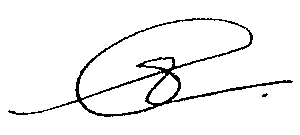 (ลงชื่อ)					ผู้ตรวจรายงานการประชุม				 	   (นางสาวอมรา    โกศลสุรภูมิ)			                   หัวหน้าฝ่ายการประชุมและกิจการสภา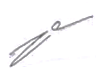 (ลงชื่อ)	      			   	ผู้ตรวจรายงานการประชุม				               (นายอดิศักดิ์   สมจิตต์)				             หัวหน้าสำนักปลัดเทศบาล	                                        (ลงชื่อ)	      		         ผู้ตรวจ / ทาน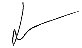      (ดร.กฤษณวรุณ  ไชยนิจ)คณะกรรมการตรวจรายงานการประชุมสภาเทศบาลตรวจแล้วถูกต้อง   	 		(ลงชื่อ)                                   	ประธานกรรมการ 				       (นายสมภพ     วงศ์ก่อ)                                           สมาชิกสภาเทศบาลนครขอนแก่น       			(ลงชื่อ)                        		กรรมการ                                 (นางสาวนริสศรา    เรืองศร)                              สมาชิกสภาเทศบาลนครขอนแก่น                              	(ลงชื่อ)	                                       	กรรมการ                                    (นายวรินทร์   เอกบุรินทร์)                               สมาชิกสภาเทศบาลนครขอนแก่น                              	(ลงชื่อ)	                                        	กรรมการ                                    (นางสาวภาสิณี    ธีรภานุ)                                 สมาชิกสภาเทศบาลนครขอนแก่น                            	(ลงชื่อ)	                                          กรรมการ                                 (นายปฎลชัย   พัฒน์ดำรงจิตร)                               สมาชิกสภาเทศบาลนครขอนแก่นสภาเทศบาลนครขอนแก่น ได้รับรองรายงานการประชุมสภาเทศบาลนครขอนแก่น สมัยสามัญ สมัยที่ 3 ครั้งที่ 2/2560 เมื่อวันที่   22  สิงหาคม  2560  เรียบร้อยแล้ว(นายเรืองชัย  ตราชู)ประธานสภาเทศบาลนครขอนแก่นรถดูดสิ่งโสโครกและฉีดล้างทำความสะอาดท่อระบายน้ำ ขนาดไม่น้อยกว่า  5 ลูกบาศก์เมตร ชนิด 6 ล้อ  จำนวน  12,500,000 บาทเพื่อจ่ายเป็นค่าจัดซื้อรถดูดสิ่งโสโครก และฉีดล้างทำความสะอาดท่อระบายน้ำ ขนาดไม่น้อยกว่า 5 ลูกบาศก์เมตร ชนิด 6 ล้อ จำนวน 1 คัน โดยมีลักษณะเฉพาะสังเขปดังนี้ลักษณะทั่วไป-  เป็นรถดูดสิ่งโสโครกและฉีดล้างทำความสะอาดท่อระบายน้ำ ชนิด 6 ล้อ เครื่องยนต์ดีเซล มีกำลังแรงม้าสูงสุดไม่น้อยกว่า 240 แรงม้า โดยมีระบบฉีดน้ำแรงดันสูงเพื่อล้างทำความสะอาดท่อระบายน้ำ (High Pressure Water System) และระบบสูบสิ่งสกปรก โคลน เลน หรือเศษวัสดุต่าง ๆ ขึ้นเก็บภายในถังบรรจุสิ่งโสโครกประจำรถ (Vacuum System)-  รถดูดสิ่งโสโครกและฉีดล้างทำความสะอาดท่อระบายน้ำ ประกอบด้วย รถยนต์บรรทุก ถังบรรจุสิ่งโสโครก ขนาดไม่น้อยกว่า 5 ลูกบาศก์เมตร ถังบรรจุน้ำขนาดรวมไม่น้อยกว่า 2 ลูกบาศก์เมตร ระบบสูบและฉีดล้างท่อระบายน้ำ และอุปกรณ์ประกอบการใช้งานครบถ้วน-  ตัวรถบรรทุกเป็นรถที่ผลิตในประเทศไทย ต้องเป็นรถรุ่นใหม่ ไม่เคยผ่านการใช้งานมาก่อนคุณลักษณะเฉพาะ1. ตัวรถยนต์บรรทุก1.1 เป็นรถยนต์บรรทุกหน้าสั้นชนิด 6 ล้อ ผลิตประกอบในประเทศไทย1.2 เก๋งห้องคนขับและโดยสารแบบมีประตูปิด – เปิด 2 บาน พร้อมกุญแจล็อค มีที่นั่ง 3 ที่นั่ง  รวมคนขับ เบาะที่นั่งพนักงานขับรถแยกเป็นอิสระ สามารถปรับเลื่อนระยะได้1.3 ความยาวช่วงล้อไม่น้อยกว่า 4,200 มิลลิเมตร.1.4 สามารถรับน้ำหนักของรถรวมน้ำหนักบรรทุก (Gross Vehicle Weight) ได้ไม่น้อยกว่า 15,000 กิโลกรัม1.5 เพลาหน้าสามารถรับน้ำหนักได้ไม่น้อยกว่า 5,000 กิโลกรัม เพลาหลังสามารถรับน้ำหนักได้ไม่น้อยกว่า 10,000 กิโลกรัม1.6 ติดตั้งเครื่องปรับอากาศภายในเก๋ง ขนาดสามารถทำความเย็นได้เพียงพอต่อการใช้งาน1.7 ติดตั้งฟิล์มกันความร้อนรอบคันบริเวณเก๋งห้องคนขับและโดยสาร2. ระบบเครื่องยนต์2.1 เครื่องยนต์ดีเซล 4 จังหวะ ขนาด 6 สูบ 2.2 ระบายความร้อนด้วยน้ำ2.5 เครื่องยนต์ต้องผ่านการรับรองมาตรฐานด้านมลพิษ  มอก. 2315-2551 หรือมาตรฐานอื่นที่น่าเชื่อถือ2.4 ระบบการเผาไหม้แบบไดเร็คอินเจคชั่น (Direct injection)3. ระบบส่งกำลัง3.1 คลัทช์เป็นแบบมาตรฐานผู้ผลิต3.2 มีเกียร์เดินหน้าไม่น้อยกว่า 6 เกียร์   เกียร์ถอยหลังไม่น้อยกว่า 1 เกียร์4. ระบบห้ามล้อ4.1 ระบบห้ามล้อเป็นแบบน้ำมัน โดยมีหม้อลมช่วย หรือระบบลมล้วน โดยเป็นไปตามมาตรฐานผู้ผลิต4.2 มีเบรกมือ (Parking Brake ) อยู่ภายในห้องโดยสาร ตามมาตรฐานผู้ผลิตและถูกต้องตามกฎจราจร 5. ระบบบังคับเลี้ยว5.1 พวงมาลัยขับด้านขวา ปรับระดับได้ พร้อมมีระบบช่วยผ่อนแรง (Hydraulic Power Steering   System)6. ล้อและยาง6.1  กะทะล้อและยางขนาดไม่น้อยกว่า 10.00 – 20 – 14PR6.2  มีกะทะล้อพร้อมยางอะไหล่ขนาดเดียวกันจำนวน 1 ชุด ติดตั้งในตำแหน่งเหมาะสม7. ถังน้ำมันเชื้อเพลิง7.1 ถังน้ำมันเชื้อเพลิงมีความจุไม่น้อยกว่า 200 ลิตร7.2 ฝาปิดถังน้ำมันเชื้อเพลิงมีกุญแจปิดล็อคได้8. ระบบไฟฟ้า8.1  ใช้ระบบไฟฟ้า 24 โวลท์8.2  มีอัลเทอร์เนเตอร์ชนิด 24 โวลท์ ขนาดไม่น้อยกว่า 50 แอมป์8.3  มีมอเตอร์สตาร์ทชนิด 24 โวลท์8.4 มีแบตเตอรี่ชนิด 12 โวลท์ ขนาดความจุไม่น้อยกว่า 120 แอมแปร์ -ชั่วโมง จำนวน 2 ลูก8.5 มีสัญญาณไฟถูกต้องครบถ้วนตามกฎจราจร8.6  มีสัญญาณไฟเลี้ยวเป็นแบบกระพริบและกลับเองได้โดยอัตโนมัติ8.7  มีสัญญาณไฟกระพริบสำหรับจอดรถฉุกเฉิน8.8  มีสัญญาณไฟถอยหลัง8.9  มีมาตรวัดระยะทางและความเร็ว8.10  มีไฟแสงสว่างภายในเก๋งและตู้เก็บอุปกรณ์8.11 ไฟสัญญาณติดตั้งบนหลังคา 1 ดวง 8.12  มีวิทยุ – เทปติดรถยนต์ จำนวน 1 ชุด9. ตู้เก็บอุปกรณ์ / ตัวถัง9.1 มีตู้เก็บอุปกรณ์พร้อมประตูปิด – เปิด ติดตั้งด้านข้างรถทั้งสองด้าน9.2 ผนังและพื้นของตู้เก็บอุปกรณ์กรุด้วยเหล็กหรือสแตนเลสหรืออะลูมิเนียมแผ่นเรียบ10. ระบบสูบ / ฉีดล้างท่อระบายน้ำต้องมีส่วนประกอบ  และอุปกรณ์ประกอบการทำงานไม่น้อยกว่ารายละเอียดที่กำหนดดังนี้10.1 ถังบรรจุสิ่งโสโครก10.1.1 ถังบรรจุสิ่งโสโครกจากการสูบล้างท่อระบายน้ำ มีลักษณะเป็นรูปทรงกระบอก ทำด้วย Stainless steel AISI 304 มีความหนาไม่น้อย 5 มิลลิเมตร10.1.2  มีปริมาตรความจุของถังบรรจุสิ่งโสโครกไม่น้อยกว่า 5 ลูกบาศก์เมตร10.1.3  ฝาปิดด้านท้ายเปิดแบบยกขึ้นด้านบน โดยมีระบบเปิดและปิดด้วยระบบไฮดรอลิค พร้อมมีซีลป้องกันการรั่วซึม10.1.4  ด้านนอกของถังเสริมความแข็งแรงด้วยวงแหวนตามแนวต่อของแผ่นวัสดุที่ใช้10.1.5  การถ่ายสิ่งโสโครกออกจากถังทำได้โดย การยกเทด้วยระบบไฮดรอลิคและใช้แรงดันของปั๊มสุญญากาศ10.1.6  ถังสามารถทนแรงดูดได้ไม่น้อยกว่า – 0.90 บาร์  10.1.7 ภายในถังมีอุปกรณ์ป้องกันสิ่งโสโครกไม่ให้เข้าไปในระบบท่อทางสูบอากาศ10.1.8  ด้านบนของถังมีท่อดูดสิ่งโสโครก หรือโคลนขนาดเส้นผ่าศูนย์กลางไม่น้อยกว่า 6 นิ้ว ติดตั้ง กับแขนบูม สามารถยกขึ้น / ลง ยืดเข้า / ออก และหมุนซ้าย / ขวา รัศมีทำงานไม่น้อยกว่า 300 องศา  ทำงานด้วยระบบไฮดรอลิคพร้อมวาล์วเปิด / ปิด ควบคุมได้ที่แผงควบคุมการทำงาน และมีท่อสูบ ขนาดความยาวไม่น้อยกว่า 2 เมตร สำหรับต่อความยาว จำนวน 2 ท่อน10.1.9  ด้านท้ายของถังมีท่อทางขนาดไม่น้อยกว่า 4 นิ้ว พร้อมวาล์วเปิด/ปิด พร้อมข้อต่อ สำหรับการต่อกับ ท่อดูด และท่อทางขนาดไม่น้อยกว่า 6 นิ้ว พร้อมวาล์วเปิด/ปิด พร้อมข้อต่อ สำหรับการถ่ายสิ่งโสโครกออกโดยใช้แรงดันภายในถัง10.1.10  มีเกจวัดบอกระดับสิ่งโสโครกภายในถัง10.2 ถังบรรจุน้ำ10.2.1  ถังบรรจุน้ำสำหรับล้างทำความสะอาด สร้างด้วยแผ่น Stainless Steel เกรด AISI 304 ความหนาไม่น้อยกว่า 3 มิลลิเมตร10.2.2  มีปริมาตรความจุรวมกันของถังไม่น้อยกว่า 2 ลูกบาศก์เมตร10.2.3  มีทางรับน้ำเข้าถังจากภายนอกพร้อมวาล์วเปิดปิดและข้อต่อ ตามมาตรฐานผู้ผลิต10.2.4  มีเกจหรือหลอดวัดบอกระดับน้ำภายในถัง11. ระบบเครื่องสูบสุญญากาศ / ระบบท่อทาง / อุปกรณ์ประกอบการทำงาน11.1  เครื่องสูบสุญญากาศเป็นแบบปั๊มโรตารี่ มีระบบระบายความร้อนขณะใช้งานด้วยน้ำ พร้อมมีถังน้ำ ขนาดความจุเพียงพอต่อการใช้งานตามมาตรฐานผู้ผลิต11.2  เครื่องสูบสุญญากาศ ประกอบด้วยใบพัดทำจากวัสดุสังเคราะห์ 11.3 เครื่องสูบสุญญากาศขับด้วยระบบสายพานโดยได้รับกำลังจากเครื่องยนต์ต้นกำลังของตัวรถผ่าน ระบบถ่ายทอดกำลัง (Power Take Off) โดยสามารถใช้งานร่วมกับปั๊มฉีดล้างแรงดันสูงในเวลาเดียวกันอย่างมีประสิทธิภาพ11.4 มีสมรรถนะในการสูบอากาศ (Free Air Capacity) สูงสุดไม่น้อยกว่า 1,400 ลูกบาศก์เมตรต่อชั่วโมง 11.5 สามารถทำแรงดูดได้ไม่น้อยกว่า 16 นิ้วปรอท และแรงดันได้ไม่น้อยกว่า  1 บาร์11.6 มีระบบให้การหล่อลื่นในตัวด้วยน้ำมันหล่อลื่น ประกอบเป็นชุดเดียวกับเครื่องสูบสุญญากาศ พร้อม มีที่เก็บน้ำมันหล่อลื่นขนาดความจุเพียงพอต่อการใช้งานตามมาตรฐานผู้ผลิต11.7  มีชุดวาล์วควบคุมการสูบเป็นชนิดเปลี่ยนทิศทางสูบได้ และมีวาล์วกันกลับติดตั้งประกอบสำเร็จรูป เป็นชุดเดียวกับเครื่องสูบสุญญากาศจากโรงงานผู้ผลิตเครื่องสูบฯ11.8  มีชุดอุปกรณ์นิรภัยป้องกันความเสียหายการใช้งานเครื่องสูบสุญญากาศ ในการสูบอากาศออกจากถังและดันอากาศเข้าถัง11.9  มีชุดกรองอากาศ ติดตั้งที่ท่อทางสูบอากาศก่อนเข้าเครื่องสูบสุญญากาศ11.10  มีชุดกรองดักความชื้น พร้อมวาล์วนิรภัย และวาล์วระบายน้ำทิ้ง  ต่อเชื่อมเข้าถังบรรจุสิ่งโสโครก11.11 ท่อทางสูบอากาศจากถังขนาดเส้นผ่าศูนย์กลางไม่น้อยกว่า 4 นิ้ว พร้อมวาล์วเปิดปิด ควบคุมที่แผง ควบคุมการทำงาน11.12  มีท่อดูดโคลนขนาดเส้นผ่าศูนย์กลางไม่น้อยกว่า 6 นิ้ว พร้อมข้อต่อขนาดยาวรวมไม่น้อยกว่า  10  เมตร   จำนวน 1 ชุด12. ระบบเครื่องสูบฉีดน้ำแรงดันสูง / ระบบท่อทาง / อุปกรณ์ประกอบการทำงาน12.1  เครื่องสูบฉีดน้ำแรงดันสูงเป็นแบบปั๊มหลายลูกสูบ12.2  เครื่องสูบฉีดน้ำแรงดันสูง ทำงานโดยได้รับกำลังจากเครื่องยนต์ต้นกำลังของตัวรถผ่านระบบถ่ายทอดกำลัง (Power Take Off) โดยสามารถใช้งานร่วมกับเครื่องสูบสุญญากาศในเวลาเดียวกัน12.3  สามารถสูบจ่ายน้ำแรงดันสูงไม่น้อยกว่า 260 ลิตร / นาที ที่แรงดันไม่น้อยกว่า 2,000 ปอนด์ต่อตารางนิ้ว ที่รอบหมุนไม่เกิน 1,500 รอบต่อนาที12.4  มีทางสูบน้ำพร้อมวาล์วปิด – เปิดจากถังบรรจุน้ำแต่ละถัง ควบคุมที่แผงควบคุมการทำงาน และมีทางสูบน้ำจากภายนอกพร้อมวาล์วปิด – เปิด12.5 มีระบบกรองน้ำก่อนเข้าสู่เครื่องสูบฉีดน้ำแรงดันสูง   12.6 มีอุปกรณ์ป้องกันความเสียหายเนื่องจากแรงดันเกินในระบบท่อทาง พร้อมมีระบบตัดการทำงานของปั๊มน้ำโดยอัตโนมัติ เมื่อระดับน้ำในถังต่ำ และมีวาล์วระบายน้ำทิ้งในระบบท่อทาง12.7 มีทางจ่ายน้ำพร้อมวาล์วเปิด / ปิด ไปยังชุดม้วนสาย เพื่อล้างทำความสะอาดท่อระบายน้ำ และมีสายส่งน้ำแรงดันสูง ม้วนเก็บอยู่ในชุดม้วนสาย มีความยาวไม่น้อยกว่า 80 เมตร ขนาดเส้นผ่าศูนย์กลางไม่น้อยกว่า 1 นิ้ว ที่ปลายสายมีข้อต่อสามารถถอดและประกอบหัวฉีดได้สะดวก ม้วนเก็บอยู่ในเครื่องม้วนสาย ทำงานด้วยระบบไฮดรอลิค ติดตั้งที่ฝาถังด้านท้ายของตัวถัง สามารถหมุนกางออกจากตำแหน่งพับเก็บได้12.8 มีทางจ่ายน้ำพร้อมวาล์วเปิด / ปิดไปยังชุดม้วนสาย พร้อมมีสายส่งน้ำแรงดันสูง พร้อมชุดม้วนสายขนาดเส้นผ่าศูนย์กลางของสายไม่น้อยกว่า 1/2 นิ้ว ความยาวไม่น้อยกว่า 20 เมตร พร้อมหัวฉีดแบบมือถือเพื่อใช้ฉีดล้างทั่วไป เพื่อต่อกับหัวฉีดน้ำแรงดันสูงแบบมือถือ12.9 มีทางจ่ายน้ำพร้อมวาล์วเปิด / ปิด ไปยังชุดหัวฉีดล้างทำความสะอาดภายในถังบรรจุสิ่งโสโครก12.10 ชุดหัวฉีดสำหรับล้างทำความสะอาด แบบตามมาตรฐานของผู้ผลิต จำนวน 1 ชุด 13. แผงควบคุมการทำงาน13.1 มีแผงควบคุมการทำงานของระบบสูบ/ ฉีด ล้างท่อระบายน้ำ ติดตั้งที่ด้านข้างหรือด้านท้ายของตัวรถ13.2  แผงควบคุมการทำงานมีส่วนประกอบต่าง ๆ ไม่น้อยกว่ารายการดังนี้13.2.1 แผนผังวงจรระบบท่อทางของระบบสูบ / ฉีด ล้างท่อระบายน้ำ13.2.2 มาตรวัดแรงดูด มาตรวัดแรงดัน 13.2.3 ไฟสัญญาณไฟแสดงการทำงานของเครื่องสูบสุญญากาศ เครื่องสูบฉีดน้ำแรงดันสูง13.2.4 สวิทช์และไฟสัญญาณควบคุมการทำงานของระบบสูบ  / ฉีด ล้างท่อระบายน้ำ13.2.5 มีมาตรแสดงชั่วโมงการทำงาน13.2.6 มีสวิทช์ดับเครื่องยนต์ในกรณีฉุกเฉิน13.2.7 มีไฟและสัญญาณเสียงเตือนระดับน้ำในถังต่ำกว่าที่กำหนด13.2.8 มีชุดควบคุมการทำงานแบบรีโมทควบคุมพร้อมสายยาวไม่น้อยกว่า 25 ฟุตจำนวน 1 ชุด14. ชุดเครื่องมืออุปกรณ์ตัดถ่างไฮดรอลิค14.1 เครื่องตัดและถ่างไฮดรอลิคใช้พลังงานจากแบตเตอรี่ประกอบเป็นชุดเดียวกับเครื่องตัดและถ่างในการปฏิบัติงาน มีกำลังในการตัดสูงสุดไม่น้อยกว่า 260 kN สามารถตัดเหล็กกลมขนาดเส้นผ่า ศูนย์กลาง 20 มิลลิเมตร มีกำลังในการถ่างสูงสุด ไม่น้อยกว่า 30 kN มีระยะถ่างกว้างสูงสุดไม่น้อยกว่า 300 มิลลิเมตร น้ำหนักไม่มากกว่า 20 กิโลกรัม 14.2 เครื่องมืออุปกรณ์ตัดถ่างไฮดรอลิคต้องเป็นผลิตภัณฑ์ที่ผลิตในประเทศไทย และได้รับมาตรฐาน   มอก. 9001 หรือ ISO.9001 หรือมาตรฐานอื่นที่น่าเชื่อถือ15. ไฟสัญญาณฉุกเฉิน15.1 เป็นชนิดหลอด LED มีขนาดเส้นผ่านศูนย์กลางรวมไม่น้อยกว่า 120 มิลลิเมตร 15.2 ให้รัศมีการเปล่งแสงได้รอบตัวในแนวระนาบ 360 องศา15.3 สามารถใช้งานในช่วงอุณหภูมิ 0 ถึง 60 องศาเซลเซียส ได้โดยไม่เกิดความเสียหาย15.4 ตัวเรือนผลิตจากโพลิเมอร์พร้อมติดแถบแม่เหล็กสำหรับยึดติดผิวโลหะได้15.5 มีการป้องกันฝุ่นและน้ำ โดยได้รับการรับรองมาตรฐานจากผู้ผลิต16. เครื่องมือประจำรถ16.1 แม่แรงพร้อมด้ามขนาดยกได้ไม่น้อยกว่า 10 ตัน จำนวน 1 ชุด16.2 ประแจถอดล้อ จำนวน 1 ชุด16.3 ประแจปากตายขนาดต่างๆ 6 ตัว จำนวน 1 ชุด16.4 ประแจแหวนขนาดต่าง ๆ 6 ตัว   จำนวน 1 ชุด16.5 คีมปากกว้างขนาดยาว 8 นิ้ว  จำนวน 1 อัน16.6 คีมล็อคขนาดยาว 8 นิ้ว  จำนวน 1 อัน16.7 ไขควงปากแบนขนาดยาว 8 นิ้ว  จำนวน 1 อัน16.8 ไขควงปากแฉกขนาดยาว 8 นิ้ว  จำนวน 1 อัน 16.9 ประแจเลื่อนขนาดยาว 12 นิ้ว  จำนวน 1 อัน16.10 ค้อนหัวกลมขนาด 1.5 ปอนด์  จำนวน 1 เต้า16.11 กระบอกอัดไขจารบี จำนวน 1 ชุด16.12 กล่องใส่เครื่องมือพร้อมกุญแจล็อค จำนวน 1 กล่อง16.13 หนังสือคู่มือการใช้งานและการบำรุงรักษา จำนวน 1 ชุด16.14 สามเหลี่ยมยันล้อ จำนวน 2 อัน16.15 โคมไฟค้นหา (Spot Light) กำลังไม่น้อยกว่า 70 วัตต์ สามารถใช้งานได้ทั้งแบบติดตั้งบนตัวรถ และแบบมือถือใช้งานนอกตัวรถ จำนวน  1  ชุด17. สีและเครื่องหมาย17.1 สีหัวเก๋ง และตัวถัง ทางเทศบาลฯจะกำหนดภายหลัง การพ่นสีภายนอกพ่นด้วยสีรองพื้นอย่างดีไม่น้อยกว่า 2 ชั้นแล้วจึงพ่นด้วยสีโพลียูรีเทนอย่างดีไม่น้อยกว่า 2 ชั้น17.2 พ่นสีกันสนิมอย่างดีไม่น้อยกว่า 2 ชั้น บริเวณใต้ท้องรถ17.3 พ่นเครื่องหมาย ตัวอักษร และคาดสี ตามที่เทศบาลฯกำหนดให้17.4 โรงงานผู้ผลิตสี ต้องได้รับการับรองมาตรฐานมอก. หรือ ISO หรือตามมาตรฐานอื่นที่น่าเชื่อถือ17.5 บริเวณด้านท้ายรถและกันชนด้านหน้า ติดด้วยแผ่นสะท้อนแสง เพื่อความปลอดภัยเวลาทำงานตอนกลางคืน18. อื่น ๆ18.1 มีแผ่นป้ายปิดบอกชื่ออุปกรณ์ต่างๆ เช่น ตำแหน่งวาล์วเปิด / ปิด และท่อทางสูบทางจ่าย และป้ายบอกแรงดันลมล้อของตัวรถ18.2  มีไฟส่องสว่าง และไฟสัญญาณแสดงการทำงานของเครื่องสูบฯ ที่แผงควบคุมการทำงาน19. เงื่อนไขและการรับประกัน19.1  รถดูดสิ่งโสโครกฯ ต้องมีโรงซ่อมที่ได้มาตรฐานมีอุปกรณ์การซ่อมครบถ้วน พร้อมให้ทางเทศบาลฯตรวจสอบ19.2 ผู้ขายต้องรับประกันคุณภาพ 1 ปี หากเกิดการชำรุดเสียหายในกรณีที่การชำรุดนั้นมิได้เกิดจากความประมาท หรือใช้งานผิดวิธีของผู้ใช้ ผู้ขายจะต้องตรวจซ่อมแก้ไขให้โดยไม่คิดมูลค่า และให้เสนอรายละเอียดและวิธีการแก้ไขข้อขัดข้องประกอบการพิจารณา19.3 ผู้เสนอราคาจะต้องแจ้งจำนวนอุปกรณ์อะไหล่ที่จะใช้กับรถดูดสิ่งโสโครกฯ ที่เสนอราคาและแสดงรายการอะไหล่ที่จะต้องจัดหาไว้ในสต็อคสำหรับซ่อมบำรุงประกอบการพิจารณา19.4 ผู้ขายจะต้องจัดให้มีเจ้าหน้าที่ฝ่ายเทคนิคให้คำแนะนำ และอบรมวิธีใช้ตลอดจนวิธีการบำรุงรักษา รถดูดสิ่งโสโครกฯ และอุปกรณ์ให้แก่เจ้าหน้าที่ของราชการฯ โดยให้เสนอรายละเอียด  การฝึกอบรมและระยะเวลาของการฝึกอบรมยื่นประกอบการพิจารณา19.5 กำหนดส่งมอบไม่เกิน 180 วัน19.6 ผู้เสนอราคาต้องแนบเอกสารแสดงรายละเอียด ทางด้านเทคนิคมาพร้อมกับการเสนอราคาจำนวน 1 ชุด โดยเอกสารดังกล่าวจะต้องเป็นเอกสารตัวจริง และแสดงรายละเอียดครบถ้วนตามข้อกำหนดของทางเทศบาฯ โดยมีเอกสารที่ต้องแนบไม่น้อยกว่าดังต่อไปนี้19.6.1 แค็ตตาล็อคของตัวรถยนต์บรรทุก  19.6.2 แค็ตตาล็อคและรูปแบบหรือพิมพ์เขียวของรถดูดสิ่งโสโครกฯ หรือมีรายละเอียดแสดงการติดตั้งส่วนประกอบต่างๆ ครบถ้วน ที่ได้มีการรับรองจากบริษัทผู้ผลิต19.6.3 แค็ตตาล็อคพร้อมมีรายละเอียดของเครื่องสูบสุญญากาศ เครื่องสูบฉีดน้ำแรงดัน ที่ได้มีการรับรองจากบริษัทผู้ผลิต19.6.4 แค็ตตาล็อคหรือรูปแบบหรือพิมพ์เขียวของถังบรรจุสิ่งโสโครกถังบรรจุน้ำ19.6.5 แค็ตตาล็อคหรือรูปแบบหรือพิมพ์เขียวของระบบถ่ายทอดกำลัง(PTO)19.6.6 แค็ตตาล็อคพร้อมมีรายละเอียดครบถ้วนตามข้อกำหนดของทางราชการ ของหัวฉีดน้ำแรงดันสูงชนิดต่างๆ ที่ได้มีการรับรองจากผู้ผลิตตามแบบเทศบาลนครขอนแก่น  ตามแผนพัฒนาท้องถิ่นสี่ปี (พ.ศ.2561-2564) ของเทศบาลนครขอนแก่น เพิ่มเติม/เปลี่ยนแปลง ฉบับที่ 1/2560รถดูดสิ่งโสโครกและฉีดล้างทำความสะอาดท่อระบายน้ำ ขนาดไม่น้อยกว่า  5 ลูกบาศก์เมตร ชนิด 6 ล้อ  จำนวน  12,000,000 บาทเพื่อจ่ายเป็นค่าจัดซื้อรถดูดสิ่งโสโครก และฉีดล้างทำความสะอาดท่อระบายน้ำ ขนาดไม่น้อยกว่า 5 ลูกบาศก์เมตร ชนิด 6 ล้อ จำนวน 1 คัน โดยมีลักษณะเฉพาะสังเขปดังนี้ลักษณะทั่วไปเพื่อจ่ายเป็นค่าจัดซื้อกล้องวงจรปิด CCTV พร้อมติดตั้ง จำนวน 4 ชุด   โดยใน 1 ชุดประกอบด้วยคุณลักษณะพื้นฐานดังนี้-กล้องโทรทัศน์วงจรปิด สำหรับติดตั้งภายนอกอาคาร ความละเอียดไม่น้อยกว่า  2 MP  (1,920x1,080 pixel) ขนาด 1/3 นิ้ว เลนส์ F 3.6 ระยะอินฟาเรดไม่น้อยกว่า 30  เมตร มีมาตรฐานการป้องกัน IP66 หรือดีกว่า  จำนวน 8 ตัว -เครื่องบันทึกภาพ  แบบ 8 ช่อง 1080P HDMI/VGA  TCP/IP, PPPOE, DHCP, DDNS แบบ 10/100 Base-T  จำนวน 1 เครื่อง -HardDisk ขนาดไม่น้อยกว่า 4 TB    จำนวน 1 ตัว -เครื่องสำรองไฟฟ้า ขนาด 800 VA (480 Watts) สามารถสำรองไฟฟ้าได้ไม่น้อยกว่า 15 นาที  จำนวน 1 เครื่อง-ตู้เก็บเครื่องบันทึกภาพกันน้ำ (CCTV Outdoor Recorder)   จำนวน 1 ตู้ -ตู้เบรกเกอร์จ่ายไฟเครื่องบันทึกภาพและกล้อง (Breaker Outdoor)  จำนวน 9 ตู้ -สายนำสัญญาณแบบ RG6 + Power Line ค่าคุณภาพสัญญาณไม่น้อยกว่า 90 โอห์ม  จำนวน 500 เมตร - Power Box  จำนวน 1 ชุด -เสาเหล็กกลมอาบสังกะสี ขนาด 3 นิ้ว สูง 6 เมตร  จำนวน 4 ต้น -ท่อ HDPE  ขนาด 1/2 นิ้ว  จำนวน  500 เมตร -ค่าติดตั้ง พร้อมค่าวางระบบทั้งหมด   -รับประกันงาน  2  ปี เป็นครุภัณฑ์ที่ปรากฏในเกณฑ์ราคากลางและคุณลักษณะพื้นฐานของกล้องวงจรปิด CCTV กระทรวงดิจิทัลเพื่อเศรษฐกิจและสังคม แต่มีความจำเป็นต้องจัดซื้อนอกเหนือจากเกณฑ์ราคากลางและคุณลักษณะพื้นฐานของกล้องโทรทัศน์วงจรปิด CCTV เนื่องจากหน่วยงานมีความจำเป็นต้องใช้ราคาครุภัณฑ์ที่มีคุณสมบัติเหมาะสมกับการใช้งานของหน่วยงาน จึงขอจัดซื้อตามตลาดในปัจจุบัน ตามแบบเทศบาลนครขอนแก่น ตามแผนพัฒนาท้องถิ่นสี่ปี (พ.ศ. 2561-2564) ของเทศบาลนครขอนแก่น เพิ่มเติม/เปลี่ยนแปลง ฉบับที่ 1/2560เพื่อจ่ายเป็นค่าจัดซื้อกล้องวงจรปิด CCTV พร้อมติดตั้ง จำนวน 9 ชุด   โดยใน 1 ชุดประกอบด้วยคุณลักษณะพื้นฐาน-กล้องโทรทัศน์วงจรปิด สำหรับติดตั้งภายนอกอาคาร ความละเอียดไม่น้อยกว่า 2 MP  (1,920x1,080 pixel) ขนาดไม่น้อยกว่า 1/3 นิ้ว เลนส์ F 3.6 ระยะอินฟาเรดไม่น้อยกว่า 30  เมตร มีมาตรฐานการป้องกัน IP66 หรือดีกว่า พร้อมอุปกรณ์จ่ายไฟและสายนำสัญญาณสำหรับตัวกล้อง จำนวน 4 ตัว -เครื่องบันทึกภาพ  แบบ 4 ช่อง 1080P HDMI/VGA  TCP/IP, PPPOE, DHCP, DDNS แบบ 10/100 Base-T  -HardDisk ขนาดไม่น้อยกว่า 4 TB จำนวน 1 ชุด-เครื่องสำรองไฟฟ้า ขนาด 800 VA (480 Watts) สามารถสำรองไฟฟ้าได้ไม่น้อยกว่า 15 นาที จำนวน 1 ชุด-ตู้เก็บเครื่องบันทึกภาพกันน้ำ (CCTV Outdoor Recorder) จำนวน 1 ชุด-ตู้เบรกเกอร์จ่ายไฟเครื่องบันทึกภาพและกล้อง (Breaker Outdoor)  จำนวน 1 ชุด-เสาเหล็กกลมอาบสังกะสี ขนาด 3 นิ้ว สูง 6 เมตร พร้อมตอม่อ ค.ส.ล. จำนวน 1 ต้น-รับประกันอุปกรณ์และงานติดตั้ง 2 ปีเป็นครุภัณฑ์ที่ปรากฏในเกณฑ์ราคากลางและคุณลักษณะพื้นฐานของกล้องโทรทัศน์วงจรปิด CCTV กระทรวงดิจิทัลเพื่อเศรษฐกิจและสังคม แต่มีความจำเป็นต้องจัดซื้อนอกเหนือจากเกณฑ์ราคากลางและคุณลักษณะพื้นฐานของกล้องโทรทัศน์วงจรปิด CCTV เนื่องจากหน่วยงานมีความจำเป็นต้องใช้ราคาครุภัณฑ์ที่มีคุณสมบัติเหมาะสมกับการใช้งานของหน่วยงาน จึงขอจัดซื้อตามราคาท้องตลาดในปัจจุบัน ตามแผนพัฒนาท้องถิ่นสี่ปี (พ.ศ. 2561-2564) ของเทศบาลนครขอนแก่น เพิ่มเติม/เปลี่ยนแปลง ฉบับที่ 1/2560